Xəbər bülleteni № 10http://transparency.az/cnews/Ünvan: AZ1001, Bakı, Cəfər Cabbarlı, 16, mən. 7
Tel: (+994 12) 497 81 70; 497 68 15; Fax: (+994 12) 596 20 38
E-mail: info©transparency.azOktyabr 2015Baş Prokurorluğun 4 əməkdaşına general-mayor rütbəsi verildi01.10.2015Prezident İlham Əliyev sentyabrın 30-da sərəncam imzalayaraq Baş Prokurorluğun 4 əməkdaşına III dərəcəli dövlət ədliyyə müşaviri (ədliyyə general-mayoru) ali xüsusi rütbəsi verib: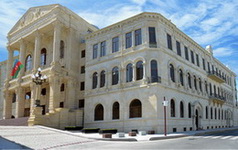 Rəcəbov Nazim Hafiz oğlu – Kadrlar İdarəsinin rəisi;Abbasov Elşən Akif oğlu – Milli Təhlükəsizlik və Fövqəladə Hallar Nazirlikləri, Dövlət Sərhəd Xidmətinin İstintaq, Təhqiqat və Əməliyyat-Axtarış Fəaliyyətində Qanunların İcrasına Nəzarət İdarəsinin rəisi;Məcidov Ramil Abbas oğlu – Ədliyyə və Vergilər Nazirlikləri, Dövlət Gömrük Komitəsinin İstintaq, Təhqiqat və Əməliyyat-Axtarış Fəaliyyətində Qanunların İcrasına Nəzarət İdarəsinin rəisi;Məmmədov Anar Rəhim oğlu – Müraciətlərə Baxılması İdarəsinin rəisi.Dövlət başçısının digər sərəncamı ilə prokurorluğun bir qrup əməkdaşı təltif edilib. 4 nəfər “İgidliyə görə” medalı, 21 nəfər “Dövlət qulluğunda fərqlənməyə görə” medalı alıb.Oktyabrın 1-i Azərbaycan Respublikası Prokurorluğu əməkdaşlarının peşə bayramıdır. Azərbaycanda prokurorluq orqanları 1 oktyabr 1918-ci ildə yaradılıb.Azərbaycan ordusunun silah arsenalına yeni daxil edilən zenit-raket divizionu kompleksi sınaqdan çıxarılıb01.10.2015Hava Hücumundan Müdafiə Qoşunlarının silah arsenalına yeni daxil edilən “Buk-MB” zenit-raket divizionu komplekslərindən döyüş-sınaq atışları icra edilib. Sentyabrın 30-da müdafiə naziri Zakir Həsənovun rəhbərliyi ilə keçirilən atışlarda baş nazirin birinci müavini Yaqub Eyyubov da iştirak edib.Müdafiə Nazirliyinin mətbuat xidməti bildirir ki, mütəxəssislər zenit-raket kompleksinin döyüş düzülüşü, tərkibi, təyinatı, taktiki-texniki xüsusiyyətləri, məhv etmə zonası, digər parametrləri, eləcə də döyüş atışlarının keçirilməsinə ayrılmış güc və vasitələr, şəxsi heyət barədə məlumat verib.Sonra praktiki atışlar yerinə yetirilib. Şərti düşmənin intensiv radioelektron və atəş təsiri şəraitində ballistik raketləri, alçaqdan uçan və aerodinamik hədəfləri imitasiya edən “Saman” tipli hədəflərin aşkarlanması, avtomatik izlənməyə götürülməsi, qərar qəbul edilməsi, onlara qarşı atəş açılması və idarə olunan zenit raketləri ilə hədəfin məhv edilməsi tapşırıqları həyata keçirilib.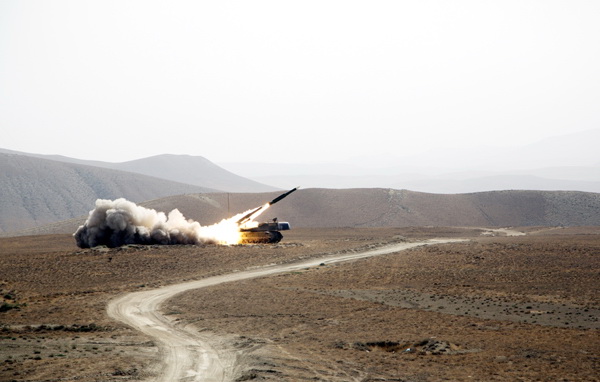 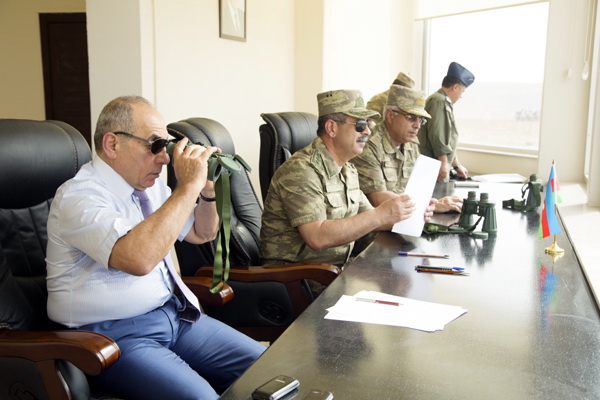 Əli Həsənov: “Azərbaycanla Rusiya çox şeylə fəxr edə bilərlər”01.10.2015
Sentyabrın 30-u Yekaterinburqda VI Rusiya-Azərbaycan Regionlararası Forumunun yekunlarına dair sənəd imzalanıb. Sənədə Rusiya Federasiyasının iqtisadi inkişaf nazirinin müavini Aleksandr Tsıbulski ilə Azərbaycan Respublikasının iqtisadiyyat və sənaye nazirinin müavini Niyazi Səfərov qol çəkiblər.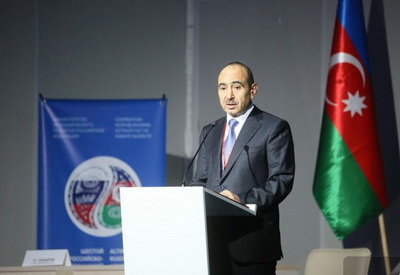 Azərbaycan prezidentinin ictimai-siyasi məsələlər üzrə köməkçisi Əli Həsənov yekun plenar iclasdakı çıxışında qeyd edib ki, VI Rusiya-Azərbaycan Regionlararası Forumu işgüzar və konstruktiv şəraitdə keçib, iki ölkənin qarşılıqlı fəaliyyətinin müxtəlif aspektlərini hərtərəfli müzakirə etmək, tərəfdaşlığın istiqamətlərini və mühüm sahələrini nəzərdən keçirmək mümkün olub: “Tədbir aydın şəkildə göstərdi ki, strateji tərəfdaşlıq münasibətlərinin möhkəmlənməsi iki dövlətin xarici siyasətinin prioritet istiqamətidir. Bu isə hər iki ölkənin və xalqın fundamental maraqlarına cavab verir”.Prezident Administrasiyasının rəsmisi onu da vurğulayıb ki, forum hər iki tərəfin bir-biri ilə daha fəal və sıx əməkdaşlıqda qətiyyətli olduğunu nümayiş etdirib: “Bizim qarşıya qoyulan məqsədlərə nail olmaq üçün böyük imkanlarımız var. Potensialımız və birgə işləmək səylərimiz isə tükənməzdir”.Əli Həsənov qeyd edib ki, qarşıda çox iş var: bunlar həm əmtəə dövriyyəsinin və investisiyaların artırılması, həm ticari-iqtisadi əlaqələrin ahəngləşdirilməsi, həm də mədəni mübadilənin yeni formalarının işlənib hazırlanması və bir çox digər məsələlərdir.AZƏRTAC-ın məlumatına görə, ikitərəfli münasibətlərə toxunan Əli Həsənov bildirib ki, Azərbaycanla Rusiya çox şeylə fəxr edə bilərlər: “Bu illər ərzində səmimiliyə və etimada əsaslanan möhkəm dostluq münasibətləri qurmaq mümkün olub. Rusiya Azərbaycanın xarici siyasətinin prioritetləri sırasında ənənəvi olaraq mühüm yer tutur və ölkələrimiz strateji tərəfdaşlardır”.Zakir Qaralov illik hesabat verib01.10.2015
Baş prokuror Zakir Qaralov rəsmi dövlət qəzeti “Azərbaycan”ın 1 oktyabr sayında məqalə ilə çıxış edib. Prokurorluğun kadr potensialından söz aşan Zakir Qaralov qeyd edir ki, 2002-ci ildən başlayaraq Tələbə Qəbulu üzrə Dövlət Komissiyası ilə əlaqəli şəkildə keçirilmiş 14 müsabiqə nəticəsində 631 gənc hüquqşünas prokurorluq orqanlarına qulluğa qəbul edilib, bu da prokurorluq işçilərinin 56 faizidir: “Müsabiqə yolu ilə işə qəbul olunan şəxslər prokurorluqda səmərəli fəaliyyət göstərib, onların müəyyən hissəsi irəli çəkilib, o cümlədən 31 nəfəri rəhbər vəzifələrə təyin edilib”.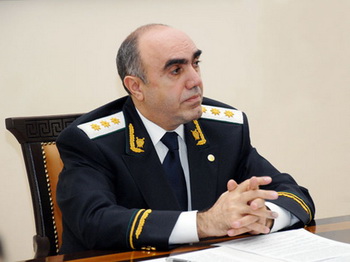 Baş prokuror yazır ki, 2014-cü il oktyabrın 1-dən indiyədək olan dövr ərzində prokurorluq orqanları üzrə icra və əmək intizamının tələblərini pozduqlarına və digər neqativ hallara yol verdiklərinə görə 66 əməkdaş intizam məsuliyyətinə cəlb edilib, onlardan 46 nəfərə şiddətli töhmət və töhmət elan edilib, 7 nəfər vəzifədən azad edilib, 3 nəfər xidmətlə bir araya sığmayan hərəkətlərə yol verdiklərinə görə prokurorluq orqanlarından xaric olunub”.Zakir Qaralov vurğulayır ki, 2014-cü ilin birinci yarım ilində ölkə üzrə cəmi qeydiyyata alınmış cinayətlərin 80,1 faizinin açılması təmin olunmuşdu, cari ilin müvafiq dövründə bu rəqəm 84,8 olub.Korrupsiyaya qarşı mübarizə üzrə görülən tədbirlərdən söz açan baş prokuror yazır ki, Korrupsiyaya Qarşı Mübarizə Baş İdarəsi 326 cinayət xarakterli müraciət və məlumatı araşdırıb, onlardan 98-i mənimsəmə, 85-i dələduzluq, 57-si vəzifədən sui-istifadə etmə, 27-si saxta sənəddən istifadə etmə, 25-i rüşvət, 4-ü qanunsuz kredit alma, 3-ü vergi ödəməkdən yayınma, 3-ü qanunsuz sahibkarlıq, 1-i qaçaqmalçılıq, 1-i kompüter sisteminə qanunsuz daxil olma, 22-si isə digər cinayətlərlə əlaqədar olub: “İl ərzində keçirilmiş 10 əməliyyat tədbiri nəticəsində korrupsiya cinayəti törədən 12 şəxs cinayət başında yaxalanıb. 12 nəfər barəsində 11 cinayət işi isə əməliyyat şöbəsinin əməkdaşlarının apardığı araşdırma nəticəsində başlanıb.2014-cü il ərzində Korrupsiyaya Qarşı Mübarizə Baş İdarəsi 333 şəxs barəsində 206 cinayət işini baxılması üçün məhkəmələrə göndərib, həmin işlərdən 171 iş maddi ziyanla əlaqədar olub, vurulmuş 76 milyon manatdan yuxarı ziyanın 72 faizinin istintaq zamanı ödənilməsi təmin edilib.2015-cü ilin birinci yarım ili ərzində 95 cinayət xarakterli müraciət və məlumata baxılıb, onlardan da 14-ü rüşvət, 20-si vəzifədən sui-istifadə etmə, 30-u dələduzluq, 15-i mənimsəmə, 2-si saxta sənəddən istifadə etmə, 1-i saxta müflisləşmə, 3-ü qanunsuz sahibkarlıq, 1-i əmtəə nişanlarından qanunsuz istifadə, 5-i isə digər cinayətlərlə əlaqədar olub. Həmin müddət ərzində keçirilmiş 10 əməliyyat tədbiri nəticəsində korrupsiya cinayəti törədən 10 şəxs cinayət başında yaxalanıb, 5 nəfər barəsində 5 cinayət işi isə əməliyyat şöbəsinin əməkdaşlarının apardığı araşdırma nəticəsində başlanıb.2015-ci ilin birinci yarım ili ərzində Korrupsiyaya Qarşı Mübarizə Baş İdarəsində 270 cinayət işinin ibtidai araşdırması həyata keçirilib, həmin cinayət işləri əsasən mənimsəmə və israfetmə, dələduzluq, vəzifə səlahiyyətlərindən sui-istifadə etmə, rüşvət alma (passiv rüşvətxorluq), vəzifəli şəxsin səlahiyyətlərini mənimsəmə, vəzifə saxtakarlığı, saxta sənədlərdən istifadə etmə və digər faktlarla əlaqədar olub. Bu müddət ərzində 158 şəxs barəsində 99 cinayət işi baxılması üçün məhkəmələrə göndərilib”.Sabiq baş nazirin namizədliyi rəsmiləşdi01.10.2015“Azadlıq-2015” siyasi partiyalar blokunun 63 saylı Sabirabad birinci seçki dairəsindən irəli sürdüyü Azərbaycan Xalq Partiyasının sədri Pənah Hüseynin deputatlığa namizədliyi qeydə alınıb. Məlumatı oktyabrın 1-də Musavat.com saytı yayıb.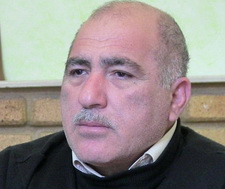 63 saylı Sabirabad dairəsində Pənah Hüseynin əsas rəqibi Standartlaşdırma, Metrologiya və Patent üzrə Dövlət Komitəsi Aparatının rəhbəri Elçin Quliyevdir. O, hakim Yeni Azərbaycan Partiyasının namizədidir.Pənah Hüseyn milli azadlıq hərəkatının liderlərindən, Xalq Cəbhəsinin qurucularındandır. Əbülfəz Elçibəyin prezidentliyi zamanı (1992-93) dövlət katibi və baş nazir postlarını tutub. 1993-cü ildən bəri iki dəfə uzun müddətə həbsdə yatıb. 2005-2010-cu illərdə 63 saylı Sabirabad birinci seçki dairəsindən Milli Məclisin deputatı olub.Parlament seçkisi noyabrın 1-də 125 seçki dairəsinin 5386 məntəqəsində keçiriləcək. Azərbaycanda 5 milyon 93 min 289 seçici qeydə alınıb.Elmar Məmmədyarovun BMT-dəki çıxışından01.10.2015
Xarici işlər naziri Elmar Məmmədyarov sentyabrın 30-da Birləşmiş Millətlər Təşkilatının Baş Assambleyasının 70-ci sessiyasının ümumi müzakirələrində çıxış edib.  Novator.az saytının məlumatına görə, Elmar Məmmədyarov Dağlıq Qarabağ münaqişəsinə toxunaraq deyib: “Dünən Ermənistan prezidenti ümumi müzakirələr zamanı saxtakarlıq, təhrif və yalan yığımından ibarət çıxışında reallıqda öz hökumətində məhəl qoyulmayan və əksinə gedilən prinsip və dəyərlər barəsində mühazirə oxumağa cəhd edib. Beynəlxalq ictimaiyyət uşaq, qadın və ahıllar da daxil olmaqla azərbaycanlı mülki şəxslərin Ermənistanın işğalçı qoşunları tərəfindən amansız qırğınını, Ermənistanda ölkənin bütün siyasi elitasını qətlə yetirməklə hərbi diktaturanın yaradılmasını və saxta prezident seçkilərinə etiraz edən dinc nümayişçilərin öldürülməsinin hələ də xatırlayır.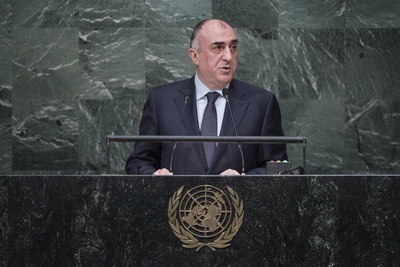 Ermənistanın müharibəyə başlaması və Azərbaycana qarşı güc tətbiq etməsi, onun ərazisinin beşdə birini, o cümlədən Dağlıq Qarabağ və onun ətrafındakı yeddi rayonu işğal etməsi, bir milyona yaxın azərbaycanlını öz evlərindən zorla qovaraq zəbt edilmiş ərazilərdə etnik təmizləmə həyata keçirməsi və münaqişə ərzində digər ağır cinayətlər törətməsi hamıya yaxşı məlumdur. Beynəlxalq ictimaiyyət Azərbaycana qarşı gücün tətbiqini və nəticə etibarilə onun ərazilərinin işğal edilməsini davamlı olaraq kəskin şəkildə pisləyib.Birləşmiş Millətlər Təşkilatının Təhlükəsizlik Şurası 1993-cü ildə Azərbaycanın ərazilərinin işğal edilməsini qınayan və Azərbaycanın suverenliyi və ərazi bütövlüyü və Azərbaycanın beynəlxalq səviyyədə tanınan sərhədlərinin toxunulmazlığını bir daha təsdiq edən 822 (1993), 853 (1993), 874 (1993) və 884 (1993) saylı qətnamələr qəbul edib. Təhlükəsizlik Şurası bu qətnamələrdə Dağlıq Qarabağın Azərbaycanın tərkib hissəsi olmasını təsdiq edib və işğalçı qüvvələrin bütün işğal edilmiş Azərbaycan ərazilərindən dərhal, tam və qeyd-şərtsiz çıxarılmasını tələb edib. Digər beynəlxalq təşkilatlar da oxşar mövqe nümayiş etdiriblər.Ermənistan beynəlxalq ictimaiyyətin mövqeyinə tam hörmətsizlik edərək və beynəlxalq hüququn ümumi qəbul olunmuş norma və prinsiplərini kobud şəkildə pozaraq özünün qeyri-real işğalçılıq iddialarında təkid etməkdə, işğal edilmiş ərazilərin fiziki, demoqrafik və mədəni adlarını dəyişdirərək və yüz minlərlə məcburi şəkildə köçürülmüş azərbaycanlının öz doğma yurdlarına qayıtmasını və bu ərazilərdəki öz əmlakına sahib olmaq hüququnu rədd edərək hazırkı status-kvonun möhkəmlənməsinə yönəlmiş səylər göstərir”.Nazir qeyd edib ki, Dağlıq Qarabağ regionu hər zaman Azərbaycanın ayrılmaz tərkib hissəsi olub və olacaq: “Biz heç bir zaman öz ərazilərimizin işğalı ilə barışmayacağıq. Münaqişə yalnız Azərbaycanın beynəlxalq səviyyədə tanınmış sərhədləri çərçivəsində onun suverenliyi və ərazi bütövlüyü əsasında həll edilə bilər. Azərbaycan ərazilərinin hərbi yolla işğalı həll yolu deyil və heç vaxt Ermənistan tərəfindən arzu olunan siyasi nəticə verməyəcək. Ermənistan bu reallığı nə qədər tez dərk etsə, münaqişə o qədər tez həll edilər və regiondakı ölkələr və xalqlar əməkdaşlıq və iqtisadi inkişaf perspektivlərindən faydalanar.Azərbaycan münaqişənin danışıqlar yolu ilə tezliklə nizamlanmasında ən maraqlı tərəfdir. Buna baxmayaraq danışıqlar yolu Ermənistan silahlı qüvvələrinin işğal olunmuş ərazilərimizdən tamamilə və qeyd-şərtsiz çıxarılması ilə nəticələnməsə, Azərbaycan BMT Nizamnaməsinin 51-ci maddəsi ilə təsbit olunmuş hüququndan istifadə edərək beynəlxalq səviyyədə tanınmış sərhədləri çərçivəsində suverenliyi və ərazi bütövlüyünün bərpasını təmin etmək məcburiyyətində qalacaq”.“Təhlükəsiz iş aylığı”nın yekunları təqdim olunub01.10.2015Əmək və Əhalinin Sosial Müdafiəsi Nazirliyi yanında Dövlət Əmək Müfəttişliyi Xidmətində (DƏMX) “Təhlükəsiz iş aylığı”nın yekunlarına dair mətbuat konfransı keçirilib. Xidmətin rəisi Fuad Əlizadə deyib ki, aylıq çərçivəsində ümumilikdə 107 işəgötürəndə dövlət nəzarəti keçirilib: “Bu tədbirlər zamanı 83 halda qanun pozuntusu aşkar edilib və 79 inzibati xəta haqqında protokol tərtib edilməklə 79 nəfər sahibkara qarşı ümumilikdə 179900 manat məbləğində inzibati cərimə tətbiq olunub”.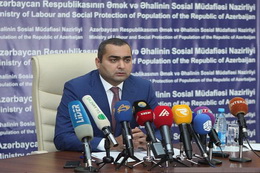 Nazirliyin rəsmi xəbərinə əsasən, Fuad Əlizadə deyib ki, cari ilin avqust ayında istehsalatla əlaqəli bədbəxt hadisələrin sayı ötən ilin müvafiq dövrü ilə müqayisədə 12,5 faiz, qeyd olunan hadisələr nəticəsində xəsarət alanların sayı 7,1 faiz azalıb: “Ümumilikdə bu ilin 8 ayında istehsalatla əlaqəli bədbəxt hadisələrin sayında ötən ilin müvafiq dövrü ilə müqayisədə 33,3 faiz, həmin hadisələr nəticəsində xəsarət alanların sayında isə 38,3 faiz azalma qeydə alınıb”.Fuad Əlizadə əlavə edib ki, bu ilin 9 ay ərzində istehsalatda 112 bədbəxt hadisə baş verib, 32 nəfər həyatını itirib: “Bədbəxt hadisələrin 35 faizi tikinti sahəsi baş verib. Əməyin mühafizəsinin pozulması halları da ən çox tikinti sektorunda qeydə alınıb”.APA-Economics-in məlumatına görə, DƏMX rəisi deyib ki, müxtəlif qanun pozuntuları səbəbindən 9 ayda 5635 hüquqi və fiziki şəxs ümumilikdə 3,6 milyon manat cərimələnib.Dövlət Qulluğu Məsələləri üzrə Komissiya yeni müsabiqə və ümumi müsahibə elan edib01.10.2015Dövlət Qulluğu Məsələləri üzrə Komissiya dövlət orqanlarında vakant dövlət qulluğu vəzifələrinin (Vakansiyalar) tutulması üçün müsabiqə  və ümumi müsahibə (Vakansiyalar) elan edib (Elanın mətni).Müsabiqəyə çıxarılan vakant dövlət qulluğu vəzifələrinin hamısı mərkəzi icra hakimiyyəti orqanlarının mərkəzi aparatları və yerli təşkilatlarında, ümumi müsahibəyə çıxarılan vakant dövlət qulluğu vəzifələrindən 12-si mərkəzi icra hakimiyyəti orqanlarının mərkəzi aparatları və yerli təşkilatlarında, 2-si isə birinci instansiya məhkəmə orqanının aparatındadır.“Azərenerji”, “Azərişıq”, “Azəriqaz” özəlləşdirilə bilər01.10.2015
Azərbaycanda enerji sektorunun uzunmüddətli (strateji) və effektiv inkişafının prioritet istiqamətləri açıqlanıb. Energetika Nazirliyindən Transparency.az-a verilən məlumata görə, bu tədbirlər planı var: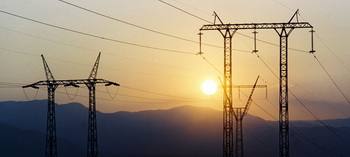 1.Energetika sektorunun 25-30 illik inkişaf strategiyasının hazırlanması;2. Enerji resurslarından səmərəli istifadə, son tələbatçının enerji effektivliyi və alternativ enerji mənbələrindən istifadə üzrə 15-20 illik dövlət proqramının hazırlanması;3. Energetika sektorunun inkişafı üzrə 5 illik dövlət proqramının hazırlanması;4. Elektrik enerjisi üzrə tənzimlənən daxili bazar haqqında qanun layihəsinin hazırlanması;5. Təbii qaz üzrə tənzimlənən daxili bazar haqqında qanun layihəsinin hazırlanması;6. Daxili enerji bazarlarını (elektrik və təbii qaz üzrə) tənzimləyən müstəqil tənzimləyici orqan haqqında qanun layihəsinin hazırlanması;7. Elektrik enerjisi üzrə Şəbəkə Məcəlləsinin hazırlanması;8. Təbii qaz üzrə Şəbəkə Məcəlləsinin hazırlanması;9.Elektrik enerjisi və təbii qaz sistemlərinin (“Azərenerji” ASC, ”Azərişıq” ASC, “Azəriqaz” İB) strukturlarının qanunvericilikdə nəzərdə tutulan bazar subyektləri əsasında yenidən qurulması;10. Son tələbatçıların və digər bazar subyektlərinin maraqlarını əks etdirən, bölüşdürülə bilən, məhsulun və xidmətin maya dəyərinə əsaslanan elastiki tariflər sisteminin yaradılması.Pensiya yaşı artsınmı?01.10.2015
        Rövşən Ağayev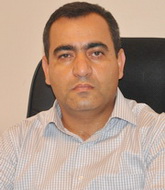 Azərbaycanda pensiya yaşı kişilər üçün 63, qadınlar üçün 60-dır. Dünya ölkələri ilə müqayisə etsək, bu, çox aşağı göstərici deyil. Avstriya, Belçika, Almaniya və Danimarkada pensiya zamanı həm qadınlar, həm də kişilər üçün 65 yaş, Britaniyada kişilər üçün 65, qadınlar üçün 60 yaş müəyyən edilib.Pensiya vaxtı Gürcüstanda kişilər üçün 65, qadınlar üçün 60, Belarusda kişilər üçün 60, qadınlar üçün 55, Qazaxıstanda kişilər üçün 63, qadınlar üçün 58, Latviyada həm qadınlar, həm də kişilər üçün 62 yaşdır.Doğrudur, dünyada pensiya yaşının artımı tendensiyası da var. Məsələn, Almaniya və Danimarka 2016-cı ilin yanvarından yaşı hər iki cins üzrə 67-yə qaldırmağı planlayır. Bəzi Qərb ölkələri hətta 2020-ci ildən pensiya yaşını tədricən 70 yaşa yüksəltməyi düşünür.Pensiya yaşının səviyyəsi iki amildən asılıdır.Birincisi demoqrafik amildir, yəni insanlar nə dərəcədə uzunömürlüdür. Pensiyaya çıxdıqdan sonra insanların orta yaşam müddəti üzrə dünyada qəbul edilmiş zaman 12 ildir (144 ay). BMT-nin hesablamasına görə, Azərbaycanda doğulanda gözlənilən orta ömür uzunluğu göstəricisi 70 yaş ətrafındadır. Norveç, İsveç, Almaniya, Yaponiya kimi ölkələrdə isə həmin göstərici 80-83 yaş intervalında dəyişir. Orta ömür müddətləri arasındakı fərq pensiya yaşları arasında da fərqin olmasını zəruri edir.İnkişaf etmiş ölkələrdə insanların 65-70 faizi 70 yaşdan, ən azı 50 faizi isə 75 yaşdan sonra ölür. Bu isə o deməkdir ki, ən azı iki pensiyaçıdan biri orta yaşama müddəti göstəricisinə uyğun tam yaşayır və dövlətdən pensiyasını alır.Bəs bizdə vəziyyət necədir? Rəsmi statistik məlumatlar göstərir ki, bizdə müəyyən yaş qrupuna çatmış insanların ən yaxşı halda 50 faizi 70 yaşa çataraq pensiya alır. Hazırda 65-69 yaş qrupunda olan vətəndaşlarımız 1946-1950-ci ildə doğulan şəxslərdir. Dövlət Statistika Komitəsinin məlumatına görə, həmin illərdə ölkəmizdə 395 min nəfər doğulub. Hazırda isə 65-69 yaş qrupuna aid cəmi 190 min nəfər, yəni bu yaş qrupu üzrə bütün doğulanların cəmi 48 faizi qədər əhali var.İnkişaf etmiş ölkələrdə 65 yaşından yuxarı əhalinin sayı həddən artıq çoxdur və hökumətlər üçün pensiya yaşının artırılması qaçılmazdır. Məsələn, İsveçin əhalisi Azərbaycanın əhalisi qədərdir – 9,6 milyon nəfər. Amma İsveçdə 65 yaşdan yuxarı 1,9 milyon nəfər, Azərbaycanda isə cəmi 550 min nəfər ahıl vətəndaş var. Eyni əhali sayına malik ölkədə milli hökumətlərin pensiya verdiyi ahıl insanların sayı arasında 4 dəfə fərq var. Üstəlik, İsveçdə orta pensiyanın məbləği bizdəkindən azı 10 dəfə çoxdur.Ümumiyyətlə, hazırda Qərb ölkələrində əhalinin hər 5-6 nəfərindən biri 65 və yuxarı yaşda insanlardır. Bu, pensiya sistemlərinin maliyyə yükü arasındakı fərqi də ifadə edir. Kobud desək, bizim sistemin yükü 1 tondur, Qərb pensiya sisteminin yükü 20 ton.Pensiya yaşının səviyyəsi sosial-demoqrafik amildən də asılıdır. Bu amilin özünə də 2 mühüm faktor təsir edir:1) Pensiya fondunun maliyyə potensialının dayanıqlılığı. Bu, fondun maliyyə mənbələrinin nə dərəcədə diversifikasiya olunmasından, dövlət transfertlərindən asılılıq səviyyəsindən asılıdır. Reallıq budur ki, Azərbaycanın Dövlət Sosial Müdafiə Fondunun az qala yarısı dövlət sektoruna bağlıdır. Bura həm təsərrüfat hesablı dövlət müəssisələrinin, həm büdcə təşkilatlarının məcburi ayırmaları, həm də dövlət büdcəsindən fonda transfertlər aiddir. Özəl sektor fondun maliyyə resurslarının ən yaxşı halda yarısını formalaşdırır. Halbuki pensiya hüququ qazanan insanların təxminən 80 faizi özəl sektordan, cəmi 20 faizi dövlət sektorundan təqaüdə çıxır.2) Faktiki sosial ayırma edənlərin pensiyaçılara nisbəti. Hazırda Azərbaycanda az qala 1 nəfər məcburi sosial ayırma ödəyicisinə 1 nəfər pensiyaçı düşür. Halbuki ayrı-ayrı inkişaf etmiş ölkələrdə bu göstərici 3-4 intervalında dəyişir. Əsas səbəb Azərbaycanda gizli məşğulluğun səviyyəsinin yüksək olmasıdır. Məsələn, bizdə məşğul əhalinin cəmi 33-34 faizi əmək müqaviləsi əsasında çalışır, az qala 50-55 faiz işçi qüvvəsi isə özünəməşğul əhali statusu ilə qeydiyyatsız çalışır. Qərb ölkələrində isə məşğul əhalinin 85-90 faizinin əmək müqaviləsi olur.Çox güman ki, Azərbaycan hökumətini pensiya yaşını artırmaq barədə araşdırmalara sonuncu amil — sosial-iqtisadi faktor məcbur edir. Amma istənilən halda hökumət yuxarıda sadalanan müqayisəli demoqrafik faktları yaddan çıxarmamalıdır.Transparency.az/cnewsMövzu ilə əlaqəli yazılar:Pensiya islahatlarının anonsu verildi (DSMF sədrinin açıqlaması)Pensiya yaşı ilə bağlı müzakirələr gedirEkspertdən pensiya yaşı şərhiGözlənən pensiya islahatlarının istiqamətləri təqdim olunubEkspert: “Bütün kommunal xidmətlərin qiymətləri artırılacaq”01.10.2015Azərbaycanda enerji sektorunun uzunmüddətli (strateji) və effektiv inkişafının prioritet istiqamətləri açıqlanıb. Energetika Nazirliyinin hazırladığı planlar arasında elektrik enerjisi və təbii qaz sistemlərinin (“Azərenerji” ASC, ”Azərişıq” ASC, “Azəriqaz” İB) strukturlarının qanunvericilikdə nəzərdə tutulan bazar subyektləri əsasında yenidən qurulması, son tələbatçıların və digər bazar subyektlərinin maraqlarını əks etdirən, bölüşdürülə bilən, məhsulun və xidmətin maya dəyərinə əsaslanan elastiki tariflər sisteminin yaradılması da var.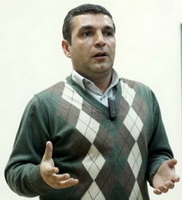 Transparency.az-a danışan iqtisadçı ekspert Natiq Cəfərli deyib ki, 2016-cı ilin büdcə layihəsində təbii inhisarçı olan şirkətlərə dotasiyaların ləğv edilməsi nəzərdə tutulub: “Azərenerji”, “Azərişiq”, “Azəriqaz”, “Azərsu”, AZAL şirkətləri rəsmi olaraq ziyanla işləyir, büdcədən həmişə dotasiya alırlar, onların vergi borcları hər il silinir, azaldılır. İndi hökumət yeni enerji strategiyası hazırlayıb, məğzi də budur ki, yaxın zamanlarda bütün kommunal xidmətlərin qiymətləri artırılacaq. Bu dövlət şirkətlərinin ziyanla işləməsinin səbəbləri pis idarəetmə, korrupsiya, qeyri-effektiv xərcləmələrdir. Yəni günah hökumətdədir, amma zərbə əhalinin cibinə dəyəcək”.“Azərbaycan” qəzeti parlament seçkisinin ödənişli təşviqatına qoşulub01.10.2015
Rəsmi dövlət qəzeti “Azərbaycan” 1 noyabr parlament seçkisinin ödənişli təşviqat kampaniyasına qoşulub. Novator.az xəbər verir ki, “Azərbaycan” qəzeti Mərkəzi Seçki Komissiyasına uyğun bildiriş göndərib. Bildirişə görə, “Azərbaycan” qəzetində ödənişli əsaslarla dərc olunacaq reklam materiallarının 1 kvadrat santimetri səhifədən asılı olaraq 2-4 manatdır (ƏDV xaric).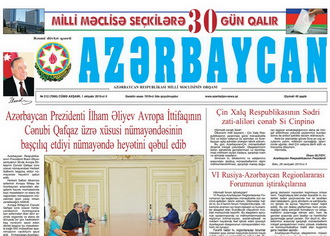 1 noyabr parlament seçkisində təşviqat oktyabrın 9-dan 31-dək aparılacaq. Oktyabrın 1-dək 13 agentlik və sayt, 9 qəzet MSK-ya məlumat təqdim edib (Ətraflı).Müdafiə naziri cəbhə bölgəsində yeni tikilən hərbi hissələrə baş çəkib01.10.2015Oktyabrın 1-də Müdafiə Nazirliyi rəsmi məlumat yayıb. Qeyd olunur ki, müdafiə naziri general-polkovnik Zakir Həsənov cəbhə zonasında yerləşən bir neçə yeni iri hərbi hissədə görülən işlərin yekun mərhələsi ilə tanış olub. Qısa bir müddətdə istifadəyə veriləcək yeni hərbi şəhərciklərdə 20 min nəfərdən artıq şəxsi heyətin yerləşdirilməsi üçün tam şərait yaradılıb, o cümlədən 500-dən artıq ailəli və subay hərbi qulluqçular üçün xidməti mənzillər tikilib.Cəbhə bölgəsində yeni tikilən hərbi şəhərciklərdə aparılan inşaat işlərinin gedişatını yoxlayan müdafiə naziri hərbi obyektlərin plana uyğun, keyfiyyətli tikilməsi, müəyyən olunmuş müddətdə başa çatdırılması, həmçinin quruculuq işlərinin aparılması ilə əlaqədar müvafiq tapşırıq və tövsiyələrini verib.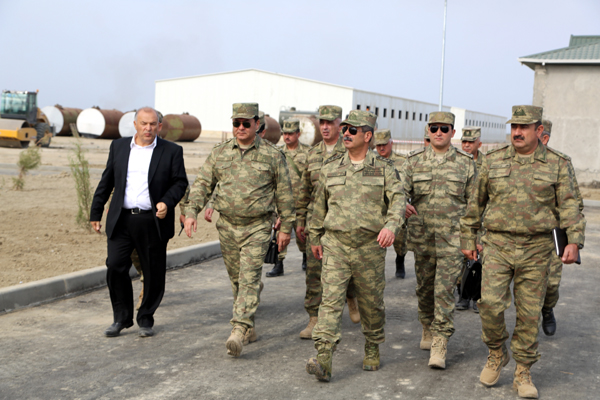 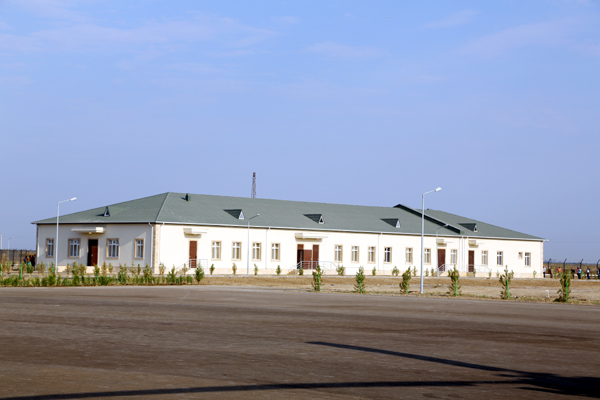 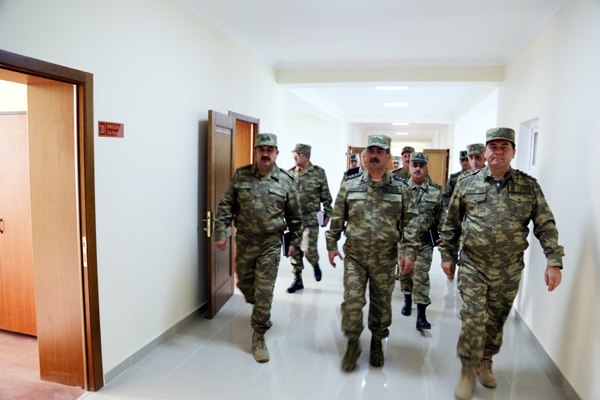 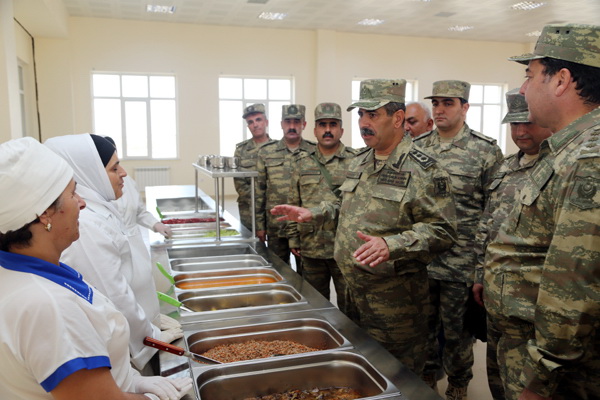 Sahibkarları qanunsuz yoxlayan MMC-nin əməkdaşları barədə materiallar prokurorluğa göndərilib02.10.2015İqtisadiyyat və Sənaye Nazirliyi sahibkarlıq fəaliyyətinə qanunsuz müdaxilə və hədələnmə barədə müraciəti araşdırıb. Economy.gov.az-ın məlumatına görə, araşdırmalar zamanı “VS Hüquqların Müdafiəsi Mərkəzi” MMC-nin əməkdaşlarının özlərini İqtisadiyyat və Sənaye Nazirliyinin tabeliyində olan qurumun nümayəndələri kimi qələmə verib sahibkarlıq subyektlərinin fəaliyyətinə qanunsuz müdaxilə etdiyi, “yoxlamanın” nəticələri ilə bağlı tədbir görülməməsi müqabilində obyekt sahiblərinə müəyyən məbləğ ödəməklə müqavilə bağlanması tələbi qoyduqları, əks təqdirdə müvafiq dövlət qurumlarına şikayətlə hədələdikləri müəyyən olunub. Bu məsələ ilə əlaqədar toplanmış materiallar hüquqi qiymət verilməsi üçün Baş Prokuror yanında Korrupsiyaya Qarşı Mübarizə Baş İdarəsinə göndərilib.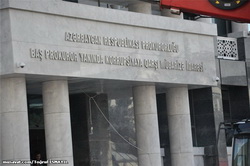 Rəsmi portalında yaydığı çağırışda İqtisadiyyat və Sənaye Nazirliyi sahibkarlara yoxlamaların qanunvericiliyin tələblərinə uyğun təyin edilməsinə xüsusi diqqət yetirmələrini, “Sahibkarlıq sahəsində aparılan yoxlamaların vahid məlumat reyestri”ndə qeydiyyata alınmamış və yoxlama suallarında göstərilməmiş mövzular üzrə yoxlamalara, eləcə də özlərini yoxlayıcı dövlət orqanlarının əməkdaşları və ya yoxlayıcı dövlət orqanları ilə əməkdaşlıq edən qurumun nümayəndələri kimi təqdim edən şəxslərin istənilən yoxlamaları aparmasına imkan verməməyi tövsiyə edir. Bu cür hallarda sahibkarlardan (012) 4300306, (012) 5989501, (055) 2273107 nömrəli telefonlarla İqtisadiyyat və Sənaye Nazirliyinə və ya hüquq mühafizə orqanlarına məlumat vermələri xahiş olunur.SOCAR-ın işə qəbul müsabiqəsi: 403 yerə 4628 iddiaçı var02.10.2015Dövlət Neft Şirkətinin (SOCAR) qaz avadanlıqlarının istismarı və təmiri çilingəri peşəsi üzrə elan etdiyi işə qəbul müsabiqəsinə 4 min 628 nəfərin müraciəti qeydə alınıb. Rəsmi məlumatda deyilir ki, “Azəriqaz” İstehsalat Birliyinin (İB) bölgələrdəki strukturlarında əlavə işçi qüvvəsinə tələbat yaranıb. SOCAR-la Əmək və Əhalinin Sosial Müdafiəsi Nazirliyi arasında imzalanmış əməkdaşlıq memorandumu çərçivəsində İB 8 region üzrə 46 rayonu əhatə edən qaz istismar idarələri üçün işə qəbul müsabiqəsinə başlayıb. Müsabiqənin birinci mərhələsində müraciətlər www.socar.az səhifəsi və Dövlət Məşğulluq Xidmətinin rayon şöbələri vasitəsilə qəbul edilib.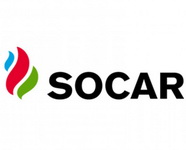 Sentyabrın 29-da müraciətlərin qəbulu prosesi başa çatıb, ümumilikdə 4 min 628 nəfərin müraciəti qeydə alınıb. Vakansiyanın tələblərinə uyğun gələn namizədlər müəyyən edildikdən sonra oktyabrın 3-4-də onların orta təhsil səviyyəsində bilikləri test üsulu ilə yoxlanacaq. Test imtahanında müvəffəqiyyət qazanan namizədlərə 10 gün müddətində SOCAR-ın təşkil etdiyi nəzəri-praktiki təlim keçiləcək. Təlimin sonunda iştirakçılara müvafiq sənəd təqdim olunacaq. Bundan sonra iştirakçılar təlimlərdə əldə olunan biliklərin və SOCAR-ın korporativ iş mühitinə uyğun şəxsi, işgüzar davranış keyfiyyətlərinin yoxlanılması məqsədi ilə müsahibədə iştirak edəcəklər. Müsahibə zamanı bilik və davranış keyfiyyətləri qənaətbəxş hesab ediləcək namizədlərin bir hissəsi dərhal hazırda vakant olan 403 yerə işə qəbul olunacaq.Müdafiə naziri Avropa İttifaqının xüsusi nümayəndəsi ilə görüşdə savaş bəyanatı verib02.10.2015
Müdafiə naziri general-polkovnik Zakir Həsənov oktyabrın 1-də Avropa İttifaqının Cənubi Qafqaz üzrə xüsusi nümayəndəsi Herbert Salberin rəhbərlik etdiyi nümayəndə heyəti ilə görüşüb. Görüşdə regiondakı hərbi-siyasi vəziyyət və qarşılıqlı maraq doğuran digər məsələlər barədə fikir mübadiləsi aparılıb.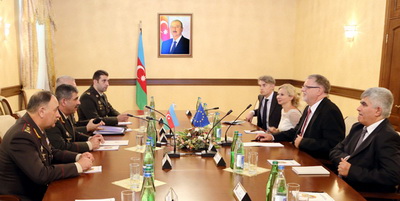 Nazirliyin mətbuat xidmətinin yaydığı xəbərə görə, Zakir Həsənov Azərbaycan ərazilərinin 20 ildən artıqdır erməni işğalı altında olduğunu, bunun nəticəsində bir milyondan çox insanın doğma yurd-yuvasından didərgin düşdüyünü, qarşı tərəfin cəbhədə vəziyyəti gərginləşdirmək məqsədilə qoşunların təmas xəttinə yaxın kəndləri, dinc sakinləri atəşə tutması faktlarını diqqətə çatdırıb. O deyib ki, BMT Təhlükəsizlik Şurası Ermənistan Silahlı Qüvvələrinin işğal edilmiş ərazilərdən qeyd-şərtsiz çıxması ilə bağlı dörd qətnamə qəbul edib: “Ermənistan hakimiyyəti uzun illərdir beynəlxalq ictimaiyyətin haqlı tələbinə məhəl qoymur və status-kvonu saxlamaqda maraqlıdır: “Silahlı Qüvvələrimiz ərazilərimizin işğal altında saxlanılması faktı ilə heç vaxt barışmayacaq və torpaqlarımızın azad edilməsi kimi müqəddəs vəzifəni yerinə yetirəcək”.Ahıl pensiyaçıların sayı və orta pensiya məbləği açıqlanıb02.10.2015Oktyabrın 1-də qeyd olunmuş Beynəlxalq Ahıllar Günü ilə bağlı statistika yayan Dövlət Sosial Müdafiə Fondu bildirir ki, qeydiyyatda olan əmək pensiyaçılarının 335 506 nəfəri ahıl vətəndaşlardır. Onlardan 203526  nəfəri qadın, 131980 nəfəri isə kişidir. Ahıl pensiyaçıların 246868 nəfəri 70-80 yaş arası, 81414 nəfəri 80-90 yaş arası, 7224 nəfəri 90-dan artıq yaşı olan vətəndaşlardır.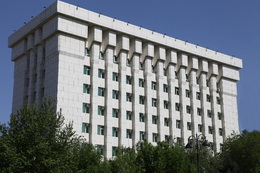 Məlumatda qeyd olunur ki, ölkədə pensiya ödənişlərinin 99,9%-nin plastik kartlarla aparılması təmin olunub, bu məqsədlə 800-ə yaxın bankomat fəaliyyət göstərir.Ahıl pensiyaçıların yaşa görə əmək pensiyalarının orta aylıq məbləği 194,4 manatdır.Təhsil Nazirliyinə müraciət statistikası02.10.2015Təhsil Nazirliyinin telefon məlumat mərkəzinə (“Qaynar xətt” xidməti, telefon: 146), kommutator xidmətinə daxil olan zənglər və vətəndaşların qəbulu mərkəzində vətəndaşlara göstərilən xidmətlərlə bağlı statistika açıqlanıb. Statistikaya əsasən, sentyabr ayında telefon məlumat mərkəzinə 11479 zəng (2014-cü ilin müvafiq dövrü ilə müqayisədə 1,4 dəfə çox) zəng daxil olub. Vətəndaşların qəbulu mərkəzində isə 7598 vətəndaşa xidmət göstərilib.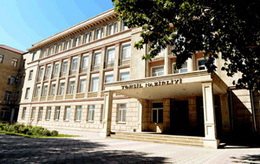 662 vətəndaş sorğularına uyğun olaraq elektron qaydada Təhsil Nazirliyinin müvafiq məsul şəxslərinin qəbuluna yazılıb. Vətəndaşların qəbulu mərkəzində 1704 sənəd (981 ərizə, 655 məktub, 68 digər sənəd) qəbul olunub və qeydiyyata alınıb.Daxil olan müraciətlərdə daha çox ali təhsil sənədlərinin (diplomların) tanınması, müəllimlərin işə qəbulu və yerdəyişməsi, ümumi təhsil müəssisələrinə uşaqların qəbulu və yerdəyişməsi, yerli ali təhsil müəssisələrinə köçürülməsi və bərpası ilə bağlı məsələlər əksini tapıb.Xəbəri Edu.gov.az portalı yayıb.Daşınmaz əmlak sahəsində “bir pəncərə” prinsipinin tətbiqinə başlanıb02.10.2015Əmlak Məsələləri Dövlət Komitəsi rəsmi açıqlama yayıb. Transparency.az-ın məlumatına görə, açıqlamada qeyd olunur ki, daşınmaz əmlakların, o cümlədən torpaq sahələrinin qeydiyyatı, daşınmaz əmlakın texniki inventarlaşdırılması və texniki sənədlərin tərtibində “bir pəncərə” prinsipinin tətbiqinə başlanıb: “Artıq bələdiyyələr, vətəndaşlar, fiziki və hüquqi şəxslər onlara məxsus daşınmaz əmlakı və torpaq sahələrini yalnız bir ünvanda – Daşınmaz Əmlakın Dövlət Reyestri Xidmətinin ərazi idarələrində qeydiyyata aldıra bilirlər. Bununla da torpaqların ilkin qeydiyyatı zamanı bir neçə ünvana müraciət etmək, uzun vaxt sərf etmək zərurəti aradan qalxıb. Bütün sənədləşdirmə prosesi, kadastr məsələləri, çöl-ölçmə işləri, texniki inventarlaşdırma, elektron və faktiki məlumatların dəqiqləşdirilməsi, torpaqların təyinatından irəli gələn tələblərə riayət olunması ilə bağlı məsələlər bir ünvanda həll olunur.Vətəndaş komitənin Daşınmaz Əmlakın Dövlət Reyestri Xidmətinin ərazi idarəsinə müraciət etdikdən sonra əvvəlki prosedura əsasən tələb olunan əlavə heç bir sənədləşdirmə işi ilə məşğul olmur və buna vaxt sərf etmir. Yalnız müəyyən olunmuş vaxtda ərazi idarəsinə gələrək dövlət reyestrindən çıxarışını götürür. Daşınmaz Əmlakın Dövlət Reyestri Xidməti isə vətəndaşın iştirakı olmadan elektron qaydada fəaliyyətini komitənin Daşınmaz Əmlakın Kadastrı və Ünvan Reyestri Xidməti ilə əlaqələndirməklə sənədləşdirmə işini həyata keçirir. Torpaq sahələrinin plan və ölçüsünün tərtibi, texniki inventarlaşdırma və digər texniki sənədlərin hazırlanması təmin olunur. Daşınmaz Əmlakın Kadastrı və Ünvan Reyestri Xidməti kadastr işlərinin əlaqələndirilməsini və bu sahədə işlərin qaydalara uyğun aparılmasına nəzarəti, zəruri xəritə materiallarının hazırlanmasını təmin edir.Daşınmaz Əmlakın Dövlət Reyestri Xidməti daşınmaz əmlakın texniki inventarlaşdırılması, torpaq sahələrinin plan və ölçülərinin hazırlanması ilə bağlı sənədlərin və məlumatların dəqiq və aydın şəkildə daşınmaz əmlakın vahid dövlət kadastrına daxil edilməsi üçün zəruri tədbirləri həyata keçirir. Eyni zamanda əsassız olaraq bələdiyyələrə, fiziki və hüquqi şəxslərə verilmiş, habelə mühafizə zolaqlarında inşa edilmiş daşınmaz əmlakın qeydiyyatına yol verilməməsini nəzarətdə saxlayır. Torpaqlardan istifadə və onların mühafizəsi sahəsində inzibati xətalara yol verilməsi halları aşkar edildikdə zəruri məlumatları Torpaqların Dövlət İdarəetməsinin Təşkili üzrə Dövlət Agentliyinə təqdim edir. Agentlik dövlət torpaqlarının icarəyə və istifadəyə verilməsinə dair rəyin verilməsini, torpaqların kateqoriyalara aid edilməsi barədə tədbirləri Daşınmaz Əmlakın Kadastrı və Ünvan Reyestri Xidməti ilə əlaqələndirilməklə həyata keçirir”.Daşınmaz əmlak sahəsində “bir pəncərə” prinsipinin tətbiqinə başlanıb02.10.2015Əmlak Məsələləri Dövlət Komitəsi rəsmi açıqlama yayıb. Transparency.az-ın məlumatına görə, açıqlamada qeyd olunur ki, daşınmaz əmlakların, o cümlədən torpaq sahələrinin qeydiyyatı, daşınmaz əmlakın texniki inventarlaşdırılması və texniki sənədlərin tərtibində “bir pəncərə” prinsipinin tətbiqinə başlanıb: “Artıq bələdiyyələr, vətəndaşlar, fiziki və hüquqi şəxslər onlara məxsus daşınmaz əmlakı və torpaq sahələrini yalnız bir ünvanda – Daşınmaz Əmlakın Dövlət Reyestri Xidmətinin ərazi idarələrində qeydiyyata aldıra bilirlər. Bununla da torpaqların ilkin qeydiyyatı zamanı bir neçə ünvana müraciət etmək, uzun vaxt sərf etmək zərurəti aradan qalxıb. Bütün sənədləşdirmə prosesi, kadastr məsələləri, çöl-ölçmə işləri, texniki inventarlaşdırma, elektron və faktiki məlumatların dəqiqləşdirilməsi, torpaqların təyinatından irəli gələn tələblərə riayət olunması ilə bağlı məsələlər bir ünvanda həll olunur.Vətəndaş komitənin Daşınmaz Əmlakın Dövlət Reyestri Xidmətinin ərazi idarəsinə müraciət etdikdən sonra əvvəlki prosedura əsasən tələb olunan əlavə heç bir sənədləşdirmə işi ilə məşğul olmur və buna vaxt sərf etmir. Yalnız müəyyən olunmuş vaxtda ərazi idarəsinə gələrək dövlət reyestrindən çıxarışını götürür. Daşınmaz Əmlakın Dövlət Reyestri Xidməti isə vətəndaşın iştirakı olmadan elektron qaydada fəaliyyətini komitənin Daşınmaz Əmlakın Kadastrı və Ünvan Reyestri Xidməti ilə əlaqələndirməklə sənədləşdirmə işini həyata keçirir. Torpaq sahələrinin plan və ölçüsünün tərtibi, texniki inventarlaşdırma və digər texniki sənədlərin hazırlanması təmin olunur. Daşınmaz Əmlakın Kadastrı və Ünvan Reyestri Xidməti kadastr işlərinin əlaqələndirilməsini və bu sahədə işlərin qaydalara uyğun aparılmasına nəzarəti, zəruri xəritə materiallarının hazırlanmasını təmin edir.Daşınmaz Əmlakın Dövlət Reyestri Xidməti daşınmaz əmlakın texniki inventarlaşdırılması, torpaq sahələrinin plan və ölçülərinin hazırlanması ilə bağlı sənədlərin və məlumatların dəqiq və aydın şəkildə daşınmaz əmlakın vahid dövlət kadastrına daxil edilməsi üçün zəruri tədbirləri həyata keçirir. Eyni zamanda əsassız olaraq bələdiyyələrə, fiziki və hüquqi şəxslərə verilmiş, habelə mühafizə zolaqlarında inşa edilmiş daşınmaz əmlakın qeydiyyatına yol verilməməsini nəzarətdə saxlayır. Torpaqlardan istifadə və onların mühafizəsi sahəsində inzibati xətalara yol verilməsi halları aşkar edildikdə zəruri məlumatları Torpaqların Dövlət İdarəetməsinin Təşkili üzrə Dövlət Agentliyinə təqdim edir. Agentlik dövlət torpaqlarının icarəyə və istifadəyə verilməsinə dair rəyin verilməsini, torpaqların kateqoriyalara aid edilməsi barədə tədbirləri Daşınmaz Əmlakın Kadastrı və Ünvan Reyestri Xidməti ilə əlaqələndirilməklə həyata keçirir”.İşğalçı ordunun iki hərbi qulluqçusu məhv edilib02.10.2015Oktyabrın 1-i və 2-də Azərbaycan Silahlı Qüvvələri bölmələrinin qoşunların təmas xəttinin müxtəlif istiqamətlərində həyata keçirdiyi qabaqlayıcı tədbirlər nəticəsində işğalçı erməni ordusunun hərəkət fəaliyyətinin qarşısı alınıb. Novator.az Müdafiə Nazirliyinin mətbuat xidmətinə istinadla bildirir ki, Silahlı Qüvvələrin bölmələrinin vurduğu zərbələrlə qarşı tərəfin iki hərbi qulluqçusu məhv edilib, xeyli sayda yaralısı var.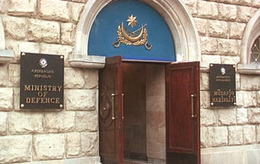 Rəsmi məlumatda Azərbaycan Silahlı Qüvvələrinin heç bir itki vermədən bütün cəbhə boyu əməliyyat şəraitinə tam nəzarət etdiyi vurğulanır.Növbəyə dayanmış daha 100 nəfərə minik avtomobili verilib02.10.2015Oktyabrın 1-də Əmək və Əhalinin Sosial Müdafiəsi Nazirliyi (ƏƏSMN) növbəyə dayanmış müharibə əlilləri və onlara bərabər tutulan şəxslərdən daha 100 nəfərini “Naz-LİFAN” markalı minik avtomobili ilə təmin edib. Onların 54 nəfəri Qarabağ müharibəsi əlili, 9 nəfəri Böyük Vətən müharibəsi əlili, 15 nəfəri Çernobıl əlili, 1 nəfəri 20 Yanvar əlili, digərləri hərbi xidmət vəzifələrini yerinə yetirərkən əlil olanlardır.Rəsmi məlumata görə, ƏƏSMN yanında Dövlət Sosial Təminat Xidmətinin rəisi Çingiz Əliyev tədbirdə deyib ki, ümumilikdə indiyədək Azərbaycanda dövlət büdcəsi hesabına 5550 nəfərə yaxın müharibə əlili və onlara bərabər tutulan şəxs avtomobil alıb.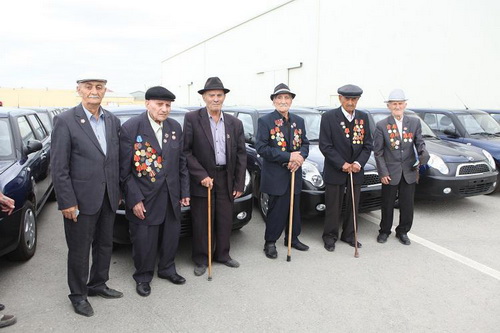 Azərbaycanın yollarında yenilik: asfalt-beton örtüyünə xüsusi maddə çəkilir02.10.2015Nəqliyyat Nazirliyinin “Azəryolservis” xidməti asfalt-beton örtüyünün ömrünün uzadılması məqsədilə yolun hərəkət hissəsinə xüsusi maddə çəkməyə başlayıb. İşlərə Bakı-Ələt-Qazax-Gürcüstan sərhədi avtomobil yolunun 14-cü kilometrliyindən Qobustan qəsəbəsi istiqamətində start verilib.“Azəryolservis” ASC-dən AZƏRTAC-a bildirilib ki, ilkin etapda təqribi olaraq yolun Qobustan qəsəbəsinə qədər olan 60-65 kilometrlik hissəsinin asfalt-beton örtüyünün üzərinə 3-4 millimetr qalınlığında “E-Krete polimer kompozit” adlı maddənin çəkilməsi planlaşdırılır.Amerika Birləşmiş Ştatlarının “Polycon” firmasının istehsal etdiyi “E-Krete” adlanan maddənin tam tərkibi gizli saxlanır, tərkibində sement, qum, kiçik ölçüdə qırmadaş və xüsusi maddə olduğu bilinir.“E-Krete” maddəsi vurulmamışdan öncə yolun səthi hava kompressoru ilə tam təmizlənir. Havanın temperaturu 15 dərəcə istidən yuxarı, 40 dərəcə istidən aşağı, yolun səthi tam quru olduqda “E-Krete” maddəsi xüsusi maşınla asfalt səthinin üzərinə yayılır, hamarlanır və nəqliyyat vasitələrinin tormozlanma zamanı sürüşməsınin qarşısını almaq üçün xüsusi quraşdırılmış fırça ilə səthin üzərində kələ-kötürlük əldə edilir. Hazır səth təqribən 4-5 saat ərzində hərəkətə açıla bilər.İstehsalçının iddiasına görə, üzərinə “E-krete” yayılmış asfalt örtüyü ən azı 5-10 il ərzində heç bir istismar qulluğu tələb etmir. O, asfalt beton örtüyündə oksidləşmədən əmələ gəlmiş çatları bağlayır və səthin üzərinə çıxmasının qarşısını alır, şaxtaya və istiyə davamlıdır.“E-krete” müxtəlif rəngləyici maddə qatılaraq praktiki olaraq hər rəngdə əldə oluna bilər. Bu səbəbdən də onunla hərəkət zolaqlarına təyinatı üzrə müxtəlif rənglər vermək, səthin üzərinə istənilən işarələr qeyd etmək və hətta yol işarələmə işlərini yerinə yetirmək olar.Bu materialdan indiyə qədər ABŞ, Kanada, Sinqapur və sair ölkələrdə istifadə olunub.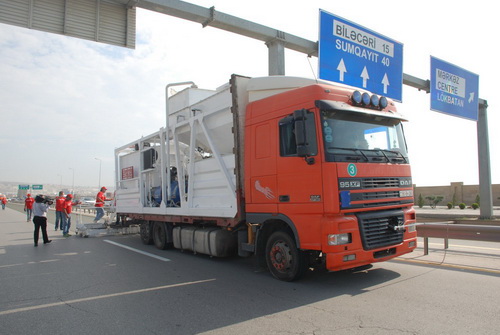 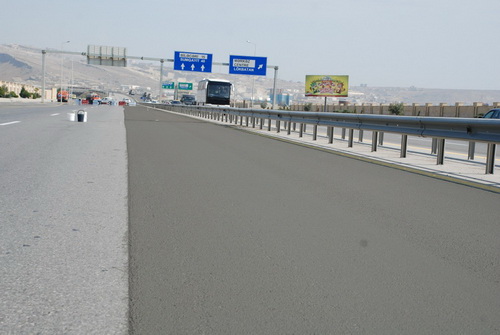 Maliyyə naziri parlamentdə gələn ilin büdcəsini təqdim edib02.10.2015
Oktyabrın 2-də Milli Məclisin iqtisadi siyasət, aqrar siyasət, təbii ehtiyatlar və energetika, sosial siyasət, təhlükəsizlik və müdafiə komitələrinin birgə iclasında 2016-cı ilin dövlət büdcəsinin layihəsi müzakirə olunub. APA-Economics-in məlumatına görə, layihəni təqdim edən maliyyə naziri Samir Şərifov deyib ki, 2016-cı ilin dövlət büdcəsində neftin baza qiyməti 50 dollardan götürülüb: “Dövlət büdcəsinin gəlirləri 14,566 milyard manat nəzərdə tutulub, bu da 2015-ci ilin göstəricisindən 25,1% azdır. Gəlirlərin 46,5%-i və ya 6,773 milyard manatı qeyri-neft sektoru üzrə daxilolmaların payına düşəcək.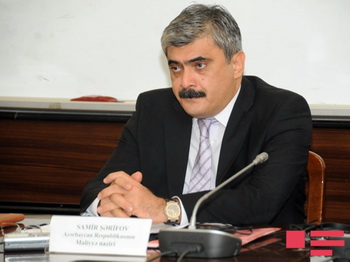 Vergilər Nazirliyi xətti ilə dövlət büdcəsinə 6,602 milyard manat daxilolma proqnozlaşdırılır ki, bu da 2015-ci illə müqayisədə 7,2% azdır. Dövlət Gömrük Komitəsinin xətti ilə təmin edilən daxilolmaların dövlət büdcəsində xüsusi çəkisi 10,9% olmaqla 1 milyard 590 milyon manat nəzərdə tutulur”.Nazirin sözlərinə görə, 2016-cı il dövlət büdcəsinin xərcləri 16,264 milyard manat proqnozlaşdırılır, bu da 2015-ci illə müqayisədə 22,9% azdır.Samir Şərifov bildirib ki, Neft Fondundan dövlət büdcəsinə 6 milyard manat transfert nəzərdə tutulur. Bu, 2015-ci illə müqayisədə 42,2% az deməkdir.18 agentlik və sayt, 11 qəzet və 1 internet televiziyası ödənişli təşviqat kampaniyasına qoşulub02.10.20151 noyabr parlament seçkisinin ödənişli təşviqat kampaniyasına qoşulan media quruluşlarının sayı artıb. Transparency.az bildirir ki, oktyabrın 2-dək 18 agentlik və sayt, 11 qəzet və 1 internet televiziyası Mərkəzi Seçki Komissiyasına ödənişin əsasları, şərtləri və məbləği barəsində məlumat təqdim edib (Ödənişli təşviqata qoşulan KİV-lər).Təşviqat oktyabrın 9-dan 31-dək aparılacaq. Teleradio verilişləri təşkilatı və dövri nəşrin redaksiyası seçkiqabağı təşviqat üçün ödənişli efir vaxtı və yaxud dərc üçün yer ayrılmasının mümkünlüyünə dair qərar qəbul etdikdə Mərkəzi Seçki Komissiyasına müvafiq bildirişlər göndərməli, ödənişin əsasları, şərtləri və məbləği barəsində məlumatları açıqlamalıdır.Nazir Xüsusi Rejimli Vergi Xidməti Departamentini ləğv etdi02.10.2015
Vergilər Nazirliyində struktur dəyişiklikləri aparılıb. Rəsmi məlumatda deyilir ki, vergilər nazirinin 1 oktyabr 2015-ci il əmri ilə Vergilər Nazirliyi yanında Xüsusi Rejimli Vergi Xidməti Departamenti ləğv edilib. Həmin qurum Bakı Vergilər Departamentinə birləşdirilib, departamentin tərkibində Xüsusi Rejimli Vergi Xidməti İdarəsi yaradılıb.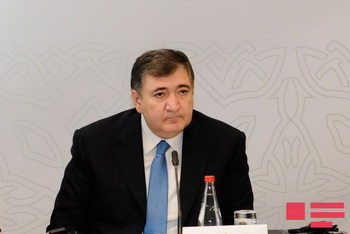 Qərarın vergi nəzarəti funksiyalarının həyata keçirilməsi mexanizminin müasir tələblərə uyğun daha da təkmilləşdirilməsi, vergilərin yığılmasında təşkilati işlərin gücləndirilməsi, əhalidə vergi mədəniyyəti və intizamının formalaşdırılması sahəsində həyata keçirilən tədbirlərin səmərəliliyinin yüksəldilməsi məqsədi daşıdığı bəyan olunub.Manatın məzənnəsini dəyişmək planı varmı?02.10.2015Mərkəzi Bank manatın məzənnəsini dəyişməyi planlaşdırmır. APA-Economics-in məlumatına görə, bunu bankın sədr müavini Xəqani Abdullayev deyib. Onun sözlərinə görə, hələlik manatın məzənnəsinin dəyişməsi üçün fundamental əsas yoxdur: “Bizim tədiyyə balansı hələ ki, tarazlı vəziyyətdədir. Bu baxımdan manatın məzənnəsinin kəskin oynaması üçün bir əsas olduğunu düşünmürük. Valyuta bazarında tam tarazlıq var, tələbat stabilləşib, təklif kanallarında da stabilləşmə var”.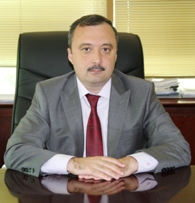 Bu ilin fevralınadək 1 ABŞ dolları təxminən 78 qəpik olub. Mərkəzi Bankın İdarə Heyətinin 21 fevral 2015-ci il qərarı ilə 1 ABŞ dollarının rəsmi məzənnəsi 1.05 manat səviyyəsində müəyyən edilib.1 mandata təqribən 7 nəfər iddia edir02.10.2015
1 noyabr seçkisinə qatılan 882 nəfərin deputatlığa namizədliyi qeydə alınıb. APA-nın məlumatına görə, bunu Mərkəzi Seçki Komissiyasının 2 oktyabr iclasında sədr Məzahir Pənahov deyib.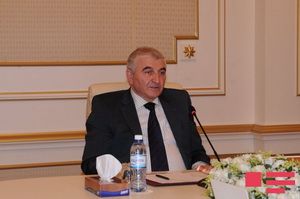 Deputatlığa namizədliyi qeydə alınan 14 siyasi partiya, 1 siyasi partiyalar bloku, 2 təşəbbüs qrupu var. Böyük əksəriyyət namizədliyini özü irəli sürüb.Milli Məclis 125 deputatdan ibarətdir. Deputatlar majoritar seçki sistemi ilə seçilirlər.Prezident “Xəyal Adası”ndakı işlərlə tanış olub05.10.2015
Oktyabrın 4-də prezident İlham Əliyevlə xanımı Mehriban Əliyeva “Azərsun Holdinq” Şirkətlər Qrupunun “Xəyal Adası” layihəsinə aid “SABIS Sun” beynəlxalq məktəb kompleksinin və qolf klubunun açılışında iştirak ediblər.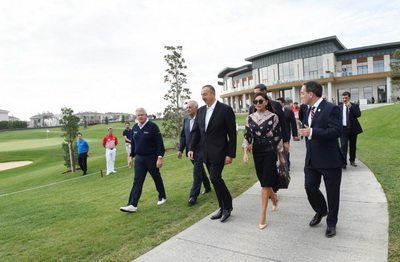 Dövlət başçısına məlumat verilib ki, məktəb kompleksində uşaq bağçası, “SABIS Sun” beynəlxalq məktəbi və inzibati bina inşa olunub. Qeyd olunub ki, “SABIS” təhsil sistemi təkmilləşdirilmiş əhatəli tədris proqramı ilə seçilir. Dünyanın 16 ölkəsində 60 məktəbi fəaliyyət göstərən “SABIS” sistemi üzrə 65 min şagird təhsil alır.Qolf klubunda isə oyunçuların hazırlaşması, istirahət etməsi, komanda ilə birlikdə əylənməsi üçün bütün şərait yaradılıb. Sahəsi 5 min kvadratmetr olan qolf klubunda müasir səviyyədə yaradılan kafe və restoranlar da qonaqların ixtiyarına veriləcək.AZƏRTAC xəbər verir ki, Heydər Əliyev Beynəlxalq Aeroportuna gedən yolun üzərində yerləşən “Xəyal Adası”nın ərazisi 330 hektardır. Reallaşmasına 2013-cü ildən start verilən layihənin yüksək səviyyədə yerinə yetirilməsi və qısa zamanda tamamlanması üçün bütün qüvvələr səfərbər olunub.“Xəyal Adası”nda “ASAN xidmət” mərkəzi də yaradılacaq. Ən yüksək ekoloji standartlara uyğun olaraq inşa edilən “Xəyal Adası”nda gələcəkdə müasir səhiyyə komplekslərinin yaradılması nəzərdə tutulub. Layihə çərçivəsində məktəb kompleksi, ticarət mərkəzləri, mehmanxana, beynəlxalq səviyyəli yarışların keçirilməsinə imkan verən Qolf Mərkəzi, göllər və peyzaj sahələri yaradılır. Burada 1 milyon kvadratmetrdən çox yaşıllıq sahəsi var. Ondan artıq süni göllə əhatə olunmuş ərazidə xüsusi ekosistem mövcuddur.Prezident İlham Əliyev layihə çərçivəsində inşa edilən villada yaradılan şəraitlə də maraqlanıb. Məlumat verilib ki, “Xəyal Adası”nda 2100 mənzil, fərqli ölçülərdə və konseptlərdə 300 villa inşa olunur. Buradakı villaların bir hissəsi artıq hazırdır, digərlərinin inşası davam edir. Yaşayış binalarında isə inşaat işləri gələn ilin ortalarında bitəcək.Sərmayənin yarıdan çoxu sənayeyə yönəldilib05.10.2015Bu ilin yanvar-avqust aylarında ölkənin iqtisadi və sosial sahələrinin inkişafına 1 milyard 550,1 milyon manat sərmayə yönəldilib. Dövlət Statistika Komitəsindən AZƏRTAC-a bildirilib ki, ümumi vəsaitin 53 faizi sənayenin payına düşüb.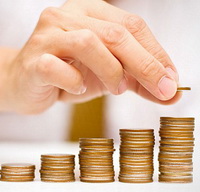 İnvestisiyaların 12,1 faizi tikintiyə, 11,7 faizi nəqliyyat və anbar təsərrüfatına, 4,4 faizi dövlət idarəetməsi və müdafiəyə, 4,3 faizi yaşayışın təşkili və ictimai iaşəyə, 3,2 faizi istirahət, əyləncə və incəsənətə, 2,9 faizi kənd və meşə təsərrüfatlarına, balıqçılığa, 1,9 faizi informasiya və rabitəyə, 1,8 faizi topdan və pərakəndə ticarətə və digər sahələrə sərf edilib.Qırğızıstanda seçkini sosial demokratlar uddu05.10.2015
Qırğızıstanda oktyabrın 4-də keçirilmiş parlament seçkisinin ilkin nəticələri açıqlanıb. Transparency.az-ın məlumatına görə, Sosial Demokrat Partiyası 27,43% səslə seçki yarışının qalibi olub.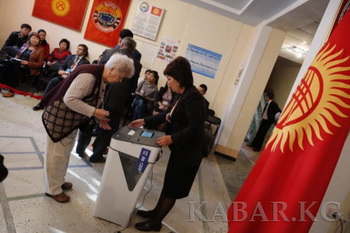 Respublika — Ata Yurd Partiyası 20,07%-lə ikinci, Qırğızıstan Partiyası 12,72%-lə üçüncü yeri tutub.7 faizlik baryeri daha üç partiya — Tərəqqi (9,3%), Bir Bol (8,5%) və Ata Məkan (7,75%) partiyaları keçib.Seçkidə ümumilikdə 14 partiya iştirak edib.Portuqaliyada hakim koalisiya yarımçıq qələbə qazanıb05.10.2015Portuqaliyada hakim koalisiya oktyabrın 4-də keçirilmiş parlament seçkisini udub. Transparency.az xəbər verir ki, baş nazir Pedru Pasuş Koelyonun rəhbərlik etdiyi koalisiya 37% səs alıb. Ancaq Sosial Demokrat və Xalq partiyalarından təşkil olunmuş hakim koalisiya hökuməti qurmaq üçün yetərli mandata sahib çıxa bilməyib.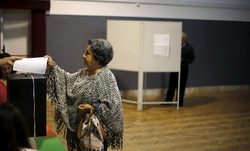 Müxalif Sosialist Partiyası 32,3% səslə ikinci yeri tutub. Solçu qüvvələrin cəmləşdiyi blok parlamentə 10%, kommunistlərlə yaşılların koalisiyası isə 8% səslə keçib.Nazir: “Heç kəs heç vaxt deyə bilməz ki, hansısa valyuta sabit qalacaq”05.10.2015Maliyyə naziri Samir Şərifov ANS TV-nin “Hesabat” verilişinə müsahibəsində 2016-ci ilin dövlət büdcəsi barədə danışıb. O deyib ki, 2015-ci ilin dövlət büdcəsinin gözlənilən icrasına nisbətən gələn ilin gəlirləri də, xərcləri də azaldılır: “Gəlirlər təxminən 12%, xərclər isə təxminən 16% azalır. Təsdiq olunmuş büdcəyə nisbətdə isə bu rəqəmlər gəlirlər üzrə 25%, xərclər üzrə 22,9% təşkil edir. Son 10 ildə ilk dəfə olaraq dövlət büdcəsi cari ilin dövlət büdcəsindən az həcmlərdə proqnozlaşdırılır. Lakin xərclərin azadılması heç də bütün sosial həssas qruplara aid deyil. Xərclərin azadılması dövlət investisiya proqramlarının bir qədər kiçildilməsi hesabına baş verəcək. Bütün sosial öhdəliklərimiz, proqramlarımız – pensiya təminatları, sosial müavinətlərin verilməsi, əmək haqları, təqaüdlər və sair əvvəlki illərdə olduğu həcmdə ödəniləcək. Bununla əlaqədar hər hansı narahatçılığa səbəb yoxdur”.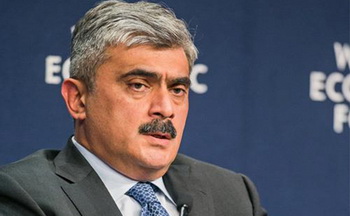 Nazir qeyd edib ki, hökumət ilk növbədə icrada olan layihələrə maliyyə ayıracaq: “Biz onlara keçid layihələri deyirik, yəni bu il layihələrin icrasına başlanılıb, növbəti və ya yaxın illərdə onların davam etdirilməsi gözlənir. Bu layihələrə prioritetlik verilir. Yeni layihələrin dövlət hesabına başlanmasına bir qədər fasilə verilir, bunlar bir qədər ləngiyə bilər.Cari xərclərdə də müəyyən qənaət tədbirləri görmüşük. Bəzi lüzumsuz xərclər ixtisar olunub, bəzi xarici ezamiyyətlər təxirə salınıb və bu kimi digər prioritet təşkil etməyən xərc istiqamətlərində müəyyən qənaət rejimi tətbiq olunub”.“Dünyada gedən iqtisadi proseslər fonunda Azərbaycan manatının yenidən devalvasiyası mümkündürmü” sualını Samir Şərifov belə cavablandırıb: “Bazar iqtisadiyyatında milli valyutanın mübadilə məzənnəsi bir çox faktordan asılıdır. İlk növbədə tədiyyə balansının vəziyyətindən. Tədiyyə balansı da xarici valyuta daxilolmalarından asılıdır. Bizim əsas ixrac məhsulumuz və müvafiq olaraq valyuta daxilolmalarımızın əsas mənbəyi neftdir. Ona görə, şübhəsiz ki, bizim mübadilə məzənnəmiz neft gəlirlərinə xeyli həssasdır. Hazırda tədiyyə balansımızda o qədər böyük problemlər mövcud deyil və manatın məzənnəsində böyük risklər gözlənilmir. Lakin bazarda baş verən proseslər daim nəzərdən keçirilməlidir. Heç kəs heç vaxt deyə bilməz ki, hansısa valyuta sabit qalacaq”.Manatın kursunun sərbəst buraxılmasının mümkün olub-olmadığı haqda sualı cavablandıran nazir deyib ki, devalvasiya büdcə-fiskal siyasəti baxımından çox təsiredici alətdir: “Amma bunun mənfi tərəfləri də var. Bu proses inflyasiya səviyyəsini artıra bilər ki, bu da əhali üçün əlverişli deyil. Ona görə heç bir dövlət devalvasiyanı arzu olunan makroiqtisadi tədbir kimi qəbul etmir. Adətən bu, qaçılmaz bir tədbir olur, bizdə də belə oldu.Bunun digər mənfi fəsadı isə dövlətin xidmət etdiyi xarici borcdur. Bizim xarici borcumuz xarici valyutada ifadə olunur. Deməli, xarici borcumuza xidmət etmək üçün bizə daha çox büdcə vəsaiti tələb olunacaq və müvafiq olaraq növbəti ilin büdcə layihəsində xarici borcla əlaqədar xərclərimiz artır, bu da manatın ucuzlaşmasının bir nəticəsidir.Bəzi sahibkarlar ölkə daxilində xarici valyutada borc alıblar, onların gəliri manatda ifadə olunursa, şübhəsiz ki, əlavə xərcləri əmələ gəlir.Devalvasiya idxal olunan məhsulların qiymətinə mənfi təsir göstərir, ona görə ki, bizim idxalımız xarici valyuta ilə ödənilir.Amma devalvasiyanın müsbət tərəfləri də var. Bizim ölkə daxilində istehsal olunan məhsullar daha ucuz əmələ gəlir, bununla əlaqədar bizim milli istehsalçılarımızın rəqabət qabiliyyəti xeyli artır. Bununla da biz daxili bazarımız qoruyuruq. Digər tərəfdən daxili istehsal üçün ölkədə müəyyən stimullar yaranır”.Samir Şərifov dövlət başçısının ipoteka kreditinə ilin sonunadək 200 milyon manat vəsaitin ayrılması ilə bağlı göstərişinə toxunaraq deyib ki, bu sahədə müvafiq qanunverici təşəbbüs hazırlanıb, Maliyyə Nazirliyi və Mərkəzi Bank təkliflər təqdim edib: “Bu təkliflər qəbul edildikdən sonra müvafiq maliyyə vəsaitinin ayrılması mümkün olacaq. Nəzərdə tutulur ki, bunun hesabına həm güzəştli əhali kateqoriyasına aid olan ailələrə ipoteka kreditlərinin verilməsində əlavə imkanlar yaradılacaq, həm də bu kateqoriyalara aid olmayan və ipoteka almaqda maraqlı olan şəxslərə də ipoteka şərtləri bir qədər asanlaşdırılacaq”.İctimai Televiziya və Radio Yayımları Şirkəti ödənişli təşviqatda iştirak edəcək05.10.2015İctimai Televiziya və Radio Yayımları Şirkəti noyabrın 1-də keçiriləcək parlament seçkisinin ödənişli təşviqatına qoşulub. Mərkəzi Seçki Komissiyasına rəsmi müraciətdə həm televiziyanın, həm də radionun tarif cədvəlləri yer alıb.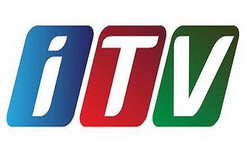 Transparency.az xəbər verir ki, İTV namizədlərə həftənin 6 günü (bazar gününü çıxmaqla) ödənişli efir ayırmaq niyyətindədir. Çıxış üçün maksimal müddət 5 dəqiqə müəyyən edilib. Efir vaxtından asılı olaraq 1 saniyənin qiyməti 20 manatdan 50 manatadəkdir. Radioda isə çıxış üçün maksimal müddət 4 dəqiqədir, qiymət 1 saniyə üçün 7-25 manat arasında dəyişir.1 noyabr parlament seçkisinin ödənişli təşviqat kampaniyasına oktyabrın 5-dək 21 agentlik və sayt, 18 qəzet və 1 internet televiziyası da qoşulub, Mərkəzi Seçki Komissiyasına ödənişin əsasları, şərtləri və məbləği barəsində məlumat təqdim edib (Ödənişli təşviqata qoşulan KİV-lər).Təşviqat oktyabrın 9-dan 31-dək aparılacaq.Avropa İttifaqı mobil rabitənin ucuzlaşmasına qərar verir05.10.20152017-ci ilin iyunundan Avropa İttifaqı ölkələrində rouminq ləğv olunacaq. Novator.az xəbər verir ki, Avropa İttifaqı ölkələrinin sənaye nazirləri Lüksemburq görüşündə belə qərar qəbul ediblər.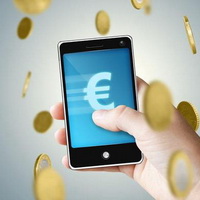 Məlumata görə, 2016-cı ilin may ayından Avropa İttifaqı məkanında rouminqlə danışığın qiyməti 4 il əvvəlkinə nisbətdə 95% ucuzlaşacaq.Avropalı deputatlar rouminq ödənişini 2015-ci ilin sonunda ləğv etmək istəyirdilər. Amma mobil operatorlar ləğvi il yarım uzatmağı xahiş ediblər.Nazirlər Avropa İttifaqı ölkələrində internetə sərbəst qoşulmanı da təmin etmək niyyətindədirlər.702 milyon insan sutkada 1,9 dollardan çox qazana bilmir05.10.2015Planetdə kəskin yoxsulluq həddində yaşayanların sayı 10 faizdən aşağı düşüb. Transparency.az xəbər verir ki, Dünya Bankı oktyabrın 4-də belə açıqlama yayıb.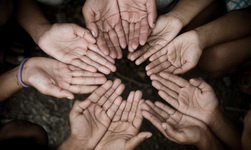 Sutkalıq gəliri 1,9 dollar olan şəxslər çox yoxsul sayılır. Dünya Bankının hesabatına görə, 2012-ci illə müqayisədə planetdə yoxsulluq 3,2 faiz azalıb. 2012-ci ildə əhalinin 12,8 faizi (902 milyon insan) yoxsul sayılırdı, 2015-ci ildə bu rəqəm 9,6 faizə (702 milyon insan) düşüb.Yoxsulluğun azalmasına inkişaf etməkdə olan ölkələrin bazarlarına investisiyaların yönəldilməsinin, təhsilə, səhiyyəyə, sosial təhlükəsizliyə maliyyə dəstəyinin artırılmasının səbəb olduğu vurğulanır.Ekoloji pozuntulara görə cəzaların statistikası açıqlanıb05.10.2015
Ekologiya və Təbii Sərvətlər Nazirliyinin Ətraf Mühitin Mühafizəsi Departamenti sentyabrın 16-dan 30-dək ölkədə ekoloji qanunvericiliyin tələblərinə riayət olunmasını yoxlayıb. Rəsmi məlumatda deyilir ki, araşdırma zamanı hüquqi və fiziki şəxslərin atmosfer havasının, su və torpaq ehtiyatlarının, yerin təkinin, fauna və floranın mühafizəsi, o cümlədən ətraf mühitə qanunsuz məişət və istehsalat tullantılarının yerləşdirilməsi sahəsində yol verdiyi qanun pozuntularına görə 190 akt və protokol tərtib olunub, nöqsanların aradan qaldırılması üçün 82 müddətli məcburi göstəriş verilib.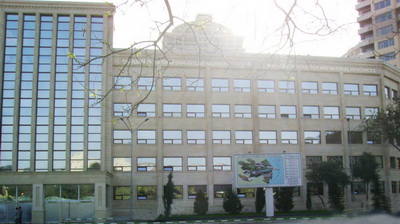 Ümumilikdə 42 iş üzrə 38660 manat məbləğində inzibati qaydada cərimə tətbiq edilib, ətraf mühitə dəymiş ziyana görə 6 iş üzrə 1436,5 manat məbləğində iddia qaldırılıb, ətraf mühitə tullantıların atılmasına və axıdılmasına görə hüquqi və fiziki şəxslərə qarşı 144 iş üzrə 195934,4 manat məbləğində ödəmə tətbiq olunub. Tədbir görülməsi üçün hüquq mühafizə orqanlarına 3, icra qurumlarına 13, məhkəmələrə 1 iş göndərilib.9 ayda 11 nəfər vergi orqanlarından çıxarılıb05.10.2015Bu ilin 9 ayında Vergilər Nazirliyinə “Vergi işçisinin etik davranış kodeksi”nin tələblərinin pozulması (vergi orqanlarının vəzifəli şəxslərinin hərəkəti yaxud hərəkətsizliyi) ilə əlaqədar 360, korrupsiya hüquqpozmaları ilə əlaqədar 146 şikayət daxil olub. Nazirliyin rəsmi məlumatına görə, şikayətlərin araşdırılması nəticəsində kodeksin tələblərini pozmuş 11 əməkdaşın vergi orqanlarında xidmətinə xitam verilib, 6 əməkdaşın xüsusi rütbəsi bir pillə aşağı salınıb, 7 əməkdaş aşağı vəzifəyə keçirilib, 413 əməkdaş töhmət, 133 əməkdaş isə şiddətli töhmət alıb.Məlumatda deyilir ki, dövr ərzində 1100 vergi xidməti əməkdaşı korrupsiyaya qarşı mübarizə, etik davranış, maraqların toqquşması və məlumat azadlığı məsələləri mövzusunda treninqlərə cəlb edilib.24 yaşayış evi müharibə əlilləri və şəhid ailələrinin istifadəsinə verilib05.10.2015Prezidentin 20 iyun 2014-cü il sərəncamını icra edən Əmək və Əhalinin Sosial Müdafiəsi Nazirliyi (ƏƏSMN) bölgələrdə tikilmiş fərdi yaşayış evlərindən 10-nu Ağdam rayonunda, 14-nü Ağcabədi rayonunda müharibə əlilləri və şəhid ailələrinin istifadəsinə verib. Nazirlikdən Transparency.az-a verilən məlumata görə, mərasimlərdə çıxış edən Dövlət Sosial Təminat Xidmətinin rəisi Çingiz Əliyev ölkədə müharibə əlilləri və şəhid ailələrinin sosial təminatının daim gücləndirildiyini, onların rifah halının yaxşılaşdırılması yönündə mühüm addımların atıldığını vurğulayıb.Prezidentin 20 iyun 2014-cü il sərəncamı yerli icra hakimiyyəti orqanlarında növbəyə dayanmış 5731 nəfər şəxsin və şəhid ailəsinin 2014-2018-ci illər ərzində mərhələlərlə mənzil və ya fərdi evlə təmin edilməsini nəzərdə tutur. İndiyəcən müxtəlif bölgələrdə 375 fərdi evin tikintisi işləri aparılıb. İnşası başa çatmış evlər istifadəyə verilməkdədir.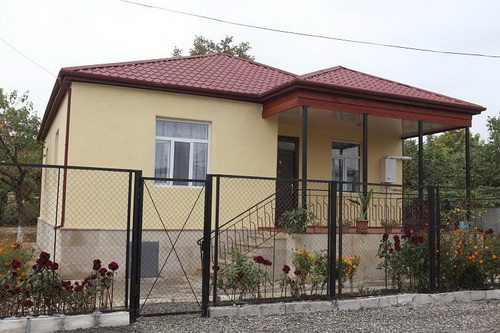 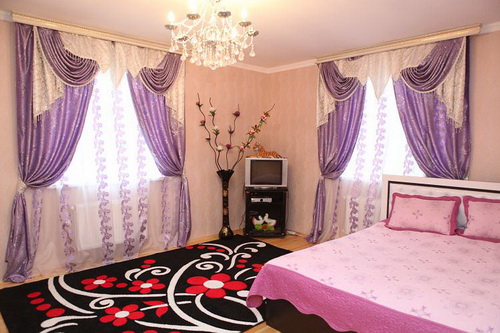 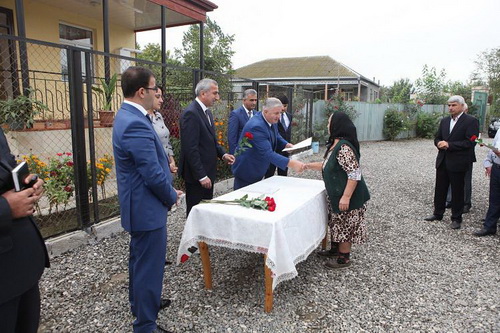 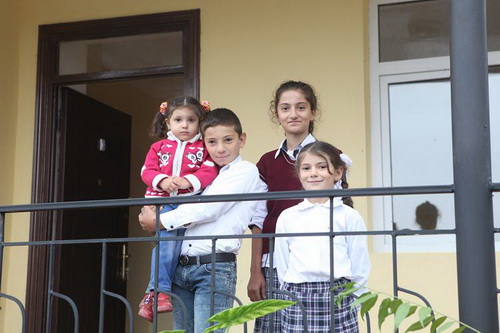 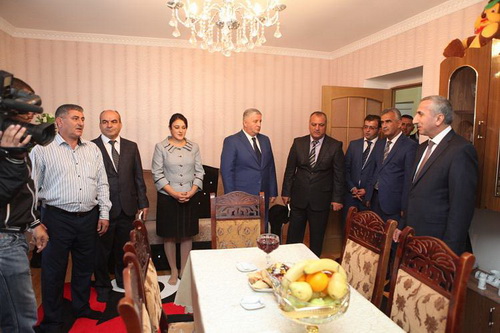 Ermənistan parlamenti konstitusiya islahatı layihəsini qəbul edib05.10.2015Ermənistan parlamenti ölkənin idarə üsulunun dəyişməsini nəzərdə tutan konstitusiya islahatı layihəsini qəbul edib. Transparency.az xəbər verir ki, 117 deputatın qatıldığı səsvermədə 104 nəfər layihəni dəstəkləyib, 10 nəfər sənədin əleyhinə çıxıb, 3 nəfər bitərəf qalıb. Yeni konstitusiya layihəsi ümumxalq referendumuna çıxarılacaq.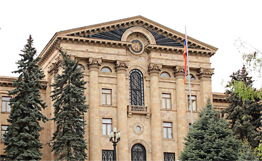 Layihə parlament respublikası idarə üsuluna keçidi nəzərdə tutur (Ermənistanda indiki idarə üsulu prezident-parlament respublikasıdır).Sənədə görə, dövlət başçısını – Ermənistan prezidentini parlament 7 il müddətinə seçəcək. Eyni şəxs yalnız bir dəfə prezident seçilə bilər (Hazırda Ermənistanda prezident ümumxalq seçkisində maksimim iki dəfə dalbadal olmaqla 5 il müddətinə seçilir).Konstitusiya islahatı layihəsinə əsasən, Ermənistanda icra hakimiyyəti və dövlət idarəçiliyi sisteminə ümumi rəhbərliyi hökumət həyata keçirəcək. Silahlı Qüvvələr hökumətə tabe olacaq (hazırda prezidentə tabedir), müharibə vaxtı ali baş komandan vəzifəsinin icrası da baş nazirə keçəcək. Baş nazir postuna prezident parlament seçkisində qalib gəlmiş partiyanın nümayəndəsini təyin edəcək. Hökuməti qurmaq mümkün olmadıqda parlament buraxıla bilər.Layihəyə görə, 101 yerlik parlament proporsional sistemlə formalaşacaq (Hazırda Ermənistanda 131 yerlik parlament qarışıq sistemlə (proporsional və majoritar sistemlə) 5 il müddətinə seçilir).Nəzərdə tutulan islahata əsasən, parlament seçkisində heç bir partiya hökumət qurmaq üçün çoxluq əldə edə bilməsə, ilk iki sırada qərarlaşan partiyalar arasında ikinci tur keçiriləcək, ikinci turun qalibi əlavə mandatlar alacaq.1054 nəfərin deputatlığa namizədliyi qeydə alınıb05.10.2015
İndiyə qədər 1054 nəfərin deputatlığa namizədliyi qeydə alınıb. Bunu oktyabrın 5-də Mərkəzi Seçki Komissiyasının sədri Məzahir Pənahov bəyan edib.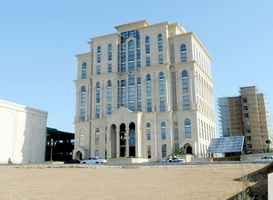 Parlament seçkisi noyabrın 1-də keçiriləcək. Milli Məclis 125 deputatdan ibarətdir. Deputatlar majoritar seçki sistemi ilə seçilir.APA-nın məlumatına görə, MSK sədri qurumun 5 oktyabr iclasında deyib ki, indiyə qədər 10 nəfərin namizədliyin qeydə alınması ilə bağlı müraciətinə mənfi cavab verilib: “Mən fəxrlə deyirəm ki, MSK-nın çıxardığı hər hansı qərara heç bir məhkəmə irad tuta bilməz. MSK namizədləri qeydə almağa çalışır. Müraciətlərə və çıxarılan qərarlara baxsaq, tənqidə meylli istənilən şəxs də danışanda ehtiyatlı olmalıdır. Biz imkan tapanda ən radikal müxalif namizədi də qeydə almağa çalışırıq”.Nazirlik operativ nəzarət tədbirləri haqqında hesabat yayıb05.10.2015Vergilər Nazirliyinin analitik-informasiya şöbəsi operativ nəzarət tədbirləri haqqında hesabat yayıb. Qeyd olunur ki, 2015-ci ilin 9 ayı ərzində operativ nəzarətin əhatə funksiyalarına daxil olan məsələlər üzrə keçirilmiş tədbirlər zamanı 52953 vergi ödəyicisində qanunvericiliyin pozulması faktları aşkarlanıb.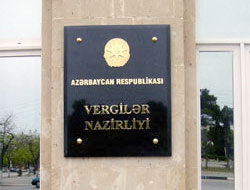 Açıqlamaya görə, 9397 vergi ödəyicisi qanunla nəzərdə tutulmayan valyutanı ödəniş vasitəsi kimi qəbul edib, ticarət, iaşə və xidmət müəssisələrində qanunsuz olaraq alıb-satıb və ya dəyişdirib.2338 vergi ödəyicisinin vergi orqanlarında uçota durmadan fəaliyyət göstərdiyi, 6893 vergi ödəyicisinin xüsusi razılıq (lisenziya) tələb olunan fəaliyyət növləri ilə belə razılıq (lisenziya) almadan məşğul olduğu müəyyən edilib.2524 vergi ödəyicisinin 4202 nəfər fiziki şəxsi əmək müqaviləsi bağlamadan işə cəlb etdiyi, 2539 vergi ödəyicisinin fərqlənmə nişanı olmadan avtomobil nəqliyyatı ilə sərnişin daşıdığı, 1110 vergi ödəyicisində aksiz markaları ilə müvafiq qaydada markalanmamış mallar olduğu aşkara çıxıb.Aşkar edilmiş nöqsanlarla bağlı qanuna müvafiq tədbirlər görülüb.ANS-ə 54 min manat cərimə kəsildi, bir veriliş isə 10 gün müddətinə qapadıldı05.10.2015Oktyabrın 5-də Milli Televiziya və Radio Şurasının iclası keçirilib. Novator.az MTRŞ-nin rəsmi saytına istinadla xəbər verir ki, iclasda ANS televiziyasının “Televiziya və radio yayımı haqqında” qanunun tələblərinin pozması faktı üzrə inzibati xətalara baxılıb.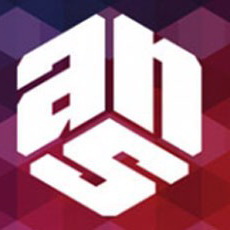 “Reklam haqqında” qanuna, İnzibati Xətalar Məcəlləsinə əsaslanan MTRŞ ANS Müstəqil Yayım və Media Şirkətinə ANS televiziyasının efirində yayımlanan “Sən tək deyilsən”, “Xoşqədəmlə axtarıram səni”, “Salam Azərbaycan”, “Şokolad” verilişlərində sponsorluqla bağlı qanunvericiliyin tələblərinin pozulması ilə əlaqədar ümumilikdə 54 min manat məbləğində cərimə cəzası barədə qərar qəbul edib.“Salam Azərbaycan” proqramında şəxslərin konstitusiya ilə müəyyənləşdirilmiş hüquq və azadlıqlarına hörmətlə yanaşılmadığını, insanların şərəf və ləyaqətinin alçaldılmasına, işgüzar nüfuzunun ləkələnməsinə, birtərəfliyə yol verildiyini, sponsorluqla bağlı qanunvericiliyin tələblərinin pozulduğunu bəyan edən şura verilişin yayımının 6 oktyabr 2015-ci ildən 10 gün müddətinə dayandırılması barədə qərar çıxarıb.Sentyabrın 30-da da Milli Televiziya və Radio Şurasının iclası keçirilmiş, ANS televiziyasının “Televiziya və radio yayımı haqqında” qanunun tələblərini pozması faktı üzrə inzibati icraata baxılmışdı. Rəsmi məlumata görə, ANS televiziyasının efirində yayımlanan “Sən tək deyilsən”, “Xoşqədəmlə axtarıram səni” proqramlarının yayımının 5 oktyabr 2015-ci ildən etibarən 1 ay müddətinə dayandırılması barədə qərar qəbul edilib.Qərar həmin proqramlarda saxta şouların mövcudluğu, ailədaxili münaqişələr, digər bu kimi ayrı-ayrı neqativ halların müzakirə mövzusuna çevrilməsi, insanların həyatı üzərində şou yaradılması, milli-mənəvi dəyərlərin qorunmasına ardıcıl şəkildə əməl edilməməsi, sponsorluqla bağlı qanunvericiliyin tələblərinin pozulması və başqa məsələlərlə əsaslandırılıb.Daha 1126 dərman vasitəsinin qiyməti təsdiqlənib (Siyahı)06.10.2015Tarif (qiymət) Şurasının oktyabrın 5-də keçirilmiş iclasında daha 1126 dərman vasitəsinin qiyməti təsdiqlənib (Cədvəl). Economy.gov.az-ın məlumatına görə, əvvəlki qərarlarla qiymətləri təsdiq edilmiş təsiredici maddə qrupuna aid olan 47 dərman vasitəsinin qiyməti oktyabrın 6-dan, yeni təsiredici maddələr üzrə 1079 dərman vasitəsinin qiyməti isə dekabrın 1-dən qüvvəyə minəcək.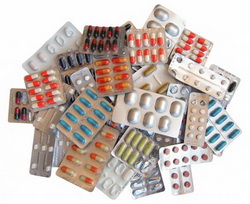 Ümumilikdə indiyədək 2183 dərman vasitəsinin qiymətləri tənzimlənib, bununla da satışda olan dərman vasitələrinin mövcud qiymətləri ilə müqayisədə 53% dərman vasitəsinin qiyməti 2 dəfədən çox, 28% dərman vasitəsinin qiyməti 3 dəfədən çox aşağı salınıb, dərman vasitələrinin 98%-i üzrə qiymətlər endirilib.Şuranın qərarlarına əsasən, hər qrup təsiredici maddələr üzrə yeni qiymətlərin qüvvəyə minmə tarixindən həmin qrupa aid olan dərman vasitələrinin satışı yalnız onların qiyməti təsdiq edildikdən sonra həyata keçirilə bilər.Rəsmi məlumata görə, daha 135 təsiredici maddəyə aid dərman vasitələri üzrə sənədlərin (bəyannamələrin) qəbulu elan edilib və oktyabr ayının 20-si sənədlərin qəbulu üçün son tarix olaraq müəyyənləşdirilib.Naxçıvanda hərbi təlimlər başlayıb06.10.2015Naxçıvanda Əlahiddə Ümumqoşun Ordusu ilə komanda qərargah təlimləri başlayıb. Sentyabrın 6-dan 13-dək keçirilmiş komanda qərargah hərbi oyunlarında icra edilən əməliyyat tapşırıqlarının davamı kimi nəzərdə tutulan təlimlərdə Silahlı Qüvvələrin bütün qoşun növlərinin döyüş fəaliyyətlərinin qərargahlardan idarə olunması bacarıqları yoxlanılacaq.Təlim tapşırıqlarının işlənib hazırlanması ilə yanaşı mürəkkəb əməliyyat şəraitində qoşunların idarə edilməsi, müxtəlif səviyyəli qərargahların uzlaşması, döyüş xidmətinin təşkili və aparılmasının yoxlanılması da nəzərdə tutulur.Müdafiə Nazirliyinin mətbuat xidməti bildirir ki, oktyabrın 5-də başlayan komanda qərargah təlimləri oktyabrın 8-dək davam edəcək.Prezidentdən yeni təyinatlar06.10.2015
Prezident İlham Əliyev Livan Respublikasına fövqəladə və səlahiyyətli səfir təyin edib. Oktyabrın 5-də imzalanan sərəncamla bu post Ağasəlim Səmədağa oğlu Şükürova verilib.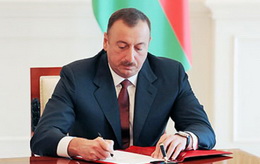 Dövlət başçısının digər sərəncamı ilə Domeniko Koko İtaliya Respublikasının Kataniya şəhərində Azərbaycan Respublikasının fəxri konsulu vəzifəsinə təyinat alıb. Xarici İşlər Nazirliyinə bu sərəncamdan irəli gələn məsələləri həll etmək tapşırılıb.Təşviqatda qadağalar06.10.20151 noyabr parlament seçkisinin təşviqat mərhələsi oktyabrın 9-dan başlayır. Mərkəzi Seçki Komissiyasının üzvü Almas Qəhramanlı “Azərbaycan” qəzetinə seçkiqabağı təşviqatın anlayışı, subyektləri və aparılmasına dair ümumi tələblər barədə yazıb. O qeyd edir ki, seçkiqabağı təşviqat 9 oktyabrdan başlayaraq 31 oktyabr səhər saat 8-ə qədər olan müddətdə aparılmalıdır: “Seçkiqabağı təşviqatı Milli Məclisə seçkidə iştirak etmək üçün qeydə alınmış namizədlər, namizədləri qeydə alınmış siyasi partiyalar, siyasi partiyaların blokları və bu subyektlərin adından onların səlahiyyətli nümayəndələri, vəkil edilmiş şəxslər apara bilər.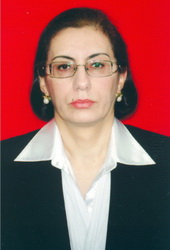 Xarici dövlətlər, xarici hüquqi şəxslər, xarici vətəndaşlar, vətəndaşlığı olmayan şəxslər, 18 yaşına çatmamış vətəndaşlar, beynəlxalq təşkilatlar və beynəlxalq ictimai hərəkatlar, dövlət hakimiyyəti orqanları və bələdiyyə qurumları, dövlət və bələdiyyə qulluqçuları, hərbi qulluqçular, xeyriyyə təşkilatları, dini birliklər, dini idarə və təşkilatlar, seçki komissiyaları, seçki komissiyalarının həlledici səs hüquqlu üzvləri və digər vəzifəli şəxslərinin seçkiqabağı təşviqat aparması, seçkiqabağı hər hansı təşviqat materiallarını yayması qanunla qadağan edilir.Xarici dövlətlərin, xarici hüquqi şəxslərin, xarici vətəndaşların, vətəndaşlığı olmayan şəxslərin, dövlətin və bələdiyyənin seçkilərin təyin edilməsi haqqında qərarın rəsmi dərc edildiyi günə olan vəziyyətə görə Azərbaycan Respublikasının hüquqi şəxslərinin nizamnamə kapitalında iştirak (mülkiyyət) payı 30 faizdən çox olarsa, həmin hüquqi şəxslərin də hər hansı bir seçkiqabağı təşviqat aparması yolverilməzdir. Bu qadağalar öz vəzifələrini və ya xidməti vəzifələrini yerinə yetirərkən vəzifəsindən və ya xidməti üstünlüyündən istifadə etməklə dövlət orqanlarında, idarələrində, təşkilatlarında vəzifədə olan şəxslərə də şamil edilir”.MSK üzvü yazır ki, seçkiqabağı təşviqat kütləvi informasiya vasitələri ilə, kütləvi tədbirlərin keçirilməsi yolu ilə, çap, audiovizual və digər təşviqat materiallarının buraxılması və yayılması yolu ilə və qanunla qadağan edilməyən digər üsullarla aparılır: “Mülkiyyət növünə və yayım imkanlarına görə Azərbaycan Respublikası ərazisinin yarısına, yarısından çoxuna, yaxud azına yayımlanan ictimai teleradio verilişləri təşkilatlarının və onların müvafiq bölmələrinin, təsisçiləri fiziki və hüquqi şəxslər olan və xüsusi mülkiyyətə əsaslanan teleradio verilişləri təşkilatlarının, təsisçiləri dövlət orqanları, təşkilatları, idarələri olan və ya dövlət büdcəsindən maliyyələşən, Azərbaycan Respublikası ərazisinin yarısına, yarısından çoxuna, yaxud azına yayımlanan və həftədə azı bir dəfə çıxan dövlət dövri mətbuat nəşrlərinin və təsisçiləri ayrı-ayrı fiziki və ya hüquqi şəxslər olan özəl dövri nəşrlərin seçkiqabağı təşviqat prosesində iştirakı nəzərdə tutulur.İctimai teleradio təşkilatlarının seçkiqabağı təşviqat üçün ayırdığı efir vaxtı və dövlət dövri mətbuat nəşrlərinin seçkiqabağı təşviqata dərc üçün ayırdığı yer ödənişsiz və ödənişli əsaslarla həyata keçirilir. Özəl teleradio təşkilatları və özəl dövri nəşrlər isə yalnız ödənişli əsaslarla təşviqata qatıla bilər. Seçkiqabağı təşviqat materiallarının efirə verilmə və ya dərc olunma şərtləri bütün namizədlər, siyasi partiyalar, siyasi partiyaların blokları üçün eyni olmalıdır”.MSK rəsmisi bildirir ki, kütləvi tədbirlər yolu ilə seçkiqabağı təşviqat yığıncaqlar, vətəndaşlarla görüşlər, kütləvi müzakirələr, söhbətlər və sair formalarda aparılır: “Qeydə alınmış namizədlər, siyasi partiyalar, siyasi partiyaların blokları çap, audiovizual və digər seçkiqabağı təşviqat materialları buraxmaq hüququndan istifadə etməklə də seçkiqabağı təşviqat apara bilərlər. Seçkiqabağı çap və audiovizual təşviqat materiallarında bu materialları hazırlayan və hazırlanmasını sifariş edən təşkilatların adı, materialların tirajı və buraxılış tarixi barədə məlumat olmalıdır”.Seçkiqabağı təşviqat zamanı sui-istifadə hallarına yol verilməməsi məsələsinə toxunan Almas Qəhramanlı yazır: “Seçkiqabağı təşviqat zamanı təşviqat aparmaq hüququna malik olan subyektlərin təşkilati işləri yerinə yetirməsi məqsədi istisna olmaqla seçicilərə pul vəsaiti, maddi sərvət, qiymətli kağızlar, hədiyyələr vermək və onları qeyri-qanuni hərəkətlər yolu ilə öz tərəfinə çəkmək, dövlət və bələdiyyə mülkiyyətində olan nəqliyyat vasitələrindən pulsuz istifadə etmək, dövlət orqanlarının və bələdiyyə qurumlarının fəaliyyətini təmin edən rabitə və informasiya vasitələrindən istifadə etmək, xeyriyyə fəaliyyəti ilə məşğul olmaq, malların güzəştli satışını keçirmək, hər hansı malı pulsuz vermək, əvəzsiz və ya güzəştli şərtlərlə xidmətlər göstərmək, seçicilərə mükafat və bəxşiş təklif etmək, seçicilərə səsvermənin nəticəsindən asılı olaraq mükafatlandırmanı vəd vermək, onları cəza ilə hədələmək, təzyiq göstərmək və digər qanunazidd üsullarla səsverməyə və ya səsvermədən çəkinməyə sövq etmək, digər namizədlərin, siyasi partiyaların, siyasi partiyalar bloklarının təşviqat kampaniyalarına müdaxilə etmək və pozmaq, onların seçkiqabağı təşviqat materiallarının yayılmasına mane olmaq, təşviqat plakatlarını və digər təşviqat materiallarını məhv etmək və korlamaq, seçkiqabağı kütləvi tədbirlərin keçirilməsinə mane olmaq, öz peşə fəaliyyəti ilə məşğul olan KİV nümayəndələrinin işinə mane olmaq yolverilməzdir.Hakimiyyətin zorla ələ keçirilməsinə, konstitusiya quruluşunun zorla dəyişdirilməsinə və dövlətin ərazi bütövlüyünün pozulmasına çağırışlar, hədə-qorxu və böhtan xarakterli və ya zorakılığa çağıran çıxışlar etmək və bu cür materiallar yaymaq, vətəndaşların şərəf və ləyaqətini təhqir edən mülahizələr, sosial, irqi, milli, dini nifrət və düşmənçilik yaradan, əqli mülkiyyət haqqında qanunvericiliyi pozan təşviqatın aparılması qadağandır”.Əmək və Əhalinin Sosial Müdafiəsi Nazirliyi “Çağrı mərkəzi”nə müraciət hesabatı yayıb06.10.2015Sentyabr ayında Əmək və Əhalinin Sosial Müdafiəsi Nazirliyinin 142 — “Çağrı mərkəzi”nə 9567 müraciət daxil olub. Transparency.az-a verilən rəsmi məlumata görə, müraciətlərin 3517-si (36,7%) sosial təminat, 2266-sı (23,7%) əmək qanunvericiliyi, 2016-sı (21,1%) elektron xidmətlərdən istifadə, 1058-i (11,1%) tibbi-sosial ekspertiza və əlilliyi olan şəxslərin reabilitasiyası və 710-u (7,4%) məşğulluq məsələlərini əhatə edib.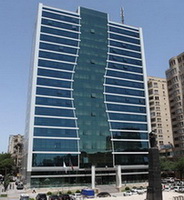 “Çağrı mərkəzi”nə daxil olan müraciətlərdən 92,1 faizi nazirliyin səlahiyyət dairəsinə aid məsələlərlə əlaqədar sorğu xarakteri daşıyıb. Digər müraciətlərdə isə vətəndaşların təklif və şikayətləri, onların əmək və ya sosial təminat növləri üzrə hüquqlarının müəyyən edilməsi və sair məsələlər ifadə olunub. Belə müraciətlər araşdırılması üçün nazirliyin aidiyyəti struktur bölmələrinə təqdim olunub.Məlumatda qeyd olunur ki, “Çağrı mərkəzi”nə digər bir sıra məsələlərlə yanaşı sosial təminat, o cümlədən ünvanlı dövlət sosial yardımı ilə əlaqədar müraciətlərin sayı azalmaqda davam edib. Ötən ay bu məsələlərlə bağlı müraciətlərin sayında avqust ayı ilə müqayisədə 5 faiz azalma müşahidə olunub. Nazirliyin elektron xidmətlərindən istifadə məsələləri ilə əlaqədar müraciətlərin sayı isə avqust ayı ilə müqayisədə 41 faiz çoxalıb.Ümumilikdə yanvar-sentyabr aylarında “Çağrı mərkəzi” 78940 müraciəti cavablandırıb.Müəllimlərin işə qəbulu üzrə müsabiqənin nəticələri açıqlanıb06.10.2015Təhsil Nazirliyi 2015-2016-cı tədris ili üçün müəllimlərin işə qəbulu üzrə müsabiqənin nəticələrini açıqlayıb. Hesabata görə, müsabiqədə iştirak etmək üçün 3462 vakant yerə ərizə verən 24437 nəfərdən 18574-ü imtahanda iştirak edib. Müsabiqənin nəticələrinə əsasən, 2618 nəfər işə qəbul olunub. 1887 nəfər həvəsləndirmə tədbirlərinin tətbiq olunduğu kənd məktəblərini seçib. Əlavə olaraq 434 nəfərin müddətli müqavilə ilə işə qəbuluna razılıq verilib.Edu.gov.az-ın məlumatına görə, oktyabrın 5-i Təhsil Nazirliyində keçirilmiş mətbuat konfransında bildirilib ki, bu il ali təhsil müəssisələrinə qəbulda 500 və daha yüksək bal toplayan, ixtisas seçimində birinci müəllimlik ixtisasını qeyd edən ilk 300 tələbəyə 100 manat məbləğində “Gələcəyin müəllimi” təqaüdü verilib. Bununla da “Gələcəyin müəllimi” təqaüdü alan tələbələrin sayı 600 nəfərə çatıb.Qeyd olunub ki, bu il qəbul imtahanında 8656 nəfər müəllimlik peşəsini seçib. Onlardan 1269 nəfəri 500 və daha artıq bal toplayıb. Bu isə ötən illə müqayisədə 5 faiz çoxdur. 2015-2016-cı tədris ilində müəllimlik ixtisasını seçənlərin orta keçid balı artaraq 364 olub.Parlament ombudsmana yeni səlahiyyətlər verdi06.10.2015
İnsan hüquqları üzrə müvəkkilin (ombudsman) səlahiyyətləri artırılır. APA-nın məlumatına görə, oktyabrın 6-da Milli Məclisin plenar iclasında “Azərbaycan Respublikasının insan hüquqları üzrə müvəkkili (ombudsman) haqqında” qanuna belə dəyişiklik edilib.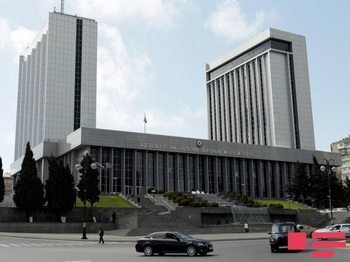 Yeniliyə əsasən, ombudsmanın yaratdığı Milli Preventiv Qrup istənilən vaxt, maneəsiz və əvvəlcədən xəbərdarlıq etmədən qanunsuz miqrantların saxlanılması mərkəzlərinə daxil ola biləcək, miqrantlarla görüş keçirəcək, onların saxlanma şəraiti ilə tanış olacaq, həyata keçirdiyi tədbirlərin gedişi və nəticələrini protokollaşdıracaq.Dövlət komitəsinin statusunda yeniliklər06.10.2015
Parlamentin 6 oktyabr iclasında “Dini etiqad azadlığı haqqında” və “Kütləvi informasiya vasitələri haqqında” qanunlara dəyişikliklər edilib.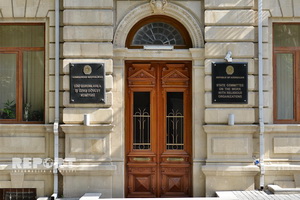 “Dini etiqad azadlığı haqqında” qanunun 29-cu maddəsinə edilən əlavəyə görə, bundan sonra Dini Qurumlarla İş üzrə Dövlət Komitəsi dini mərkəzdən, dini idarələrdən və digər dini qurumlardan dini fəaliyyətə dair məlumatları və maliyyə hesabatları da ala biləcək.Başqa əlavəyə əsasən, Dini Qurumlarla İş üzrə Dövlət Komitəsi nəzarət markası ilə markalanmış dini təyinatlı ədəbiyyatın (kağız və elektron daşıyıcılarında), audio və video materialların, mal və məlumatların və dini məzmunlu başqa məlumat materiallarının satışı üzrə ixtisaslaşdırılmış satış məntəqələrində “Sahibkarlıq sahəsində aparılan yoxlamaların tənzimlənməsi və sahibkarların maraqlarının müdafiəsi haqqında” qanuna uyğun olaraq yoxlamalar aparacaq.“Kütləvi informasiya vasitələri haqqında” qanunun 14-cü maddəsinə (Kütləvi informasiya vasitəsinin təsis edilməsi) dəyişiklik isə dini mətbu nəşrlərin təsis edilməsi ilə bağlı müvafiq icra hakimiyyəti orqanının rəyinin alınmasını nəzərdə tutur. Əlavəyə görə, bundan sonra dini mətbu nəşrlərin təsis edilməsi ilə bağlı sənədlərə Dini Qurumlarla İş üzrə Dövlət Komitəsinin rəyi də əlavə olunmalıdır.Xəbəri APA yayıb.Qubad İbadoğlu yumşaq devalvasiya gözləyir06.10.2015İqtisadçı ekspert Qubad İbadoğlu maliyyə naziri Samir Şərifovun ANS-ə müsahibəsinə münasibət bildirib. Transparency.az-a danışan ekspert deyib ki, görünür, devalvasiya məsələsinə münasibətdə hökumət dairələrində fərqli yanaşmalar mövcuddur: “Mərkəzi Bank valyuta bazarına inzibati yolla birbaşa müdaxilə, manatın sabitliyinin qorunmasına yönələn siyasətin tərəfdarıdır. Maliyyə Nazirliyi isə hətta qısa və orta müddətli dövrdə tədiyyə balansının müsbət saldosuna əmin olmadığından müxtəlif mübadilə rejimləri üzərində qurulan digər alternativlərdən, o sıradan da “üzən” rejimdən bəhs edir. Nazir bu alternativin də nəzərdən keçirildiyini istisna etməyib. Bu isə istənilən halda yumşaq devalvasiyanın olacagını təsbit edir”.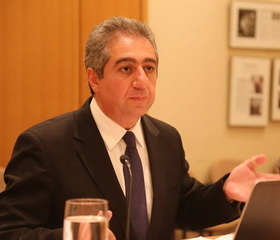 Mərkəzi Bankın İdarə Heyətinin sədr müavini Xəqani Abdullayev ötən həftə APA-Economics-ə deyib ki, hələlik manatın məzənnəsinin dəyişməsi üçün fundamental əsas yoxdur: “Bizim tədiyyə balansı tarazlı vəziyyətdədir. Bu baxımdan manatın məzənnəsinin kəskin oynaması üçün bir əsas olduğunu düşünmürük. Valyuta bazarında tam tarazlıq var, tələbat stabilləşib, təklif kanallarında da stabilləşmə var”.Maliyyə naziri Samir Şərifov isə ANS TV-nin “Hesabat” verilişinə müsahibəsində qeyd edib ki, hazırda tədiyyə balansında o qədər böyük problemlər mövcud deyil və manatın məzənnəsində böyük risklər gözlənilmir: “Lakin bazarda baş verən proseslər daim nəzərdən keçirilməlidir. Heç kəs heç vaxt deyə bilməz ki, hansısa valyuta sabit qalacaq”.Manatın kursunun sərbəst buraxılmasının mümkün olub-olmadığı haqda sualı cavablandıran nazir deyib ki, devalvasiya büdcə-fiskal siyasəti baxımından çox təsiredici alətdir: “Amma bunun mənfi tərəfləri də var. Bu proses inflyasiya səviyyəsini artıra bilər ki, bu da əhali üçün əlverişli deyil. Ona görə heç bir dövlət devalvasiyanı arzu olunan makroiqtisadi tədbir kimi qəbul etmir. Adətən bu, qaçılmaz bir tədbir olur, bizdə də belə oldu.Bunun digər mənfi fəsadı isə dövlətin xidmət etdiyi xarici borcdur. Bizim xarici borcumuz xarici valyutada ifadə olunur. Deməli, xarici borcumuza xidmət etmək üçün bizə daha çox büdcə vəsaiti tələb olunacaq və müvafiq olaraq növbəti ilin büdcə layihəsində xarici borcla əlaqədar xərclərimiz artır, bu da manatın ucuzlaşmasının bir nəticəsidir.Bəzi sahibkarlar ölkə daxilində xarici valyutada borc alıblar, onların gəliri manatda ifadə olunursa, şübhəsiz ki, əlavə xərcləri əmələ gəlir.Devalvasiya idxal olunan məhsulların qiymətinə mənfi təsir göstərir, ona görə ki, bizim idxalımız xarici valyuta ilə ödənilir.Amma devalvasiyanın müsbət tərəfləri də var. Bizim ölkə daxilində istehsal olunan məhsullar daha ucuz əmələ gəlir, bununla əlaqədar bizim milli istehsalçılarımızın rəqabət qabiliyyəti xeyli artır. Bununla da biz daxili bazarımız qoruyuruq. Digər tərəfdən daxili istehsal üçün ölkədə müəyyən stimullar yaranır”.Bu ilin fevralınadək 1 ABŞ dolları təxminən 78 qəpik olub. Mərkəzi Bankın İdarə Heyətinin 21 fevral 2015-ci il qərarı ilə 1 ABŞ dollarının rəsmi məzənnəsi 1.05 manat səviyyəsində müəyyən edilib.Prezidentin Ucar səfəri06.10.2015Prezident İlham Əliyev oktyabrın 6-da Ucar rayonuna səfər edib. O, “Ucar Aqro” MMC-nin quşçuluq sənaye kompleksi ilə tanış olub. Dövlət başçısına məlumat verilib ki, müəssisənin illik quş əti istehsalı gücü 9,5 min tondur. Müəssisədə 65 çeşiddə istehsal edilən quş əti məhsulları “Mərcan” brendi ilə təqdim olunur.Prezidentə Aran iqtisadi rayonu üzrə dövlətin güzəştli kreditləri hesabına maliyyələşdirilən investisiya layihələri barədə məlumat verilib. İqtisadiyyat və Sənaye Nazirliyinin Sahibkarlığa Kömək Milli Fondunun icraçı direktoru Şirzad Abdullayev deyib ki, Aran iqtisadi rayonu üzrə 11 min 400-dək sahibkara 620 milyon manat civarında kredit verilib. Bunun 445 milyon manatını güzəştli kreditlər təşkil edir.AZƏRTAC-ın məlumatına görə, İlham Əliyev Ucar Rayon Mərkəzi Xəstəxanasının yeni binasının açılışında da iştirak edib. 4 korpusdan ibarət ikimərtəbəli xəstəxana kompleksi Heydər Əliyev Fondunun təşəbbüsü ilə inşa olunub.Kompleksə cərrahiyyə, terapiya, pediatriya, reanimasiya, ginekologiya, reanimatologiya, diaqnostika, fizioterapiya, qəbul şöbələri, konsultativ poliklinika, perinatal mərkəz, laboratoriya, təcili tibbi yardım stansiyası və inzibati korpus daxildir. Xəstəxana 118 çarpayılıqdır.Avrasiya İttifaqı ölkələrinin iqtisadiyyatı bir ildə 2,7% geriləyib06.10.2015
Avrasiya İqtisadi Komissiyası 2015-ci ilin ilk yarısına dair statistika açıqlayıb. Transparency.az-ın məlumatına görə, açıqlamada bildirilir ki, Avrasiya İqtisadi İttifaqına daxil olan Ermənistanın ümumi daxili məhsulu 2015-ci ilin yanvar-iyun aylarında 4 milyon 171 min dollar həcmində qərarlaşaraq ötən ilin müvafiq dövrünə nisbətdə 4% artıb.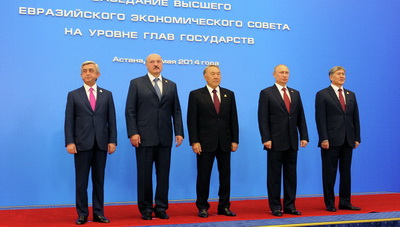 Qırğızıstanda iqtisadi artım ötən ilin 6 ayının göstəricisini 7,3% qabaqlayıb. Yanvar-iyun aylarında bu ölkənin iqtisadiyyatı 1,7% artıb.Rusiya və Belarusun iqtisadiyyatında isə geriləmə qeydə alınıb. 2015-ci ilin ilk 6 ayında Rusiyanın iqtisadiyyatı 3,5%, Belarusun iqtisadiyyatı 3,3% azalıb.Avrasiya İqtisadi İttifaqına daxil olan ölkələrin birlikdə ümumi daxili məhsulu 2015-ci ilin ilk 6 ayında 722,1 milyard dollar təşkil edərək 2014-cü ilin müvafiq dövrü ilə müqayisədə 2,7% azalıb.2014-cü il mayın 29-da Rusiya, Qazaxıstan və Belarusun yaratdığı Avrasiya İqtisadi İttifaqına Ermənistan həmin il oktyabrın 10-da, Qırğız Respublikası dekabrın 23-də qoşulub.Daşınmaz əmlak bazarı: 2008-lə 2014-ün nə fərqi var?06.10.2015
                        Rəşad Əliyev
  “Value and Sources” konsaltinq şirkəti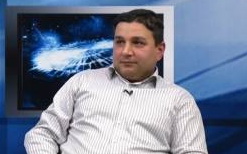 Əmlak bazarında qiymətlər 2014-cü ilin payızından enməyə başladı. Əsas səbəb dünya bazarında neftin qiymətinin düşməsinin makroiqtisadi vəziyyətə mənfi təsiri ilə bağlı idi. Qiymət enməsi 1 ildən artıqdır davam edir. Bu, böyük dövrdür.Daşınmaz əmlak bazarında oxşar vəziyyət 2008-ci ildə də yaranmışdı. Hər iki dövrün oxşar və fərqli cəhətləri var. Oxşarlıq bazardakı böhranın səbəbləri və qiymətlərin enmə həcmləri ilə bağlıdır. Fərqlər isə bazarda mövcud şərait və ona təsir edən amillərdir.Oxşar cəhətlərQiymətlərin azalmasının səbəbi makroiqtisadi vəziyyətin pisləşməsi ilə əlaqəli olub, hər iki halda da səbəb neftin qiymətlərinin aşağı düşməsidir.Qiymətlər dollar ifadəsində əvvəlki pik həddən orta hesabla 30-35%-ə qədər azalıb (2015-ci il üzrə hazırkı tarix götürülür. Bundan sonra nə baş verəcəyi bilinmir).Fərqli cəhətlər2008-ci ildə başlayan böhran zamanı manatın dollara olan məzənnəsi sabit qaldı. 2014-cü ildə başlayan böhran nəticəsində isə 2015-ci ilin fevral ayında manat 33% devalvasiyaya uğradı və nəticədə son 20 ildə ilk dəfə olaraq qiymətlər manat və dollar ifadəsində fərqli istiqamətlərdə hərəkət etdi. Sonradan məzənnə sabit qaldığı üçün qiymətlər yenidən həm manat, həm də dollar ifadəsində düşməyə başladı.2008-ci ilin əvvəlində iqtisadi bum nəticəsində daşınmaz əmlak bazarında qiymətlər şişmişdi. Qiymətlər enməmişdən əvvəl yuxarı həddə sabitləşməmişdi. 2014-cü ildə isə bazar enmədən əvvəl sabitləşmişdi (şəhərdə söküntü işləri ilə bağlı ucuz əmlakların qiymətlərinin şişməsini istisna etsək).2008-ci ildə ipoteka kreditləşməsi həyata keçirilməyib. Proses 2007-ci ildə dayandırıldı və 2009-cu ilin iyun ayında bərpa edildi. Buna görə də ipoteka kreditləşməsi qiymət azalması dövründə bazara dəstək göstərə bilmirdi. 2014-cü ildən bazarda başlayan böhrandan bu vaxta kimi ipoteka kreditləşməsi müəyyən fasilələrlə olsa da davam edib. Bu isə bazara əlavə dəstək olub.2008-ci ildə qiymətlərin enməsinə baxmayaraq daşınmaz əmlakın investisiya cəlbediciliyi nisbətən qorunmuşdu. Buna görə də həmin dövrdə kommersiya obyektlərinin qiymətləri çox az düşdü. O zaman daşınmaz əmlaklarla bağlı əməliyyatlara vergi nəzarəti də yox idi. İndi isə daşınmaz əmlakların investisiya cəlbediciliyi aşağı səviyyəyə enib və ən çox zərbə kommersiya obyektlərinə dəyib.2008-ci ildə kommersiya obyektlərinə və mənzillərə fiziki tələbat daha çox olub.Ölkə iqtisadiyyatının strukturu bu dövrlərdə nisbətən fərqlidir. Hazırda qeyri-neft sektorunun rolu iqtisadiyyatda daha çoxdur. Bu isə ona işarə edir ki, hazırkı bazar ehtimala görə daha dayanıqlı olmalıdır.2008-ci ildə daşınmaz əmlak bazarına dəstək göstərən əlavə amillər çox az idi. Hazırda isə bazara bir çox amillər dəstək göstərə bilər. Məsələn, hazırda vətəndaşların sərəncamında olan sərbəst pul kapitalının həcmi o vaxta nisbətən daha çoxdur.Əlavə fərqlər də var. Məsələn, bazarın həcmi və strukturu, iqtisadiyyatın və daşınmaz əmlakla bağlı əməliyyatların kreditləşməsi həcmləri, ÜDM-in həcmi, neft qiymətlərinin bir qədər fərqli hərəkəti və s.Başqa faktorlarDaşınmaz əmlak bazarında 2008-ci ildə başlayan böhran 2014-də olduğu kimi seqmentlər üzrə müxtəlif olub. 2009-cu ilin iyun ayında İpoteka Fondu uzun fasilədən sonra ipoteka kreditləşməsinə start verdi. 1 iyun 2009-cu ildən 31 dekabr 2009-cu ilədək, yəni 7 ay ərzində 1800 nəfərə yaxın vətəndaşa ümumi həcmi 76 milyon manatdan artıq təşkil edən ipoteka krediti verildi. Həmin dövrdə verilən kreditlərin həcmi 2006-2007-ci illərdə verilmiş ipoteka kreditlərinin həcmindən (75,8 milyon manat) artıq olub. Mənzil bazarında bahalaşma bu proseslə üst-üstə düşdü, lakin müəyyən dövrdən sonra qiymətlər sabitləşdi. Digər seqmentlərdə bahalaşma uzun müddətdən sonra başladı.Digər maraqlı fakt da var. Mənzil bazarında iyun ayında ipoteka kreditlərinin sayəsində bahalaşmanın başladığı dövrdə “Brent” markalı neftin qiyməti 65-72 dollar arası olub. 2009-cu ilin sonlarında isə neftin qiyməti artıq 70 dollardan yuxarı idi, ancaq buna baxmayaraq bazarda mənzil bazarından başqa digər seqmentlərdə durğunluq davam edirdi. Yəni neftin qiymətinin artması bazara gec təsir etməyə başlayırdı.Parlamentdə deputatı olmayan partiyalardan neçə nəfərin namizədliyi qeydə alınıb?06.10.20151 noyabr parlament seçkisində namizədlərin qeydə alınması baş çatmaq üzrədir. Transparency.az/cnews parlamentdə deputatı olmayan partiyalardan neçə nəfərin namizədliyinin qeydə alındığına nəzər salıb: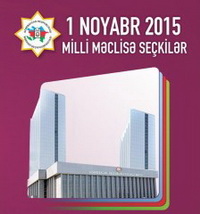 3 saylı Babək-Kəngərli-Naxçıvan — 1 nəfər (KXCP)9 saylı Binəqədi — 2 nəfər (BAP, AMİP)10 saylı Binəqədi — 1 nəfər (Müsavat)11 saylı Qaradağ — 2 nəfər (KXCP, Müsavat)12 saylı Qaradağ-Binəqədi-Yasamal — 1 nəfər (ASDP)13 saylı Xəzər-Pirallahı — 1 nəfər (Müsavat)15 saylı Yasamal — 2 nəfər (VİP, Müsavat)16 saylı Yasamal — 2 nəfər (AMDP, KXCP)17 saylı Yasamal — 1 nəfər (VİP)20 saylı Nərimanov — 1 nəfər (KXCP)22 saylı Nəsimi — 2 nəfər (AMİP, ADP)24 saylı Nizami — 3 nəfər (AMİP, KXCP, VİP)25 saylı Nizami — 2 nəfər (ADP, AMİP)26 saylı Sabunçu — 1 nəfər (AMİP)28 saylı Sabunçu — 1 nəfər (ASDP)33 saylı Xətai — 2 nəfər (AMİP, Müsavat)35 saylı Xətai — 1 nəfər (ASDP)37 saylı Nizami (Gəncə) — 1 nəfər (AKP)39 saylı Kəpəz (Gəncə) — 1 nəfər (AKP)40 saylı Kəpəz (Gəncə) — 1 nəfər (AKP)41 saylı Sumqayıt — 3 nəfər (KXCP, Müsavat, ASDP)43 saylı Sumqayıt — 1 nəfər (AKP)44 saylı Sumqayıt-Xızı — 1 nəfər (KXCP)45 saylı Abşeron — 1 nəfər (AMİP)46 saylı Şirvan — 1 nəfər (KXCP)55 saylı Xaçmaz şəhər — 2 nəfər (Müsavat, AMİP)56 saylı Xaçmaz kənd — 1 nəfər (KXCP)57 saylı Kürdəmir — 1 nəfər (Müsavat)59 saylı Salyan — 1 nəfər (Müsavat)60 saylı Salyan-Neftçala — 1 nəfər (Müsavat)63 saylı Sabirabad — 1 nəfər (AXP)65 saylı Saatlı-Sabirabad-Kürdəmir — 1 nəfər (AXP)71 saylı Masallı kənd — 1 nəfər (Müsavat)79 saylı İmişli — 2 nəfər (AMİP, AKP)85 saylı Şamaxı — 1 nəfər (Vəhdət)87 saylı Ağsu-İsmayıllı — 2 nəfər (KXCP, Vəhdət)100 saylı Şəmkir-Daşkəsən — 1 nəfər (AKP)104 saylı Gədəbəy-Tovuz — 1 nəfər (AKP)110 saylı Zaqatala — 1 nəfər (ADMP)112 saylı Qax — 1 nəfər (AMİP)115 saylı Şəki kənd ikinci — 2 nəfər (Müsavat, ASDP)118 saylı Ağdam şəhər — 1 nəfər (AKP)120 saylı Cəbrayıl-Qubadlı — 1 nəfər (Müsavat)123 saylı Kəlbəcər — 1 nəfər (Müsavat).İlham Əliyev: “Heç kimdən asılı deyilik”07.10.2015Prezident İlham Əliyev oktyabrın 6-da Ucar rayonuna səfərində “Fermer” yol-istirahət mərkəzində yaradılan şəraitlə tanış olub. Ona məlumat verilib ki, iki hissədən ibarət olan kompleksin birinci hissəsinə Bakı-Gəncə magistral yolunun kənarında yerləşən yarmarka tipli satış məntəqəsi daxildir. Yarmarka Ucar və ətraf rayonlardan olan vətəndaşların yetişdirdikləri kənd təsərrüfatı məhsullarını rahat, heç bir müdaxilə olmadan istehlakçılara əlverişli şərtlərlə çatdırmalarına geniş imkan yaradır.Kompleksin ərazisində süni göl yaradılıb, istirahət binaları, xüsusi qonaq evi tikilib. Kompleksdəki 80 nəfərlik banket zalında həm müəssisənin işçilərinə, həm də Ucar sakinlərinə xidmət göstəriləcək.Həmin gün İlham Əliyev Ucar Gənclər Mərkəzinin, Yeni Azərbaycan Partiyasının rayon təşkilatının yeni inzibati binasının, Ucar Tarix-Diyarşünaslıq Muzeyi üçün inşa olunan yeni binanın açılışlarında iştirak edib, yenidən qurulan Göyçay-Ucar avtomobil yolunun açılışına qatılıb.AZƏRTAC xəbər verir ki, prezident Ucar şəhərinin su təchizatı sisteminin yenidən qurulması layihəsinin başa çatdırılması münasibətilə təşkil olunan mərasimdə də iştirak edib. “Azərsu” Açıq Səhmdar Cəmiyyətinin prezidenti Qorxmaz Hüseynov dövlət başçısına məlumat verib ki, “Ucar şəhərinin su təchizatı və kanalizasiya sistemlərinin yenidən qurulması layihəsi” 2035-ci ilə perspektiv inkişaf nəzərə alınmaqla rayon mərkəzində 22 min nəfərin içməli su və kanalizasiya xidmətlərindən istifadəsinin yaxşılaşdırılmasına hesablanıb. Layihə çərçivəsində 37 min nəfər əhalinin yaşadığı 15 kəndə də içməli suyun verilməsi nəzərdə tutulur. Ümumilikdə bu layihədən 59 min nəfər faydalanacaq. Hələlik Ucar şəhərinin 24 saat fasiləsiz su ilə təmin olunması prosesi yerinə yetirilib.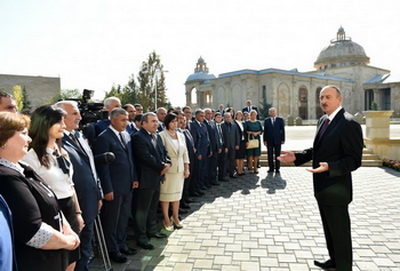 Ucar ictimaiyyətinin nümayəndələri ilə görüşən İlham Əliyev deyib ki, hökumətin siyasətinin mərkəzində Azərbaycan vətəndaşı dayanır: “Azərbaycan vətəndaşı üçün nə lazımdırsa, o da olmalıdır. Amma buna nail olmaq üçün iqtisadiyyatımız daha da güclü olmalıdır, daha da sürətlə inkişaf etməlidir. Regionların inkişaf proqramının məqsədi məhz bundan ibarətdir ki, bölgələrdə, kəndlərdə, qəsəbələrdə, rayon mərkəzlərində lazımi şərait yaradılsın, insanlar rahat yaşasınlar, iş yerləri açılsın, yaxşı məvacib alsınlar, biznes imkanları genişlənsin. Deyə bilərəm ki, bizim bu əsas prioritet istiqamətlər Ucar rayonunun timsalında öz əksini tapır.Düşünülmüş siyasət olan yerdə inkişaf da var. Azərbaycanda düşünülmüş siyasət aparılır. Məhz buna görə biz bütün bölgədə, dünyada yaşanan böhranlı şəraitdən, sınaqdan şərəflə çıxırıq. Həmişə demişəm, Azərbaycan sabitlik, təhlükəsizlik məkanıdır. Azərbaycan vətəndaşı təhlükəsizlik şəraitində yaşayır və yaşamalıdır, sabitlik şəraitində yaşayır və yaşamalıdır. Ölkə ancaq bu təqdirdə inkişaf edə bilər.Harada təhlükəsizlik, sabitlik pozulur, orada ölkə dağılır, iqtisadiyyat çökür, sosial problemlər yaşanır və başqa xoşagəlməz hallar üzə çıxır. Biz Azərbaycanda elə siyasət aparırıq ki, bütün mümkün olan risklərdən özümüzü qoruyaq, sığortalayaq və buna nail oluruq. Nəyə görə? Çünki xalqla iqtidar arasındakı birlik bunu şərtləndirir. Ona görə ki, Azərbaycan iqtisadi sahədə, beynəlxalq aləmdə müstəqil, düşünülmüş siyasət aparır. Bizi ancaq Azərbaycan xalqının maraqları maraqlandırır. Azərbaycan xalqının marağında nə varsa, o da olacaq. Əgər maraqlarımızın kənarlarında hər hansı bir təşəbbüs göstərilirsə, biz o təşəbbüsə qoşulmuruq. Ona görə bəzi hallarda təzyiqlərə də məruz qalırıq. Ancaq biz əsas məqsədi təmin edirik — Azərbaycanın təhlükəsizliyi, inkişafı, insanların rifahı və xoşbəxtliyi.Bu gün dünyada, bölgədə yaşanan xoşagəlməz mənzərə bir daha Azərbaycanın uğurlu inkişaf modelini ortaya qoyur. Bizim ölkə nümunədir. Mən ona görə demirəm ki, özümüzü tərifləyək, qüsurlar da çoxdur. Ancaq indi dünyada gedən ümumi proseslərə baxdıqda görürük ki, Azərbaycanda həm ictimai proseslər, həm də iqtisadi inkişaf düzgün məcrada gedir. Baxmayaraq ki, neftin qiyməti iki dəfədən çox aşağı düşüb, gəlirlərimiz azalıb, Azərbaycan vətəndaşı bunu hiss etməməlidir. Maaşlar, pensiyalar vaxtında verilir, islahatlar aparılır, beynəlxalq imicimiz gündən-günə güclənir. Çünki bu uğurlu inkişaf modelinin təməlində əlbəttə ki, düşünülmüş siyasət dayanır. Biz həmişə çalışmışıq və çalışırıq ki, daxili resurslara arxalanaq. Ona görə heç kimdən asılı deyilik, özümüz öz həyatımızı qurmuşuq”.Prezident: “2016-cı il də iqtisadiyyat üçün asan il olmayacaq”07.10.2015
AZƏRTAC xəbər verir ki, oktyabrın 6-da Göyçaya baş çəkən prezident İlham Əliyev Gənclər Mərkəzinin açılışında iştirak edib, Bayraq Meydanı kompleksində yaradılan şəraitlə tanış olub.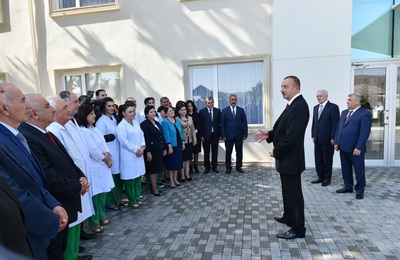 Həmin gün dövlət başçısı rayon mərkəzinə təmiz içməli suyun verilməsi mərasiminə qatılıb, Göyçay Şəhər Uşaq Musiqi Məktəbi binasının, Yeni Azərbaycan Partiyası Göyçay rayon təşkilatının yeni inzibati binasının, Şahmat Məktəbinin, “Göyçay” Su Elektrik Stansiyasının açılışlarında iştirak edib.Dövlət başçısı əsaslı təmir və yenidənqurmadan çıxmış Göyçay Rayon Mərkəzi Xəstəxanasının binasına da baş çəkib. Səhiyyə naziri Oqtay Şirəliyev məlumat verib ki, dördmərtəbəli, 170 yerlik xəstəxana və ikimərtəbəli konsultativ poliklinika əsaslı şəkildə yenidən qurulub. Ümumi sahəsi 12 min kvadratmetrə yaxın olan xəstəxana binası əsas, yoluxucu xəstəliklər və digər korpuslardan ibarətdir. Xəstəxananın müalicə korpusunda qəbul, şüa-diaqnostika, rentgen, kompüter-tomoqrafiya, ginekologiya, urologiya, travmatologiya, terapiya, anesteziologiya-reanimasiya şöbələri, cərrahi əməliyyat bloku və laboratoriya var. Mərkəzi xəstəxanada və poliklinikada 102 həkim və 223 tibb işçisi əhaliyə xidmət göstərir.Tibb ocağının kollektivi və rayon ictimaiyyətinin nümayəndələri ilə görüşən prezident dərman preparatları bazarındakı duruma da toxunub, bu sahədə müsbətə doğru çox ciddi dönüş yarandığını vurğulayıb: “İnsanlar artıq bunu gündəlik həyatlarında hiss etməyə başlayıblar. Bəzi dərmanların qiymətləri bir neçə dəfə aşağı düşüb. Eyni zamanda keyfiyyətə də böyük diqqət göstərilir. Bu məsələ tədricən öz həllini tapır. Əminəm ki, ilin sonuna qədər əksər dərman preparatlarının qiymətləri aşağı düşəcək. Çünki dövlət bu sahəni öz nəzarətinə götürüb.Biz bazar iqtisadiyyatı şəraitində yaşayırıq və açıq bazar hər şeyi tənzimləyir, o cümlədən qiymətləri. Ancaq biz gördük ki, Azərbaycanda dərman preparatlarının qiyməti qonşu ölkələrlə müqayisədə yüksəkdir. Başladıq bu məsələni araşdırmağa, gördük ki, burada çox böyük boşluqlar var, həm qaydalarda, həm tənzimləmə mexanizmlərində. Ona görə indi dövlət bu missiyanı öz üzərinə götürüb. Bütün dərmanların qiyməti hər bir satış məntəqəsində eyni olacaq. Keyfiyyət də yüksək səviyyədə olacaq. Bu, çox ciddi sosial təşəbbüsdür. Eyni zamanda insanların sağlamlığına, xüsusilə yaşlı nəslin sağlamlığına bunun bilavasitə böyük təsiri var.Beləliklə, Azərbaycanda sosial siyasət elə səviyyəyə qalxıb ki, digər ölkələrdə də öyrənilə bilər. Çünki həm bazar iqtisadiyyatı, həm də sosial məsələlər paralel şəkildə həll olunur. Sosial sahə nə deməkdir? İnsanları narahat edən, onları maraqlandıran, problemlərini həll edən bir sahədir. Baxmayaraq ki, 2015-ci il iqtisadi cəhətdən ağır il olub, — il artıq başa çatır, — heç bir sosial proqramda yubanma olmayıb.2016-cı il də iqtisadiyyat üçün asan il olmayacaq. Biz bunu bilirik və bilməliyik. Ancaq mən gələn il də ölkəmizin uğurlu inkişafı üçün heç bir problem görmürəm. Bütün sosial proqramlar icra ediləcək, iqtisadi inkişaf təmin olunacaq. Azərbaycana xarici və daxili investisiyaların qoyuluşu təmin ediləcək. Ölkəmizdə təhlükəsizlik, sabitlik tam şəkildə qorunacaq.Bu gün dünyada gedən prosesləri biz hamımız izləyirik. Görürük ki, bizim bölgədə hansı faciəli, dəhşətli hadisələr baş verir. Azərbaycanda sabitlik, inkişaf, rifah, təhlükəsizlik təmin edilir. Hər şey müqayisədə müəyyən olunur. Yaxşı vaxtlarda adama elə gələ bilərdi ki, elə hər yerdə yaxşıdır. Ancaq bu gün baxın, bizim region, Orta Şərq, Avropa böhran içindədir. İndi bəzi ölkələrdə həm iqtisadi, həm siyasi, həm hərbi, həm də mənəvi böhran yaşanır. O ölkələr bəyan etdikləri dəyərlərə sadiq qala bilmirlər. Ancaq bizim bəyan etdiyimiz dəyərlər göz qabağındadır. Milli mənəvi dəyərlər, azərbaycançılıq, milli, dini dözümlülük, tolerantlıq, sosial-iqtisadi inkişaf və öz gücümüzə güvənməyimiz bizim inkişafımızı şərtləndirən əsas amillərdir”.Azərbaycan neftinin qiyməti 54 dollara yaxınlaşdı07.10.2015Oktyabrın 7-də neftin yeni qiymətləri açıqlanıb. Məlumata görə, Nyu-York birjasında “Layt” markalı neftin bir barreli 3 dollar bahalaşaraq 49,34 dollar, London birjasında “Brent” markalı neftin bir barrelinin qiyməti 3,02 dollar artaraq 52,43 dollar olub.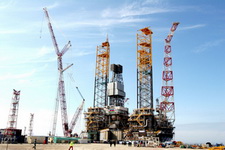 London birjasında “AzəriLayt” markalı neftin bir barreli isə 1,97 dollar bahalaşaraq 53,99 dollara qalxıb.Xəbəri AZƏRTAC yayıb.Yusif Bağırzadə AMİP sədrliyindən və partiya üzvlüyündən istefa verib07.10.2015
AMİP-in sədri Yusif Bağırzadə postundan və partiya üzvlüyündən istefa verib. Oktyabrın 7-də APA-ya danışan Yusif Bağırzadə deyib ki, istefaya səbəb səhhətindəki problemlərdir.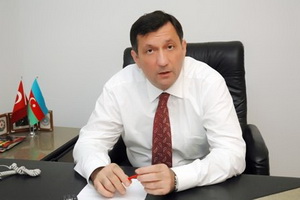 Transparency.az bildirir ki, Yusif Bağırzadə 1995-2000-ci illərdə Milli Məclisin deputatı, 2003-2006-cı illərdə Mərkəzi Seçki Komissiyasının üzvü olub, bir müddət Azərbaycan Demokrat Partiyasında fəaliyyət göstərib. 2010-cu il aprelin 9-da Azərbaycan Milli İstiqlal Partiyasına üzv qəbul olunub, həmin il iyulun 10-da sədr seçilib.Azərbaycan Milli İstiqlal Partiyasının əsasını 1991-ci ildə Etibar Məmmədov qoyub. Partiya 17 iyul 1992-ci ildən dövlət qeydiyyatındadır.9 ayda əmək qanunvericiliyinin 1803 pozuntusu qeydə alınıb07.10.2015Bu ilin sentyabr ayında müxtəlif müəssisələrdə əmək qanunvericiliyinin 1803 pozuntusu qeydə alınıb. Əmək və Əhalinin Sosial Müdafiəsi Nazirliyindən Transparency.az-a verilən məlumata görə, hüquq pozuntuları əsasən özəl sektora aid müəssisələrdə, topdansatış məntəqələrində, tikinti, ticarət, ictimai iaşə sahələrində aşkar olunub. İnzibati xətalara yol vermiş işəgötürənlərə cərimələr tətbiq edilib, cərimələrin 35,7 faizi (185 min 419 manat) dövlət büdcəsinə ödənilib.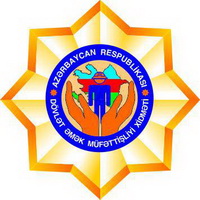 Dövlət Əmək Müfəttişliyi Xidmətinin hesabatında deyilir ki, əmək qanunvericiliyinin pozulması halları cari ilin 9 ayında azalıb. Yanvar-sentyabr aylarında iş yerlərində aşkar olunan belə hüquq pozuntularının sayı ötən ilin müvafiq dövrü ilə müqayisədə 11 faizə yaxın azalaraq 13202-ə enib. Həmin inzibati xətalara görə işəgötürənlərə tətbiq olunmuş cərimələrin 44 faizinin, yəni 1 milyon 585 min 342 manatının dövlət büdcəsinə ödənilməsi təmin edilib. Bu, ötən ilin müvafiq dövrü ilə müqayisədə 12,3 faiz çoxdur.Normativ-hüquqi akt nədir?07.10.2015Azərbaycan Respublikası Konstitusiyasına görə, ölkənin qanunvericilik sistemi 6 normativ-hüquqi aktdan ibarətdir: konstitusiya; referendumla qəbul edilmiş aktlar; qanunlar; fərmanlar; Azərbaycan Respublikası Nazirlər Kabinetinin qərarları; mərkəzi icra hakimiyyəti orqanlarının normativ aktları.Azərbaycan Respublikasının tərəfdar çıxdığı beynəlxalq müqavilələr də ölkənin hüquq sisteminin ayrılmaz tərkib hissəsidir.Naxçıvanda həm də muxtar respublikanın konstitusiyası və qanunları, Naxçıvan Muxtar Respublikası Nazirlər Kabinetinin qərarları hüquqi qüvvəyə malikdir.Yerli icra hakimiyyəti orqanları isə qanunvericilik sisteminə daxil olan aktlara zidd gəlməyən normativ xarakterli aktlar qəbul edə bilərlər.TələblərReferendumla qəbul olunmuş aktların tətbiqi və icrası vətəndaşlar, qanunvericilik, icra və məhkəmə hakimiyyəti, hüquqi şəxslər və bələdiyyələr üçün məcburidir.Ana Yasaya görə, qanunlar konstitusiyaya, ölkə prezidentinin fərmanları konstitusiya və qanunlara, Nazirlər Kabinetinin qərarları konstitusiyaya, qanunlara və prezidentin fərmanlarına, mərkəzi icra hakimiyyəti orqanlarının aktları konstitusiyaya, qanunlara, prezidentin fərmanlarına və Nazirlər Kabinetinin qərarlarına zidd olmamalıdır.Bələdiyyələrin qəbul etdikləri aktlar Naxçıvan Muxtar Respublikasında həm də Naxçıvan Muxtar Respublikasının Konstitusiyasına, qanunlarına, Naxçıvan Muxtar Respublikası Nazirlər Kabinetinin qərarlarına zidd ola bilməz.Azərbaycan Respublikasının qanunvericilik sisteminə daxil olan normativ-hüquqi aktlarla (Azərbaycan Respublikasının Konstitusiyası və referendumla qəbul edilən aktlar istisna olmaqla) Azərbaycan Respublikasının tərəfdar çıxdığı dövlətlərarası müqavilələr arasında ziddiyyət yaranarsa, beynəlxalq müqavilələr tətbiq edilir.FormalarTransparency.az/cnews bildirir ki, qanun normativ-hüquqi akta belə tərif verir: “Normativ-hüquqi akt – tənzimlənməsi Azərbaycan Respublikasının Konstitusiyası ilə, qanunla və ya fərmanla dövlət orqanının səlahiyyətlərinə aid edilən məsələlər üzrə həmin dövlət orqanı tərəfindən və ya referendum yolu ilə qəbul edilmiş, hamı üçün məcburi davranış qaydalarını əks etdirən, qeyri-müəyyən subyektlər dairəsi üçün və dəfələrlə tətbiq olunmaq üçün nəzərdə tutulmuş müəyyən formalı rəsmi sənəddir”.Normativ-hüquqi aktların formalarına gəlincə, Azərbaycan Respublikası Milli Məclisinin normativ-hüquqi aktları qanunlar formasında qəbul edilir.Prezidentin normativ-hüquqi aktlarının forması fərmandır. Dövlət başçısının qəbul etdiyi əsasnamələr, nizamnamələr, qaydalar və norma nəzərdə tutan digər aktlar fərmanlarla təsdiq edilir.Nazirlər Kabineti isə səlahiyyətlərinə aid edilmiş məsələlər üzrə qərarlar formasında normativ-hüquqi aktlar qəbul edir. Onun qəbul etdiyi əsasnamələr, nizamnamələr, qaydalar və norma nəzərdə tutan digər aktlar qərarlarla təsdiqlənir. Nazirlər Kabineti habelə mərkəzi icra hakimiyyəti orqanlarının həll edə bilmədiyi məsələlər üzrə normativ-hüquqi aktlar qəbul edir.Mərkəzi icra hakimiyyəti orqanlarının normativ-hüquqi aktlarının forması qərarlardır. Bu normativ-hüquqi aktlar prezidentin aktları ilə nəzərdə tutulmuş hallarda və hədlərdə, yalnız prezidentin aktları ilə onların səlahiyyətlərinə aid edilmiş məsələlər üzrə qəbul edilə bilər. Qəbul edilən təlimatlar, əsasnamələr, nizamnamələr və qaydalar qərarlarla təsdiq edilir.Naxçıvan Muxtar Respublikasının dövlət orqanlarının normativ-hüquqi aktlarının növləri Naxçıvan Muxtar Respublikasının Konstitusiyası ilə müəyyən edilir.Qüvvəyə minməQanunlar, fərmanlar və Nazirlər Kabinetinin qərarları həmin aktlarda qüvvəyə minmənin daha gec müddəti nəzərdə tutulmadıqda onların rəsmi dərc edildiyi gündən qüvvəyə minir. Digər normativ-hüquqi aktlar həmin aktlarda qüvvəyə minmənin daha gec müddəti nəzərdə tutulmadıqda Hüquqi Aktların Dövlət Reyestrinin elektron variantında dərc edildiyi gündən qüvvədə olur.Azərbaycan Respublikasının tərəfdar çıxdığı dövlətlərarası müqavilələrdə daha artıq müddət müəyyən edilməyibsə, xarici ticarət fəaliyyətini tənzimləyən normativ-hüquqi aktda onun dərc edildiyi gündən 30 gün sonra qüvvəyə mindiyi göstərilməlidir. Müstəsna hallarda, beynəlxalq təşkilatların dərhal məlumatlandırılması şərti ilə, xarici ticarət fəaliyyətini tənzimləyən normativ-hüquqi akt onda nəzərdə tutulmuş müddətdə qüvvəyə minə bilər.DSMF rəsmisi: “Sosial sığorta vergi deyil”07.10.2015Oktyabrın 7-si Saatlıda keçirilən vətəndaş forumunda danışan Dövlət Sosial Müdafiə Fondunun (DSMF) şöbə müdiri Famil Qədimov bəzi ekspertlərin sosial sığorta ilə verginin iqtisadi mahiyyətini ayırmaqda çətinlik çəkdiyini vurğulayıb. DSMF-dən Transparency.az-a verilən məlumata görə, Qədimov qeyd edib ki, sosial sığorta iqtisadi mahiyyətcə vergi deyil, işçi əməyinin dəyərinin bir hissəsidir: “İşçinin əməyinin dəyəri təkcə əməkhaqqı kimi verilən məbləğlə deyil, işçi qüvvəsinin təkrar istehsalı üçün lazım olan bütün xərclərlə, o cümlədən xəstəlik, əlillik, qocalma, ailə başçısını itirmə hallarında təminatla ölçülür. Buna görə də sosial sığorta haqları beynəlxalq təcrübədə, eləcə də ölkəmizdə əməkhaqqına üstəlik adlandırılır və əməkhaqqı ilə birlikdə məhsulun maya dəyərinə aid edilir. Ödənilmiş məcburi dövlət sosial sığorta haqlarının fərdi uçotu qurulur, vətəndaşların pensiya hüquqları həmin uçotun məlumatları əsasında müəyyənləşdirilir. Təəssüf ki, bir sıra hallarda bəzi ekspertlər bunu vergi ilə qarışıq salır və sığorta-pensiya sistemi iştirakçılarında yanlış təsəvvür formalaşdırırlar”.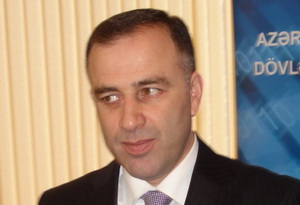 Sosial sığorta haqlarının dərəcəsi barədə sualları cavablandıran şöbə müdiri diqqətə çatdırıb ki, ölkənin sığorta-pensiya sistemi vasitəsilə iqtisadiyyatın ayrı-ayrı sahələrinin inkişafına uyğun əməkhaqqı fondu, bundan formalaşan sosial sığorta haqları və həmin haqlara görə təyin olunan pensiyalar həlqəsi qurulub, bu şəraitdə sosial sığortaya cəlb olunan əmək haqlarının artımı pensiya artımlarını da şərtləndirir: “Belə olan şəraitdə əməkhaqqına üstəlik kimi qəbul olunan sosial sığorta haqlarının azaldılması, əməyin ümumi dəyərinin azaldılması anlamına gəlməklə fərdi hesablarda toplanan vəsaitlərin də azalmasına səbəb olur, gələcək pensiya təminatına mənfi təsir göstərir”.MDB və Baltik ölkələri içərisində sosial sığorta dərəcəsinin ümumi tarifinə görə Azərbaycanın ən aşağı dərəcə tətbiq edən ölkə olduğunu vurğulayan Qədimov qeyd edib ki, son 20 ildə sosial sığorta dərəcələri Avstriyada 1,25%, Böyük Britaniyada 2%, Almaniyada 4,2%, İtaliyada 8,2%, Kanadada 4%, ABŞ-da 1,6%, Yaponiyada 1%, Rusiyada 8% qaldırılıb.Sosial sığorta normativinin strukturunun optimallaşdırılması üçün təkliflər hazırlandığını bildirən fond rəsmisi deyib ki, sosial sığortanın iqtisadi mahiyyəti sosial sığorta normativinin strukturunda işəgötürən və işçi arasındakı nisbətin dəyişdirilməsində də nəzərə alınmalı, işçinin payının artırılması adekvat əməkhaqqı ödənişlərinin artımı ilə qarşılanmalıdır”.2007-ci ildə Şuşaya səfər etmiş iş adamı deputatlığa namizəd oldu07.10.20152007-ci ildə işğal altındakı Dağlıq Qarabağ bölgəsinə və Ermənistana səfər etmiş iş adamı İlhami Fətəliyev 124 saylı Şuşa-Ağdam-Xocalı-Xocavənd seçki dairəsindən deputatlığa namizəd olub.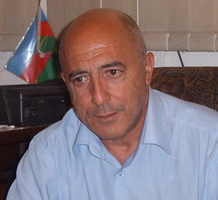 Novator.az bildirir ki, “Şəms” firmasının təsisçisi və direktoru olan İlhami Fətəliyev 1949-cu ildə Şuşada doğulub. İndiki Azərbaycan Texniki Universitetinin tikinti fakültəsini bitirib. Uzun illər Şuşada tarixi memarlıq abidələrinin bərpası ilə məşğul olan idarəyə rəhbərlik edib. Azərbaycanın əməkdar mühəndisidir.2007-ci il iyunun 28-də İlhami Fətəliyev Xankəndi-Yerevan-Bakı marşrutu ilə sülhməramlı missiya həyata keçirən nümayəndə heyətinin tərkibində işğal olunmuş Dağlıq Qarabağ bölgəsinə, o cümlədən doğulduğu Şuşa şəhərinə baş çəkib.İlhami Fətəliyevin 1 noyabr seçkisində 8 rəqibi var. 124 saylı Şuşa-Ağdam-Xocalı-Xocavənd seçki dairəsindən hakim partiyanın namizədi indiki deputat Elman Məmmədovdur.Vergi Cinayətlərinin İbtidai Araşdırılması Departamenti rəisinin müsahibəsi07.10.2015Vergilər Nazirliyinin Vergi Cinayətlərinin İbtidai Araşdırılması Departamentinin rəisi Zeynalabdin Məmmədzadə “Vergilər” qəzetinə müsahibəsində nazirlikdə həyata keçirilən islahatlar, vergi borclarının alınması sahəsində son dövrlərdə görülən işlər barədə danışıb. Transparency.az müsahibəni ixtisarla təqdim edir.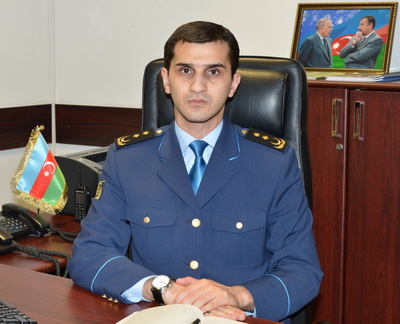 - Vergi borclarının alınması prosesində hansı yeniliklər gözlənir?- Struktur dəyişiklikləri nəticəsində Vergilər Nazirliyinin Vergi Borclarının Alınması İşinin Təşkili İdarəsinin bazasında Cinayət Xarakterli Vergi Hüquqpozmalarının Təhlili və Vergi Borclarının Alınması İşinin Təşkili Baş İdarəsi yaradılıb. Baş idarənin təşkili müvafiq sahədə fəaliyyət göstərən struktur vahidlərinin funksiyalarının genişləndirilməsi ilə yanaşı cinayət tərkibi yaradan vergi borclarının yaranması prosesinə nəzarəti gücləndirməyə, vergi hüquqpozmaları sahəsində daha dərin təhlillər aparmağa istiqamətlənib.Vergilər Nazirliyi yanında Xüsusi Rejimli Vergi Xidməti Departamenti və Bakı Vergilər Departamentinin, eləcə də ərazi vergi orqanlarının tərkibində fəaliyyət göstərən vergi borclarının alınması strukturları ləğv edilib, onların əvəzinə Vergilər Nazirliyi yanında Vergi Cinayətlərinin İbtidai Araşdırılması Departamentinin tərkibində Vergi Borclarının Məcburi Alınması İdarəsi yaradılıb. Bu idarə vergi borclarının alınması ilə praktiki məşğul olan struktur vahididir və onun hər bir ərazi vergi orqanı üzrə 14 şöbəsi yaradılıb. Bu şöbələr yerlərdə fəaliyyət göstərəcək, lakin birbaşa Vergi Cinayətlərinin İbtidai Araşdırılması Departamentinə tabe olacaq.Vergi Cinayətlərinin İbtidai Araşdırılması Departamenti cinayət tərkibi yaradan vergi borcları haqqında materiallar istintaq və təhqiqat strukturlarına daxil olduqdan sonra deyil, hər bir borcun yarandığı ilk gündən məşğul olmağa başlayacaq. Bu, qabaqlayıcı addımdır. Yəni biz vergi ödəyicisi ilə onun bu və ya digər səbəbdən yaranmış faktiki borcla üz-üzə qaldıqdan sonra deyil, daha əvvəl işləməyə başlayacağıq ki, əsas vergi borclarının artmasının, faiz və cərimələrin hesablanmasının qarşısı mümkün qədər alınsın. Məqsəd cinayət tərkibi yaradan vergi borcları ilə bağlı materialların sayının əsaslı şəkildə azaldılmasına, borclu vergi ödəyicilərində məsuliyyət hissinin artırılmasına nail olmaqdır.- Borcların yaranma səbəbləri əsasən nə ilə bağlıdır?- Vergi ödəyicilərinin büdcə qarşısındakı öhdəliklərini tam və vaxtında icra etməmələrinin səbəbləri müxtəlifdir. Dövlət büdcəsinə yaranmış öhdəliyin vaxtında icra edilməyərək vəsaitlərin başqa istiqamətlərə yönəldilməsi və vergi ödəyicisinin maliyyə çətinliyinin olması əsas səbəblər kimi özünü daha çox göstərir. Bu baxımdan vergi borclarının alınması prosesi hər bir borclu vergi ödəyicisinə ayrıca yanaşma tələb edir. Borcların və onların alınmasına cəlb olunan resursların daha səmərəli idarə edilməsi baxımından borclu ödəyicilərlə iş onların risk kateqoriyaları üzrə qruplaşdırılması yolu ilə aparılır. Vergilər Nazirliyi bu sahədə Avropanın mütərəqqi təcrübəsindən yararlanır və informasiya texnologiyalarının geniş tətbiqi ilə yanaşı bir sıra inkişaf etmiş ölkələrin vergi administrasiyaları və borcların yığılması ilə məşğul olan kollektor şirkətlərinin borclu ödəyicilərlə iş prosesində istifadə etdiyi səmərəli mexanizmləri də tətbiq edir. Dövlət büdcəsinə borcu olan ödəyicilərin öz öhdəliklərini vaxtında və tam həcmdə yerinə yetirməsinin təmin edilməsi vasitəsi kimi borclu vergi ödəyicilərinin əmlaklarının siyahıya alınması, bank hesablarına sərəncam göndərilməsi kimi ənənəvi üsullarla yanaşı onların nəqliyyat vasitələrinin üzərinə həbs qoyulması, ölkədən getmələrinin məhdudlaşdırılması, xeyli və ya külli miqdarda vergiləri ödəməkdən yayınan şəxslərin cinayət məsuliyyətinə cəlb edilməsi və belə vergi ödəyicilərinin adlarının ictimaiyyətə açıqlanması kimi vasitələrdən son vaxtlar daha geniş istifadə olunmağa başlanılıb. 2015-ci ilin 8 ayı ərzində vergi orqanlarının təşəbbüsü ilə borclarını ödəməkdən imtina edən 148 vergi ödəyicisinin ölkədən getmək hüququ müvəqqəti məhdudlaşdırılıb, 114 vergi ödəyicisinin borclarının onların mülkiyyətində olan avtonəqliyyat vasitələrinə yönəldilməsi hesabına tutulması təmin edilib.- Vergi borclarının alınması prosesində borclu ödəyicilərlə iş necə qurulur və aparılan tədbirlərin borclu ödəyicilərin məsuliyyət hissinin artırılmasına təsiri nə dərəcədədir?- Çalışırıq ki, borc yarandığı andan vergi ödəyicisi ilə dərhal və birbaşa əlaqə yaradaq. Vergilər Nazirliyində tətbiq edilən müasir informasiya texnologiyaları borclu vergi ödəyicilərinin dərhal məlumatlandırılmasına kifayət qədər imkanlar yaradıb. Borclu vergi ödəyiciləri elektron bildirişlərlə yanaşı mütəmadi olaraq SMS və səsli mesajlar vasitəsilə öz borcları barədə məlumatlandırılır. Bununla yanaşı onlar vergi orqanına dəvət edilir, borcları, borcların yaranma səbəbləri və ödənilmədiyi halda görüləcək tədbirlər barədə onlara izahat verilir. Bu yanaşma bir çox hallarda yaranmış vergi borclarının ilkin mərhələdə heç bir məcburi tədbir görülmədən ödənilməsi ilə nəticələnir.Vergi ödəyicilərinə yanaşmaya gəldikdə, demək olar ki, onları şərti olaraq bir neçə qrupa bölmək olar: vergi öhdəliklərini vaxtında icra edənlər, vergi öhdəliklərini icra etmək istəyən, lakin müəyyən maliyyə çətinlikləri olan və bilərəkdən vergi ödəməkdən yayınan vergi ödəyiciləri. Vergi orqanlarının əsas məqsədi birinci qrupa daxil olan ödəyicilərin sayının, yəni vergilərin könüllü ödənilməsi səviyyəsinin yüksəldilməsidir. Vergi ödəyicilərinin vergi öhdəliklərinə əməl etmələri üçün inzibatçılıq prosesləri sadələşdirilir, onların inzibati xərclərinin azaldılmasına və elektron xidmətlərdən daha geniş istifadə olunmasına çalışılır.İkinci qrupa daxil olan vergi ödəyicilərinə vergi öhdəliklərini icra etməyə köməklik göstərilir. Vergilər Nazirliyinin vergi borcları sahəsində fəaliyyət göstərən struktur vahidləri əsas gücünü məhz bu qrupa yönəldir ki, borcla bağlı onlarda məsuliyyət hissinin artırılmasına nail olunsun.Vergidən yayınmaq istəyən sonuncu qrup vergi ödəyicilərinə qarşı isə qanunvericilikdə nəzərdə tutulmuş sərt tədbirlər görülür. İlk növbədə inzibati tədbirlər həyata keçirilir, bank hesablarına sərəncam qoyulur, sonra vergi borclarının ödənilməsini təmin etmək üsulu kimi borclu vergi ödəyicisinin əmlakı siyahıya alınır. 2015-ci ilin 8 ayı ərzində 1961 vergi ödəyicisinin dövlət büdcəsinə yaranmış borcu üzrə əmlakın siyahıya alınması barədə qərarlar açılıb və 42,3 milyon manat məbləğində vəsaitin dövlət büdcəsinə ödənilməsi təmin edilib.Vergi ödəyiciləri borcun yaranmasına çox ehtiyatlı yanaşmalıdırlar. Cinayət Məcəlləsinin 213-cü maddəsinə görə, xeyli miqdarda (2000 manatdan 50000 manatadək olan məbləğ) vergiləri dövlət büdcəsinə ödəməkdən yayınmış şəxslər 3 ilədək müddətə müəyyən vəzifə tutma və ya müəyyən fəaliyyətlə məşğul olma hüququndan məhrum edilməklə və ya edilməməklə min manatdan iki min manatadək cərimə və ya iki ilədək müddətə islah işləri və ya üç ilədək müddətə azadlıqdan məhrumetmə ilə cəzalandırılırlar. Bu əməl mütəşəkkil dəstə tərəfindən törədildikdə və ya onlar külli miqdarda (50000 manatdan yuxarı məbləğ) vergini büdcədən yayındırdıqda isə üç ilədək müddətə müəyyən vəzifə tutma və ya müəyyən fəaliyyətlə məşğul olma hüququndan məhrum edilməklə və ya edilməməklə və ya üç ildən yeddi ilədək müddətə azadlıqdan məhrumetmə ilə cəzalandırılırlar. Göründüyü kimi, dünyanın inkişaf etmiş ölkələrində olduğu kimi, Azərbaycanda da vergi öhdəliklərinin icrasından yayınmaq, vergi borcuna etinasız yanaşmaq sərt cəza tədbirlərini nəzərdə tutur. Təkcə cari ilin səkkiz ayı ərzində 1585 vergi ödəyicisi barəsində toplanmış materiallar Vergi Cinayətlərinin İbtidai Araşdırılması Departamentinə göndərilib. Onlardan 123 vergi ödəyicisi ümumilikdə 2,1 milyon manat məbləğində borclarını tam ödədikləri üçün barələrində cinayət işinin başlanmasından imtina olunması barədə qərar çıxarılıb, 162,6 milyon manat məbləğində vergiləri ödəməkdən yayındırmış 1394 fiziki və hüquqi şəxs barəsində isə cinayət işləri başlanıb. Başlanmış cinayət işləri üzrə təkcə cari ilin səkkiz ayı ərzində dövlətə vurulmuş 36,9 milyon manat məbləğində ziyanın ödənilməsi təmin edilib, 29,8 milyon manat məbləğində vergi borcunu tam ödəmiş vergi ödəyiciləri barədə olan 363 iş üzrə icraata xitam verilib. Bundan başqa araşdırılması davam etdirilən 152 cinayət işi üzrə daha 7,1 milyon manat məbləğində vergi borcu dövlət büdcəsinə ödənilib. Cinayət işləri üzrə araşdırma aparılarkən istintaqdan yayınan və ya araşdırmaya maneçilik törədən 81 sahibkar şübhəli şəxs qismində tutulub, onlardan 43-ü barəsində məhkəmə qərarı ilə həbs qətimkan tədbiri seçilib. 2015-ci ilin 8 ayı ərzində 162,6 milyon manat məbləğində vergini ödəməkdən yayındırdığına görə 1394 vergi ödəyicisi barəsində cinayət işi açılıb. Açılmış cinayət işlərindən 444-ü məhkəməyə göndərilib.Deputatlığa namizədlərin sayı 1190 nəfərə çatdı07.10.2015Noyabrın 1-də keçiriləcək parlament seçkisinə qatılan 1190 nəfərin deputatlığa namizədliyi qeydə alınıb. Xəbəri APA oktyabrın 7-də Mərkəzi Seçki Komissiyasının sədri Məzahir Pənahovun açıqlamasına əsasən yayıb.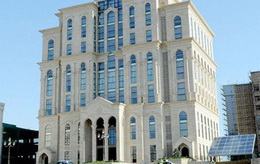 MSK sədri deyib ki, namizədliyi qeydə alınanlardan 263 nəfərini siyasi partiyalar, 15 nəfərini “Azadlıq-2015” siyasi partiyalar bloku, 2 nəfərini təşəbbüs qrupu irəli sürüb. 910 nəfərin namizədliyi fərdi təşəbbüsdür.Azərbaycan parlamentində deputat yerlərinin sayı 125-dir.Ödənişli təşviqata neçə media orqanı qoşulub?07.10.2015Transparency.az bildirir ki, 1 noyabr parlament seçkisinin ödənişli təşviqat kampaniyasına oktyabrın 7-dək 23 agentlik və sayt, 19 qəzet, 1 teleradio şirkəti və 2 internet televiziyası qoşulub, Mərkəzi Seçki Komissiyasına ödənişin əsasları, şərtləri və məbləği barəsində məlumat təqdim edib (Ödənişli təşviqata qoşulan KİV-lər).Təşviqat oktyabrın 9-dan 31-dək aparılacaq.Sosial müavinətlər, prezident təqaüdləri və kompensasiya təyinatı qaydaları təsdiqlənib08.10.2015
Nazirlər Kabineti “Sosial müavinətlərin, təqaüdlərin və kompensasiyaların təyin olunması üçün təqdim edilən sənədlərin rəsmiləşdirilməsi, baxılması və saxlanılması qaydaları”nı təsdiq edib. Qərar oktyabrın 8-də rəsmi dövlət qəzeti “Azərbaycan”da dərc olunub.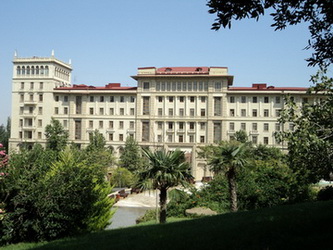 Transparency.az bildirir ki, qaydalar Əmək və Əhalinin Sosial Müdafiəsi Nazirliyi yanında Dövlət Sosial Təminat Xidmətinin şəhər, rayon əhalinin sosial müdafiəsi mərkəzlərinin sosial sığorta ödəyicisi və əmək pensiyası hüququ olmayan şəxslərə, o cümlədən Azərbaycan Respublikasının ərazisində daimi yaşayan vətəndaşlığı olmayan şəxslərə və əcnəbilərə (dövlət qulluqçularına ömürlük müavinət və işsizlik müavinəti istisna olmaqla) sosial müavinətlər, ayrı-ayrı kateqoriya şəxslərə prezident təqaüdləri və kompensasiya təyin etməsi üçün sənədlərin rəsmiləşdirilməsi, baxılması və saxlanılması qaydalarını tənzimləyir (Nazirlər Kabinetinin qərarı).Büdcə zərfinə daxil olan layihələr Milli Məclisin iclasına tövsiyə edilib08.10.2015
2016-cı ilin büdcə zərfinə daxil olan Dövlət Sosial Müdafiə Fondunun büdcəsi, yaşayış minimumu, ehtiyac meyarının həddi haqqında qanun layihələri Milli Məclisin iclasında müzakirəyə tövsiyə edilib.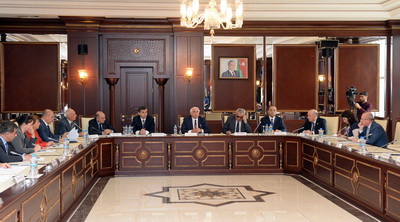 Oktyabrın 7-də Milli Məclisin sosial siyasət komitəsinin iclasında danışan Dövlət Sosial Müdafiə Fondunun sədri Elman Mehdiyev bildirib ki, gələn il üçün qurumun gəlirləri 3 milyard 78,6 milyon manat nəzərdə tutulur, bu da cari illə müqayisədə 0,7 faiz çoxdur. Fondun xərclərinə gəlincə, gələn il üçün pensiyaçılara ödəmələr məqsədilə 2 milyard 923 milyon 588 min manat vəsait ayrılıb.İclasda bildirilib ki, gələn il üçün yaşayış minimumu ölkə üzrə 136 manat, əmək qabiliyyətli əhali üçün 146 manat, pensiyaçılar üçün 115 manat, uşaqlar üçün isə 117 manat məbləğində müəyyən edilir.Ünvanlı dövlət sosial yardımının təyin edilməsi məqsədilə 2016-cı il üçün ehtiyac meyarının həddi isə 105 manat məbləğində nəzərdə tutulur.Həmin gün Milli Məclisin elm və təhsil, hüquq siyasəti və dövlət quruculuğu, regional məsələlər, beynəlxalq münasibətlər və parlamentlərarası əlaqələr, insan hüquqları, mədəniyyət komitələrinin birgə iclasında 2016-cı ilin dövlət büdcəsi layihəsi müzakirə edilib.AZƏRTAC xəbər verir ki, maliyyə naziri Samir Şərifov çıxış edərək vurğulayıb ki, 2016-cı ilin dövlət və icmal büdcə layihələrinin tərtibi zamanı İqtisadiyyat və Sənaye Nazirliyinin hazırladığı makroiqtisadi proqnoz göstəricilərinə müvafiq olaraq ümumi daxili məhsulun 1,8 faizlik, qeyri-neft ümumi daxili məhsulun isə 3,4 faizlik artım surəti əsas götürülüb: “Dövlət Neft Fondundan dövlət büdcəsinə transfertlərin məbləğinin azalması fonunda 2016-cı ilin dövlət büdcəsində qeyri-neft sektorundan daxilolmaların dövlət büdcəsinin gəlirlərində xüsusi çəkisi cari ilin gözlənilən icrası ilə müqayisədə 11,8 faiz çox artacaq. Dövlət büdcəsində nəzərdə tutulan bütün sosial öhdəliklər, əsas dövlət proqramları, təhsil, səhiyyə, sosial, mədəniyyət layihələrinin, ölkənin müdafiə qabiliyyətinin və təhlükəsizliyinin təmin edilməsinin maliyyə təminatı yaradılır. Pensiya təyinatı üzrə maliyyə dayanıqlığını daha da artırmaq üçün tədbirlərin görülməsi nəzərdə tutulur”.Samir Şərifov bildirib ki, gələn ilin dövlət büdcəsinin gəlirləri ümumi daxili məhsulun 25,2 faiz həcmində olmaqla 14 milyard 566 milyon manat, xərclər isə ümumi daxili məhsulun 28,2 faiz həcmində olmaqla 16 milyard 264 milyon manat proqnozlaşdırılıb: “Dövlət büdcəsi xərclərinin 62,6 faizi və yaxud 10 milyard 188 milyon manatı cari xərclərə, 29,7 faizi və yaxud 4 milyard 826 milyon manatı əsaslı xərclərə, 7,7 faizi və yaxud 1 milyard 250 milyon manatı dövlət borcuna xidmətlə bağlı xərclərə yönəldiləcək.Növbəti ildə dövlət büdcəsinin xərclərində sosial xərclərin xüsusi çəkisi 36,1 faiz səviyyəsində olacaq. Bütövlükdə dövlət büdcəsi xərclərinin azalması fonunda bu xərclər cari illə müqayisədə 42 milyon manat və yaxud 0,7 faiz artacaq və 5 milyard 868 milyon manat təşkil edəcək. 2016-cı il üçün sosial tədbirlərə büdcədən 5 milyard 139 milyon manat vəsait ayrılacaq. Bunlar da əsasən elm, təhsil, səhiyyə, sosial təminat, mədəniyyət, bədən tərbiyəsi və gənclər siyasəti xərclərinin maliyyələşdirilməsinə yönəldiləcək. Bu isə cari ilin gözlənilən icrası ilə müqayisədə 211 milyon manat və yaxud 4,3 faiz çox deməkdir.Qeyri-hökumət təşkilatlarına və kütləvi informasiya vasitələrinə dövlət dəstəyi olaraq maliyyə yardımı üçün cari ilin dövlət büdcəsində nəzərdə tutulmuş səviyyədə, yəni 10,6 milyon manat səviyyəsində vəsait proqnozlaşdırılıb.Sosial ipotekanın tətbiqinin genişləndirilməsi məqsədilə növbəti il İpoteka Fondu üçün dövlət büdcəsindən 50 milyon manat vəsait ayrılması nəzərdə tutulub”.Müzakirələrdən sonra qanun layihəsi Milli Məclisin plenar iclasına tövsiyə edilib.Nazirlik vergi hesabatı yayıb08.10.20152015-ci ilin 9 ayının vergi daxilolmaları haqqında məlumat açıqlanıb. Vergilər Nazirliyinin analitik-informasiya şöbəsinin məlumatına görə, yanvar-sentyabr ayları ərzində dövlət büdcəsinə 5 milyard 94 milyon 201,4 min manat vəsait daxil olub, proqnoz tapşırığına 100,5 faiz əməl edilib.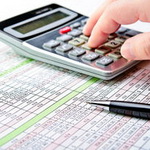 Hesabat dövründə vergi orqanlarında 58 473 vergi ödəyicisi qeydiyyata alınıb.Avropa Şurası Azərbaycandakı İnsan Hüquqları üzrə Birgə Qrupda iştirakını dayandırıb08.10.2015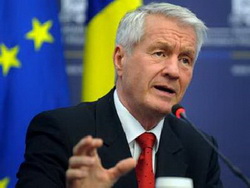 Avropa Şurası Azərbaycanda ötən il yaradılmış İnsan Hüquqları üzrə Birgə Qrupda iştirakını dayandırıb. “Turan” agentliyinin məlumatına görə, bunu Avropa Şurasının baş katibi Torbyorn Yaqland oktyabrın 7-də qurumun Nazirlər Komitəsinə rəsmən bəyan edib. O deyib ki, 2014-cü il oktyabrından Avropa Şurasının təmsilçisi Bakıda Birgə Qrupun iclaslarına qatılırdı: “Məqsəd vətəndaş cəmiyyəti ilə Azərbaycan hakimiyyəti arasında dialoqu canlandırmaq idi. Bu təşəbbüsə baxmayaraq ölkədə insan haqları sahəsində vəziyyət ümumilikdə pisləşib. Son vaxtlar daha çox insan haqları fəalı həbs olunub. Avropa Şurası qəbuledilməz saxlanma şəraiti barədə narahatlıq doğuran məlumatlar alıb”.2005-2008-ci illərdə problemli məhbusların işi üzrə işçi qrup fəaliyyət göstərib. Qrupda hökumət, parlament nümayəndələri və hüquq müdafiəçiləri təmsil olunub.Ötən il oktyabrın 22-də problemli məhbusların işi üzrə işçi qrup 6 illik fasilədən sonra bərpa olunub. Bu, Azərbaycan prezidenti İlham Əliyevlə Avropa Şurasının baş katibi Turbyorn Yaqland arasındakı razılaşma əsasında reallaşıb. İnsan Hüquqları üzrə Birgə Qrup adlandırılan quruma bu şəxslər daxildir: Prezident Administrasiyasının hüquq mühafizə orqanları ilə iş şöbəsinin müdiri Fuad Ələsgərov, Prezident Administrasiyasının sektor müdiri və Azərbaycanın Avropa İnsan Hüquqları Məhkəməsində səlahiyyətli nümayəndəsi Çingiz Əsgərov, Azərbaycanın Konstitusiya Məhkəməsinin hakimi Rafael Qvaladze, Prezident yanında Əfv Məsələləri Komissiyanın katibi Kəmalə İsmayıllı, Baş Prokurorluğun nümayəndəsi İlqar Cəfərov, Ədliyyə Nazirliyinin nümayəndəsi Faiq Qurbanov, Azərbaycanın Avropa Şurası Parlament Assambleyasında nümayəndə heyətinin rəhbəri, Milli Məclisin beynəlxalq münasibətlər və parlamentlərarası əlaqələr komitəsinin sədri Səməd Seyidov, Milli Məclisin hüquq siyasəti və dövlət quruculuğu komitəsinin sədri Əli Hüseynli, həmin komitənin üzvü deputat Çingiz Qənizadə, QHT-lərə Dövlət Dəstəyi Şurasının sədri, deputat Azay Quliyev, həmin şuranın üzvləri Əliməmməd Nuriyev, Sahib Məmmədov, hüquq müdafiəçiləri Eldar Zeynalov, Novella Cəfəroğlu, Səidə Qocamanlı, Arzu Abdullayeva, Mirvari Qəhrəmanlı, Səadət Bənənyarlı, Zəlihə Tahirova.Fuad Ələsgərov və Səməd Seyidov qrupun həmsədrləri, Səadət Bənənyarlı, Kəmalə İsmayıllı və Sahib Məmmədov isə qrupun katibləri seçiliblər.Tıxac problemini necə həll etmək olar?08.10.2015İqtisadçı ekspert Qubad İbadoğlu tıxac probleminin həlli yollarına dair şərh yayıb. Transparency.az-ın məlumatına görə, ekspert deyib ki, San-Marinoda hər min nəfərə 1263 maşın düşür, ABŞ-da bu göstərici 1000-ə yaxındır: “Azərbaycanda isə hər 1000 nəfərə düşən minik avtomobillərinin sayı 2015-ci il yanvarın 1-nə 117 olub. Bu ilin ilk 8 ayında ötən ilin eyni dövrü ilə müqayisədə Azərbaycana avtomobil idxalının yarıya qədər azalmasına baxmayaraq paytaxt Bakının avtomobil yollarında sıxlıq problemi qalır.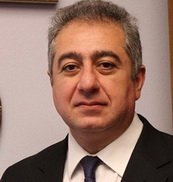 Dünyanın böyük şəhərlərinə xas olan bu problemin həlli üçün avtomobillərin bir ərazi vahidindən o birisinə daxil olmasının məhdudlaşdırılması praktikasına nadir hallarda rast gəlinir. Lakin bəzi ölkələrdə avtomobillərdə sərnişinlərin sayına məhdudiyyətlər qoyulması halları mövcuddur. Məsələn, ABŞ-ın paytaxtı Vaşinqtona iş saatlarında girib-çıxan, sərnişinlərinin sayı 2 və ya 3-dən çox olan minik maşınları üçün ayrıca hərəkət zolağı ayrılıb. Adətən bu zolaqda sıxlıq müşahidə olunmur. Bu qayda həm də ekoloji sağlamlığı təşviq edir.Azərbaycanda da rayondan gələn minik avtomobillərinin Bakı şəhərinə daxil olmasını məhdudlaşdırmaq əvəzinə Vaşinqtondakı qaydanı tətbiq etmək yaxşı olardı. İkincisi, iş günləri ilə istirahət günlərində hərəkət tənzimlənməsi fərqli qaydalarda aparıla bilər.Nyu-York və Vaşinqton kimi böyük şəhərlərdə istirahət və bayram günləri maşın dayanacaqlarında ödəniş haqqı alınmır. Bu da həmin şəhərlərdə hərəkətin proporsionallığına müsbət təsir göstərir.Nəhayət, sıxlığın aradan qaldırılması məqsədilə ictimai nəqliyyatın hərəkətinin düzgün tənzimlənməsi çox vacibdir. Bunun üçün onların hərəkət marşrutlarının və dayanacaqlarının ümumi istifadə olan yollardan ayrılması təcrübəsi də tətbiq oluna bilər”.Kənd Təsərrüfatı Nazirliyinin vəzifəli şəxslərinə cinayət işi qaldırılıb08.10.2015Baş Prokurorluğun mətbuat xidməti oktyabrın 8-də bəyan edib ki, Maliyyə Nazirliyindən Kənd Təsərrüfatı Nazirliyinin Dövlət Maşın Sınaq Stansiyasının fəaliyyətində yol verilmiş qanun pozuntuları barədə material daxil olub və Korrupsiyaya Qarşı Mübarizə Baş İdarəsində araşdırılıb.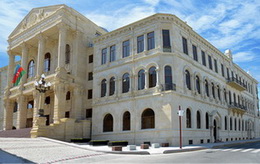 Məlumata görə, araşdırmalar zamanı Dövlət Maşın Sınaq Stansiyasının direktoru Cavanşir Bağırovun və digər vəzifəli şəxslərin rəsmi sənədlərə bilə-bilə yalan məlumatlar daxil etdiyi, müəssisədə faktiki işləməyən şəxslərin adlarına əmək haqları yazılması, tariflərin düzgün tətbiq edilməməsi və saxta qaimələrin tərtib edilməsi yolu ilə 221 min manat məbləğində pulun mənimsəndiyi, israf etməklə dövlətin qanunla qorunan mənafeyinə mühüm zərər vurulduğu aşkara çıxıb.Fakt Cinayət Məcəlləsinin 179.3.2 (külli miqdarda mənimsəmə və ya israf etmə), 308.1 (vəzifə səlahiyyətlərindən sui-istifadə) və 313-cü (vəzifə saxtakarlığı) maddələri ilə araşdırılır, istintaq tədbirləri davam etdirilir.2016-cı ilin dövlət büdcəsi (Layihə)08.10.2015Transparency.az/cnews Azərbaycanın 2016-cı il üzrə dövlət büdcəsinin layihəsini təqdim edir.2016-cı il dövlət büdcəsinin gəlirləri 14 milyard 566 milyon manat, xərcləri 16 milyard 264 milyon manat məbləğində nəzərdə tutulur.Layihədə dövlət büdcəsi kəsirinin yuxarı həddi 1 milyard 698 milyon manat göstərilir. Kəsirin maliyyələşdirilməsini özəlləşdirmədən, daxili və xarici borclanmadan daxilolmalar, xarici qrantlar və 2016-cı ilin 1 yanvar tarixinə dövlət büdcəsinin vahid xəzinə hesabının qalığı hesabına həyata keçirmək planlaşdırılır.LAYİHƏ“Beynəlxalq hüquq böyük dövlətlərin maraqlarına xidmət alətinə çevrilir”08.10.2015Prezident Administrasiyası rəhbərinin müavini, xarici əlaqələr şöbəsinin müdiri Novruz Məmmədov İstanbulda ingilis dilində nəşr olunan “Caucasus İnternational” jurnalına müsahibə verib. O deyib ki, beynəlxalq münasibətlər sistemində çox mürəkkəb və gərgin bir vəziyyət yaranıb: “SSRİ-nin dağılmasından sonra beynəlxalq münasibətlər sistemində Qərbin nümunəsində yalnız bir qütbün qalması bir çoxlarında gələcəyə böyük ümidlər yaratmışdı. Dünyada proseslərin daha rəvan gedəcəyi, problemlərin azalacağı, mümkün münaqişələrin isə hərb yolu ilə deyil, danışıqlar, kompromislər vasitəsilə beynəlxalq hüququn norma və prinsiplərinə uyğun həll ediləcəyi gözlənilirdi. Təəssüf ki, bütün bu gözləntilər özünü doğrultmadı. Yeganə qütb kimi qalan və faktiki dominant gücə çevrilən Qərb beynəlxalq münasibətlər sisteminin daha harmonik, münaqişəsiz vəziyyətə gətirilməsi üçün səy göstərmədi. Əksinə, heç bir ciddi rəqiblə qarşılaşmayan Qərb öz strateji maraqlarını tam şəkildə reallaşdırmağa – bütün dünyanın insan və təbii resursları üzərində total nəzarəti əldə etməyə can atmağa başladı”.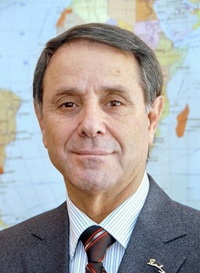 Prezident Administrasiyasının rəsmisi qeyd edib ki, təsir vasitələri yeni reallıqlara uyğunlaşdırılıb: “Artıq insan amili önə çəkilir, müxtəlif müdaxilələr humanitar məqamlarla əsaslandırılır. Ayrı-ayrı ölkələrə təzyiq etmək üçün demokratiya, insan hüquqlarından istifadə olunur. Hətta qərara alınıb ki, qeyri-ənənəvi cinsi oriyentasiyalı şəxslərin nikahını da insan hüquqları müstəvisində həyata keçirsinlər.Nəticələr isə göz qabağındadır. Bir sıra regionlarda yaranmış problemlərin daha geniş və hətta bəzən qlobal xarakter almasında dominant gücə çevrilmiş Qərb məsuliyyət daşıyır. Onun bu problemlərin həllini təmin edə bilməməsi, bir sıra hallarda bu proseslərə müdaxilə etmək istəməməsi, digər hallarda isə bu proseslərin əsas səbəbkarı olması, dövlətlər arasındakı geosiyasi və geoiqtisadi mübarizənin daha da genişlənməsi, ərazi münaqişələri Frensis Fukuyamanın hesab etdiyi kimi, dünyanın heç də “tarixin sonu”na çatmadığını və əksinə, daha gərgin və böhranlı mərhələyə girdiyini göstərir. Təkcə onu demək kifayətdir ki, soyuq müharibə dövründə dünyada 10-a yaxın ölkədə gərgin vəziyyət var idisə, hazırda qaynar nöqtələrin sayı 50-yə yaxındır”.Novruz Məmmədovun fikrincə, beynəlxalq münasibətlər sisteminin ən böyük problemi ədalətin olmaması ilə bağlıdır: “Bu səbəbdən də bu sistem daxilində uzun illər ərzində formalaşmış, böyüklüyündən və kiçikliyindən asılı olmayaraq bütün dövlətlərin fəaliyyətinin çərçivəsini müəyyən edən beynəlxalq hüquq birmənalı şəkildə iflasa uğramaqdadır. Beynəlxalq hüququn prinsip və normalarına artıq riayət edilmir. Məhz Qərbin iradəsi əsasında formalaşmış bu mexanizmdə dövlətlərin hansı davranışlarının leqal, hansınınsa qeyri-leqal olduğunu müəyyənləşdirmək olduqca çətinləşib. Daha doğrusu, bu davranışlara beynəlxalq hüququn mövcud prinsipləri əsasında qiymət vermək mümkündür, lakin bu qiymətin müəyyən dövlətlərin maraqlarından asılı hala düşməsi vəziyyəti qəlizləşdirir. Beləliklə də, beynəlxalq hüquq proseslərə tətbiq olunmur. Beynəlxalq hüquq böyük dövlətlərin maraqlarına xidmət alətinə çevrilir”.Dağlıq Qarabağ münaqişəsinə toxunan şöbə müdiri deyib ki, BMT Təhlükəsizlik Şurasının 4 qətnaməsi, ATƏT, Avropa Parlamenti, Avropa Şurası Parlament Assambleyası, NATO və digər beynəlxalq təşkilatların müvafiq qərar və qətnamələri qəbul olunub: “Xüsusən BMT qətnamələrində erməni qoşunlarının Azərbaycan ərazilərindən qeyd-şərtsiz dərhal çıxarılması tələb olunur. Bütün bu sənədlərdə beynəlxalq birlik və təşkilatlar Azərbaycanın ərazi bütövlüyünü tanıyır. Lakin qəti mövqe ortaya qoyulmadığı üçün heç bir qətnamənin tələbləri yerinə yetirilmir.Buradan hansı nəticə çıxır? Əfqanıstan, İraq və Liviya kimi ölkələrə dərhal müdaxilə edən Qərb ölkələri Dağlıq Qarabağ münaqişəsi ilə bağlı mövcud status-kvonun qorunub saxlanılmasında maraqlıdırlar? Bəlkə elə buna görədir ki, Gürcüstan, Moldova və Ukraynadakı separatçı qurumlara bir münasibət, Dağlıq Qarabağdakı separatçı quruma isə fərqli münasibət göstərilir?Şübhəsiz ki, ikili standartların bu şəkildə tətbiqi ədalət prinsipinə və beynəlxalq hüquqa kölgə salır. Qərbin özünün səbəb olduğu və bilavasitə yaratdığı proseslər sonradan onun özünə qarşı çevrilir və ümumən beynəlxalq münasibətlər sistemi üçün ciddi təhlükə yaradır.Vəziyyətin kökündən dəyişdirilməsinin zəruriliyi inkar edilə bilməz. Yeganə çıxış yolu isə ədalət prinsipinin və beynəlxalq hüququn aliliyinin bərpa olunmasıdır. Böyük dövlətlər istər ikitərəfli münasibətlərində, istərsə də beynəlxalq təşkilatlar çərçivəsindəki fəaliyyətlərində öz maraqları üçün yox, beynəlxalq hüququn norma və prinsiplərini tətbiq etmək üçün çalışmalıdırlar. Xüsusən, BMT kimi universal təşkilat çərçivəsində bunun zəruriliyi özünü açıq şəkildə göstərir.Ermənistan-Azərbaycan, Dağlıq Qarabağ münaqişəsi 25 ildən artıqdır ki, davam edir. Azərbaycanın beynəlxalq səviyyədə tanınmış ərazilərinin 20 faizi Ermənistan tərəfindən işğal olunub, 1 milyondan artıq insan qaçqın və məcburi köçkün vəziyyətinə düşüb. Lakin nədənsə bu münaqişəyə dondurulmuş münaqişə adını vermək cəhdləri səngimir. Beynəlxalq birlik cəbhə xəttində baş verən mütəmadi gərginliklərdən narahat olur, lakin hər dəfə proseslərin əsl səbəblərinə diqqət yetirməkdənsə vəziyyətin yenidən dondurulmasına can atır.Əminliklə demək olar ki, Dağlıq Qarabağ münaqişəsinin ortaya çıxması geosiyasi oyunların nəticəsidir. Bu oyunlar davam etdiyi müddətdə həmin nəticə dəyişməyəcək. Gürcüstan, Moldova və Ukrayna kimi ölkələrdə baş verənlər də bunun bir təzahürüdür.Belə isə sual yaranır: ATƏT-in Minsk qrupu nə ilə məşğuldur? Bəli, həmsədrlər münaqişənin həlli istiqamətində müəyyən səylər göstərir, bəyanatlar verir, təkliflər irəli sürürlər. Lakin bütün bu təşəbbüsləri Ermənistan rədd edir. Əvəzində həmsədrlər nə edirlər? Gəl-get diplomatiyası’, regiona turist səfərləri davam edir, fəaliyyət görüntüsü yaradılır. Mahiyyət isə dəyişmir. Bu cür vasitəçilik nə zamana kimi davam edə bilər?Danışıqların bu şəkildə davam etdirilməsi bizi qane edə bilməz. Prezident İlham Əliyev dəfələrlə bəyan edib ki, danışıqlar naminə danışıqlar aparılmayacaq, Azərbaycan heç bir vaxt torpaqlarının bir qarışının da erməni işğalı altında qalmasına razı olmayacaq və gec-tez öz torpaqlarını azad edəcək. Bununla bağlı həm sülh yolu, danışıqlar yolu, həm də bütün başqa yollar öz qüvvəsində qalır”.Newtimes.azEldar Həsənovun yubileyi ərəfəsində yeni kitabı çapdan çıxıb08.10.2015Azərbaycanın Serbiya, Monteneqro, Bosniya və Herseqovinada səfiri Eldar Həsənovun 60 illik yubileyi ərəfəsində yeni kitabı çapdan çıxıb.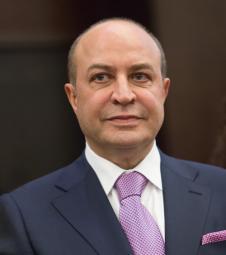 Eldar Həsənov 1955-ci il oktyabrın 10-u Kəlbəcər rayonunda doğulub. Bakıda Politexnik İnstitutunu, Moskvada SSRİ Daxili İşlər Nazirliyinin Ali Hüquq Akademiyasını bitirib. Uzun müddət Azərbaycanın Daxili İşlər Nazirliyi sistemində çalışıb – müfəttiş, baş müfəttiş, cinayət-axtarış şöbəsinin rəisi, Bakı Şəhər Nizami Rayon Milis Şöbəsinin rəisi, Gəncə Şəhər Daxili İşlər İdarəsinin rəisi, İnterpolun Milli Mərkəzi Bürosunun rəhbəri, daxili işlər nazirinin birinci müavini olub. 1993-1995-ci illərdə Azərbaycan Respublikası baş prokurorunun birinci müavini işləyib, 1995-2000-ci illərdə baş prokuror vəzifəsini tutub. Ədliyyə general-leytenantıdır.2001-ci ildən 2013-cü ilə qədər Eldar Həsənov Rumıniyada, 2009-cu ildən iqamətgahı Buxarest şəhərində olmaqla həmçinin Serbiyada, Monteneqroda, Bosniya və Herseqovinada Azərbaycan Respublikasının fövqəladə və səlahiyyətli səfiri olub. Hazırda iqamətgahı Belqrad şəhərində olmaqla Serbiya Respublikasında, Monteneqroda, Bosniya və Herseqovinada fövqəladə və səlahiyyətli səfirdir. Eldar Həsənov həmçinin bir çox beynəlxalq təşkilatın üzvü və rəhbəri, Cənub-Şərqi Avropada Əməkdaşlıq Təşəbbüsü Təşkilatının trans-sərhəd cinayətkarlıqla mübarizə üzrə Regional Mərkəzində Azərbaycan Respublikasının rəsmi nümayəndəsidir.Eldar Həsənov elmi-pedaqoji fəaliyyətlə də müntəzəm məşğul olub, Bakıda hüquq üzrə namizədlik, Moskvada doktorluq dissertasiyası müdafiə edib. Professordur. 25 kitabın, 160-dan artıq elmi-publisistik məqalənin müəllifidir.Novator.az xəbər verir ki, Eldar Həsənovun işıq üzü görən yeni kitabı “Balkanların dostluq körpüsü boyunca” adlanır. “Balkanların dostluq körpüsü boyunca” kitabı müəllifin bu qəbildən ilk işi deyil, bir neçə il əvvəl onun “Slavyan dənizindəki Latın adasında” adlı kitabı da çapdan çıxmışdı – Eldar Həsənov həmin kitabı uzun müddət səfir kimi çalışdığı Rumıniyadan yazmışdı. Yeni kitabında da Eldar Həsənov Azərbaycanın Qərbi Balkan ölkələri ilə qarşılıqlı münasibətlərini təhlil etməklə, həmçinin regionda əsrlər boyu baş vermiş hadisələri müasir dövrümüzədək araşdırmaqla oxuduqlarını, gördüklərini, yaşadıqlarını qələmə almağa, bölgənin zəngin tarixindən, mədəniyyətindən, görkəmli şəxsiyyətlərindən, tarixi memarlıq abidələrindən söz açmağa, düşüncələrini bölüşməyə çalışıb.Kitabın girişində müəllif öz məramını belə açıqlayır: “Şübhə etmirəm ki, bu kitab vasitəsilə Balkanları tanıyandan sonra siz o torpaqları, o insanları sevəcəksiniz. İstədiyim budur ki, Balkanlardan uzaq ölkələrin adamları bu torpaqlara onu ürəkdən sevən bir əcnəbinin gözüylə baxa bilsinlər. Görsünlər ki, bu region Avropanın bir parçası olaraq nə kimi çətinliklərə sinə gərib, insanlar arasında inam və etimadın bərpası yolunda nə qədər əziyyətlərdən keçib. Balkan əhalisinin çəkdiyi əzablar dərin hörmət və ehtirama layiqdir!”Giriş və xülasə də daxil olmaqla kitab səkkiz fəsildən ibarətdir.Kitabın böyük bir bölümü Azərbaycanla Qərbi Balkan ölkələri arasındakı mədəni əlaqələrə, dostluq münasibətlərinə, iqtisadi-siyasi əməkdaşlığa həsr edilib. O cümlədən İkinci Dünya müharibəsində faşizmə qarşı yuqoslav partizanları ilə bir sırada mübarizə aparmış Mehdi Hüseynzadəyə xüsusi yer ayrılıb – əfsanəvi “Mixaylo”nun sloven kəndi Vitovedə həlak olduğu yerdən, həmçinin azərbaycanlı döyüşçülərdən formalaşdırılmış və Belqradın azadlığında müstəsna xidmətlər göstərmiş 223-cü Azərbaycan diviziyasından geniş söz açılır.“Balkanların dostluq körpüsü boyunca” kitabında Eldar Həsənov yazır: “Mənim qənaətimə görə, ölkələrimizdə formalaşmış ictimai şüur milli və dini zəmində münaqişə yaratmağa yönəlik istənilən neqativ prosesin qarşısını almağa qadirdir. Millətlər arasında nifaq salmağa, ziddiyyətlər yaratmağa çalışan, işğal planları quran insanlar gec-tez tamamilə marjinallaşmağa və öz həmvətənləri tərəfindən ittiham edilməyə məhkumdur. Elə ona görə də Balkan və Cənub Qafqaz ölkələrinin gələcəyinə nikbin baxıram. Ölkələrimiz, xalqlarımız daha yaxşı gələcəyə layiqdir və bu yolda inamla addımlayırlar. Balkan ölkələrinə həsr olunmuş, böyük sevgiylə qələmə aldığım bu kitab da ümid edirəm ki, bizim bir-birimizi daha yaxşı başa düşməyimizə, deməli, ölkələrimizin və xalqlarımızın daha da yaxınlaşmasına kömək edəcək…”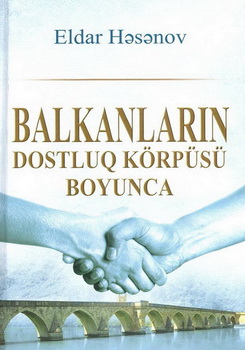 Dövlət Miqrasiya Xidməti sentyabr ayında 2416 əcnəbinin qanunları pozduğunu aşkara çıxarıb08.10.2015Dövlət Miqrasiya Xidməti 2015-ci ilin sentyabr ayına olan statistik məlumatlar yayıb. Qeyd olunur ki, ay ərzində 2416 əcnəbinin Azərbaycan Respublikasında olma, habelə müvəqqəti və daimi yaşama qaydalarına əməl etmədən inzibati qanunvericiliyin tələblərini pozması halları aşkara çıxıb. Onlardan 21-nin Azərbaycan Respublikası ərazisində müvəqqəti və ya daimi yaşamaq üçün əsas verən sənədləri yenisi ilə əvəz olunub, 179 nəfərin ölkə ərazisində yaşamaları leqallaşdırılıb, 1719 əcnəbinin Azərbaycan Respublikası ərazisini 48 saat ərzində tərk etmələri, 497 əcnəbinin isə inzibati qaydada ölkə hüdudlarından kənara çıxarılmaları barədə qərarlar qəbul edilib.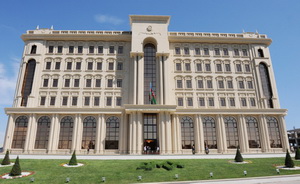 Ay ərzində Dövlət Miqrasiya Xidmətinə əcnəbilər və vətəndaşlığı olmayan şəxslərdən ölkədə müvəqqəti olma müddətlərinin uzadılması, müvəqqəti və daimi yaşamaq üçün icazələrin verilməsi, vətəndaşlığa qəbul, xitam, bərpa, eləcə də vətəndaşlıq mənsubiyyətinin və qaçqın statusunun müəyyənləşdirilməsi, həmçinin əmək fəaliyyətinin həyata keçirilməsi üçün iş icazələrinin verilməsi və mövcud iş icazələrinin müddətlərinin uzadılması ilə bağlı 9150 müraciət daxil olub. Müraciətlərin hər biri üzrə müvafiq qərarlar çıxarılıb. Ötən ay ərzində olduğu yer üzrə qeydiyyatla bağlı 53776 əcnəbinin müraciəti qeydə alınıb.Ölkə ərazisində fəaliyyət göstərən 14 sahibkarlıq subyektində yoxlamalar aparılıb. Keçirilmiş tədbirlər nəticəsində 11 sahibkarlıq subyektində əcnəbilərin və vətəndaşlığı olmayan şəxslərin Azərbaycan Respublikası ərazisində haqqı ödənilən əmək fəaliyyətini həyata keçirmələri üçün iş icazələrinin alınması qaydalarının pozulması halları aşkar edilib və qanunvericiliyə uyğun tədbirlər görülüb.Dövlət Neft Şirkətinin büdcəyə ödənişi 276 milyon 37 min manat azalıb08.10.2015Dövlət Neft Şirkəti (ARDNŞ) bu ilin sentyabr ayında dövlət büdcəsinə 136 milyon 487 min manat vəsait ödəyib. 2015-ci ilin yanvar-sentyabr aylarında büdcəyə ümumi ödəniş 1 milyard 135 milyon 245 min manat olub. Bu, keçən ilin müvafiq dövrünə nisbətən 276 milyon 37 min manat azdır.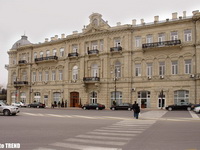 Sentyabrda ARDNŞ Dövlət Sosial Müdafiə Fonduna 11 milyon 788 min manat vəsait köçürüb. Bu, 2014-cü ilin sentyabr ayı ilə müqayisədə 144 min manat və ya 101,2 faiz çoxdur.2015-ci ilin yanvar-sentyabr aylarında şirkət Dövlət Sosial Müdafiə Fonduna 104 milyon 223 min manat ödəniş edib.Azərbaycanda ilk dəfə müəllimlərin reytinq sistemi işə düşüb08.10.2015Azərbaycanda ilk dəfə müəllimlərin reytinq sistemi işə düşüb. Yenilik Azərbaycan Dövlət İqtisad Universitetində (ADİU) tətbiq edilib.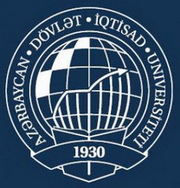 Diferensial əməkhaqqı sistemi adlanan yeni qaydalara əsasən, pedaqoji heyətin xidməti fəaliyyətin qiymətləndirilməsi xüsusi proqram təminatı vasitəsilə aparılacaq. Hər tədris ilinin may ayının 31-dən növbəti ilin müvafiq tarixinə qədər toplanan ballara əsasən müəllimlərin əmək haqlarına əlavələr olunacaq. Əlavələr mövcud əməkhaqqının 1-2 misli qədər nəzərdə tutulub.Fins.az-a açıqlama verən ADİU-nun rektoru professor Ədalət Muradovun sözlərinə görə, diferensial əməkhaqqı sistemində 1-ci 100-lüyə daxil olan müəllimlərə müəyyən əmsallar tətbiq olunacaq: “Məsələn, ilk 10-luğa daxil olan müəllimə 2 əmsalı tətbiq ediləcək. Bu o deməkdir ki, indi 1000 manat alan müəllimin maaşına 2000 manat əlavə olunacaq”.Rektor qeyd edib ki, reytinq hazırlanarkən müəllimlərin həm tədris, həm elmi fəaliyyəti, həm də özünüinkişafı nəzərə alınacaq: “Müəllimlərin fəaliyyətini bu üç blok üzrə qiymətləndirmək üçün 100-dən çox indikator var. İndi biz bunu elektronlaşdırırıq.Tələbələrin nəticələri tədris göstəricilərindən biridir. Eyni zamanda tələbələr arasında məmnunluq sorğusu da keçiriləcək. Sistem Azərbaycanda ilk dəfə tətbiq olunacaq və biz bunu patentləşdirmək istəyirik. Proqram təminatını “Ultra” şirkəti hazırlayıb”.Kənd Təsərrüfatı Nazirliyi Baş Prokurorluğun açıqlamasına reaksiya verdi08.10.2015Kənd Təsərrüfatı Nazirliyi Dövlət Maşın Sınaq Stansiyasının vəzifəli şəxslərinin cinayət məsuliyyətinə cəlb olunması xəbərinə reaksiya verib. Qurumun mətbuat xidmətindən APA-ya daxil olan xəbərdə bildirilir ki, Dövlət Maşın Sınaq Stansiyasının direktoru Cavanşir Bağırov işində yol verdiyi nöqsanlara görə 2014-cü ildə vəzifəsindən azad olunub, hazırda bu nazirlikdə işləmir.Baş Prokurorluğun mətbuat xidməti oktyabrın 8-də bəyan edib ki, Maliyyə Nazirliyindən Kənd Təsərrüfatı Nazirliyinin Dövlət Maşın Sınaq Stansiyasının fəaliyyətində yol verilmiş qanun pozuntuları barədə material daxil olub və Korrupsiyaya Qarşı Mübarizə Baş İdarəsində araşdırılıb. Məlumata görə, araşdırmalar zamanı Dövlət Maşın Sınaq Stansiyasının direktoru Cavanşir Bağırova və digər vəzifəli şəxslərə Cinayət Məcəlləsinin 179.3.2 (külli miqdarda mənimsəmə və ya israf etmə), 308.1 (vəzifə səlahiyyətlərindən sui-istifadə) və 313-cü (vəzifə saxtakarlığı) maddələri ilə iş qaldırılıb.FİFA və UEFA prezidentləri futboldan kənar edildi08.10.2015
Beynəlxalq futbol təşkilatı FİFA-nın prezidenti Yozef Blatter, qurumun vitse-prezidenti, UEFA prezidenti Mişel Platini və FİFA baş katibi Jerom Valke 90 gün müddətinə vəzifələrindən uzaqlaşdırılıb. FİFA-nın Etika Komitəsinin Arbitraj Palatasının qərarına əsasən, Blatter, Platini və Valkeyə 90 gün müddətində beynəlxalq və milli səviyyədə futbol fəaliyyəti ilə məşğul olmaq qadağan edilib. Qərar oktyabrın 8-dən qüvvəyə minir və üç ay sonra 45 gündən çox olmamaqla uzadıla bilər.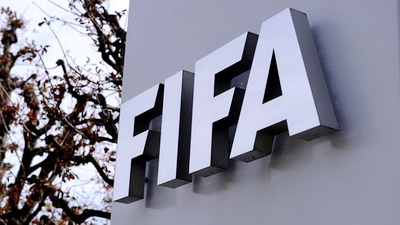 Arbitraj Palatasının qərarı ilə FİFA-nın sabiq vitse-prezidenti Con Moncun bu qurumda vəzifə tutmaqdan 6 il müddətinə məhrum olunub və 100 min İsveçrə frankı cərimələnib.Transparency.az xatırladır ki, bu ilin mayından FİFA ətrafında korrupsiya qalmaqalı gedir. Mayın 27-də Sürixdə qurumun 7 məmuru korrupsiya ittihamı ilə tutulub. Onların çoxu dünya futbol çempionatlarının keçirildiyi ölkələrin seçimini külli miqdarda rüşvətlə həll etməkdə günahlandırılır.Mayın 29-da FİFA İcraiyyə Komitəsinin iclasında Blatter beşinci müddətə prezident seçilib, amma təzyiqlərə davam gətirməyərək iyulun 2-də istefa verib. Gələn il fevralın 26-da FİFA-ya yeni prezident seçiləcək. Prezidentliyə əsas namizədlərdən biri Platinidir.Sentyabrda İsveçrədə prokurorluq FİFA prezidentinə cinayət işi qaldırıb. Blatter 2005-ci ildə Karib hövzəsinin futbol təşkilatı ilə sərfəsiz müqavilə imzalamaqda, israfçılıqda günahkar bilinir. Ona Platiniyə 2 milyon İsveçrə frankı məbləğində sanksiyalaşdırılmamış ödəniş etmək ittihamı da irəli sürülüb.Milyarder Con Moncunun isə FİFA rəsmilərinə 2022-ci ilin dünya futbol çempionatını Cənubi Koreyaya salmaq müqabilində şirnikləndirici təkliflər verdiyi bildirilir.Şimali və Mərkəzi Amerika, Karib hövzəsi zonasının futbol təşkilatı olan CONCACAF-ın keçmiş baş katibi, FİFA İcraiyyə Komitəsinin sabiq üzvü Çak Bleyzer iyul ayında futbol fəaliyyəti ilə məşğul olmaq hüququndan ömürlük məhrum edilib. Qərar FİFA-nın Etika Komitəsinin araşdırmalarına əsasən verilib. Qurum bu araşdırmalara CONCACAF-ın məruzəsi və ABŞ Ədliyyə Nazirliyinin təqdim etdiyi faktlara əsasən başlamışdı.Bleyzer FİFA və CONCACAF-da fəaliyyəti dövründə qanunsuz ödənişlərin, rüşvətlərin təklifi, alınması, həmçinin digər maliyyə fırıldaqları ilə bağlı sxemlərdə aparıcı fiqur olub.2013-cü ilin noyabrında Bleyzerin qapalı məhkəməsi keçirilib. Məhkəmənin bəzi detalları bu il üzə çıxıb. Həmin məhkəmədə özünü 10 məsələ üzrə günahkar hesab edən Bleyzer 1998-ci ilin dünya çempionatının meydan sahibliyinin Fransaya, 2010-cu ilin dünya çempionatının təşkilatçılıq hüququnun CAR-a verilməsi zamanı rüşvət aldığını bildirib. Məhz onun istintaqa verdiyi məlumatlar FİFA-dakı korrupsiyanın üstünü açmağa kömək edib, mayın 27-də İsveçrənin Sürix şəhərində qurumun rəhbər şəxslərinin bəziləri həbs olunub.Prezident: “Heç bir halda terrorçuları yaxşı və pisə ayırmaq olmaz”09.10.2015Prezident İlham Əliyev oktyabrın 8-i Türkdilli Dövlətlərin Xüsusi Xidmət Orqanları Konfransının 18-ci iclasının iştirakçıları ilə görüşündə sərt bəyanatlar verib. O deyib ki, Azərbaycanda təhlükəsizliyin möhkəmləndirilməsinə, risklərin minimallaşdırılmasına böyük diqqət yetirilir: “Ölkə daxilində potensial təhdid və risklər yoxdur. Ancaq əlbəttə, regionda baş verən prosesləri dəqiqliklə izləməli və ölkəmizin, xalqımızın təhlükəsizliyini maksimum təmin etməliyik ki, Azərbaycan bundan sonra da inkişaf və tərəqqi yolunu davam etdirsin. Möhkəm təhlükəsizlik sistemi, ictimai-siyasi sabitlik olmadan heç bir ölkədə inkişaf mümkün deyil. Azərbaycan 1990-cı illərin əvvəllərində sabitliyin pozulduğu dövrün çətinliklərini öz üzərində hiss edib. Bu, qan tökülməsinə, vətəndaş müharibəsinə gətirib çıxardı. Ancaq 20 ildən çoxdur ki, Azərbaycanda inamlı, ardıcıl inkişaf, təhlükəsizliyin möhkəmlənməsi müşahidə olunur”.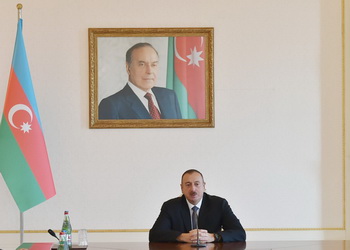 Dövlət başçısı qeyd edib ki, dünyada və regionda vəziyyət çox sürətlə pisləşir: “Mövcud təhdidləri aradan qaldırmaq əvəzinə biz yeni təhdidlərin — həm real, həm də potensial münaqişə ocaqlarının yarandığını görürük. Amma hələ ki, biz regionlarımızdakı münaqişələrlə bağlı nizamlanma istiqamətində heç bir müsbət perspektiv müşahidə etmirik. Belə bir şəraitdə sizin qarşınızda yeni vəzifələr — beynəlxalq vəziyyətin daha da gərginləşdiyi şəraitdə ölkələrimizin təhlükəsizliyinin, milli təhlükəsizliyinin, dövlət təhlükəsizliyinin təmin edilməsi durur.Bu gün beynəlxalq terrorizmlə mübarizə dünya birliyinin üzvü olan əksər ölkələri birləşdirir. Hesab edirəm ki, terrorçuluq vətəndaşların təhlükəsizliyinə ən əsas hədədir. Təəssüf ki, biz yeni terror təşkilatlarının yarandığını və meydana çıxdığını görürük. Onlar yeni mübarizə üsullarından istifadə edirlər. Əlbəttə ki, xüsusi xidmət orqanları buna qarşı təsirli cavab verməyə və bu risklərin aradan qaldırılmasına hazır olmalıdır”.İlham Əliyev Azərbaycanın beynəlxalq terrorizmə qarşı mübarizədə həmişə çox fəal iştirak etdiyini vurğulayıb və deyib ki, terrorçuluqla mübarizə bütün bəşəriyyətin işi olmalıdır: “Bu işdə vahid yanaşmalar, bütün ölkələrin səylərinin əlaqələndirilməsi vacibdir. Heç bir halda terrorçuları yaxşı və pisə ayırmaq olmaz. Yəni guya yaxşı sənin düşməninə qarşı olan, pis isə sənə qarşı olandır. Tarix dəfələrlə göstərib ki, terrorçuluq elementləri ilə istənilən “oyunlar” son nəticədə bununla məşğul olan ölkələrə təhdidlər yaradır. Ona görə dünya birliyinin beynəlxalq terrorçuluqla mübarizədə səylərinin birləşdirilməsi regional və beynəlxalq təhlükəsizliyin əsas şərtidir”.Prezident Azərbaycanın həm də terrorizmdən zərər çəkən ölkə olduğunu xatırladıb və qeyd edib ki, terror hücumları Azərbaycan torpaqlarının 1990-cı illərin əvvəllərində Ermənistan tərəfindən həyata keçirilən işğalçılıq siyasətinin tərkib hissəsi idi: “Bu təcavüz nəticəsində Azərbaycanın beynəlxalq səviyyədə tanınan ərazisinin təxminən 20 faizi işğal olundu, 1 milyondan çox Azərbaycan vətəndaşı öz Vətənində qaçqın və məcburi köçkünə çevrildi. Erməni işğalı yalnız beynəlxalq hüquq normalarının deyil, həm də bütün bəşəri normaların pozulmasıdır. Ölkələr arasında müharibələr, münaqişələr olur, lakin insanlıq simasını həmişə qoruyub saxlamağa səy göstərmək lazımdır. Xocalı faciəsi — dinc şəhərin erməni quldur dəstələri tərəfindən bir gecədə məhv edilməsi xalqımızın hansı vəhşiliklə üz-üzə qaldığını göstərir. Artıq 10-dan çox ölkə Xocalı faciəsini rəsmi olaraq soyqırımı kimi tanıyıb. Bunun məsuliyyəti isə hazırkı və əvvəlki Ermənistan rəhbərliyinin üzərinə düşür”.AZƏRTAC-ın məlumatına görə, İlham Əliyev BMT Təhlükəsizlik Şurasının erməni işğalçı qüvvələrinin Azərbaycan ərazilərindən dərhal və qeyd-şərtsiz çıxarılmasını tələb edən 4 qətnamə qəbul etdiyini xatırladıb: “Bu qətnamələr yerinə yetirilmir. Biz BMT Təhlükəsizlik Şurasının qərarlarının icrasını tələb edirik. Bu, bizim qanuni tələbimizdir. Azərbaycan ictimaiyyəti BMT Təhlükəsizlik Şurası qətnamələrinin bəzi hallarda bir günə yerinə yetirildiyinə, bizim vəziyyətdə isə 20 ildən çox vaxt keçməsinə və qətnamələrin kağız üzərində qalmasına çox təəccüblənir, amma yəqin ki, böyük dərəcədə narazıdır. Bu, ikili standart siyasətidir. Bu, beynəlxalq hüquqa, ali beynəlxalq orqan olan BMT Təhlükəsizlik Şurasının qərarına hörmətsizlikdir.Bax, biz bunlarla — ədalətsizlik, qeyri-obyektivlik, ikili standartlarla, bəzi hallarda isə işğalçının mükafatlandırılması ilə qarşılaşırıq. Ermənistan bütün tanınmış beynəlxalq normaları pozan təcavüzkar, işğalçı ölkədir. Axı təkcə tarixi Azərbaycan torpağı və sovet dövründə heç respublika da yox, vilayət muxtariyyəti olan Dağlıq Qarabağ işğal olunmayıb. Həmçinin keçmiş Dağlıq Qarabağ Vilayətinin inzibati sərhədindən kənarda 7 rayon da işğal edilib. Bu rayonlarda praktiki olaraq ermənilər yaşamırdılar. Bütün bu rayonlarda azərbaycanlılar yaşayırdılar. Onlar qovulublar, onların evləri, bizim bütün tarixi abidələrimiz, məscidlərimiz, qəbiristanlıqlarımız dağıdılıb, muzeylərimiz qarət olunub. Bunu bu gün İrəvanda ən yüksək vəzifələrdə oturanlar ediblər. Onlar hərbi canilərdir. Biz həqiqəti deməliyik. Çünki həqiqəti deməyib sussaq, özümüzü heç nə olmamış kimi göstərsək digər ölkələrdə də eyni hadisələr baş verəcək.Tarix dəfələrlə sübut edib ki, işğalçılarla “oynamaq” siyasəti aparmaq olmaz. Ötən əsrdə də, 1930-cu illərdə də faşizm, nasizmin yaranması, hitlerçiliyin bəşəriyyətə gətirdiyi bəlalar da bəzi ölkələrin işğalçılarla oyun oynamasından başlayıb. Onlar baş verənləri hiss etmək və görmək istəmirdilər. Ötən əsrin faşizmi və nasizmi ilə bu gün Ermənistanın işğal etdiyi torpaqlarda törətdikləri arasında heç bir fərq yoxdur. Bu, eyni mənalı anlayışdır. Dünya ictimaiyyəti bunu bilməli və regionda sülhün bərqərar olmasına səy göstərməlidir. Sülh isə yalnız ədalət əsasında bərqərar ola bilər. Azərbaycanın ərazi bütövlüyü istənilən ölkənin ərazi bütövlüyü kimi əhəmiyyət daşıyır və o, bərpa edilməlidir”.Sərkisyan referendum təyin etdi09.10.2015Ermənistanda konstitusiya referendumu bu il dekabrın 6-da keçiriləcək. Transparency.az xəbər verir ki, ölkə prezidenti Serj Sərkisyan oktyabrın 8-də belə sərəncam imzalayıb.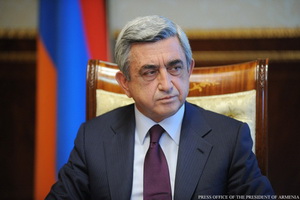 Ermənistan parlamenti ölkənin idarə üsulunun dəyişməsini nəzərdə tutan konstitusiya islahatı layihəsini oktyabrın 5-də qəbul edib. Layihə prezident-parlament respublikasından parlament respublikası idarə üsuluna keçidi nəzərdə tutur.Sənədə görə, dövlət başçısını – Ermənistan prezidentini parlament 7 il müddətinə seçəcək. Eyni şəxs yalnız bir dəfə prezident seçilə bilər.Konstitusiya islahatı layihəsinə əsasən, Ermənistanda icra hakimiyyəti və dövlət idarəçiliyi sisteminə ümumi rəhbərliyi hökumət həyata keçirəcək. Silahlı Qüvvələr hökumətə tabe olacaq, müharibə vaxtı ali baş komandan vəzifəsinin icrası da baş nazirə keçəcək. Baş nazir postuna prezident parlament seçkisində qalib gəlmiş partiyanın nümayəndəsini təyin edəcək.Layihəyə görə, 101 yerlik parlament proporsional sistemlə formalaşacaq. Nəzərdə tutulan islahata əsasən, parlament seçkisində heç bir partiya hökumət qurmaq üçün çoxluq əldə edə bilməsə, ilk iki sırada qərarlaşan partiyalar arasında ikinci tur keçiriləcək, həmin turun qalibi əlavə mandatlar alacaq.Neft niyə bahalaşır?09.10.2015Neftin bahalaşması davam edir. Oktyabr ayında dünya bazarında “Brent” markalı neftin qiyməti 11 faizə yaxın yüksəlib. Ayın 9-na olan məlumata görə, Nyu-York birjasında “Layt” markalı neftin bir barreli 50,41 dollara, London birjasında “Brent” markalı neftin bir barreli 53,87 dollara, “AzəriLayt” markalı Bakı neftinin bir barreli 54,76 dollara satılır.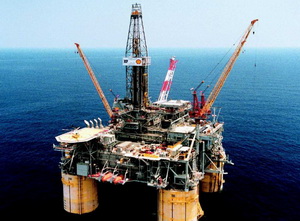 Transparency.az-a danışan iqtisadçı ekspert Vüqar Bayramov deyir ki, qiymət artımına ABŞ-da açıqlanan iqtisadi göstəricilər təkan verib: “Birləşmiş Ştatlarda benzin tələbatının yüksəlməsi və bir sıra neft buruqlarının bağlanması da enerji bazarına ciddi təsir göstərib. Beynəlxalq Enerji Akademiyasının məlumatına əsasən, ötən ay ABŞ-da neft hasilatı gündəlik 120 min barrel azalıb. Bu, son 1 ildə ən aşağı istehsal göstəricidir. Hasilatın yenə azalacağı proqnozları verilir. Digər tərəfdən investorların yalnız ABŞ-da deyil, digər neft bölgələrində də sərmayə qoyuluşunu azaltması müşahidə olunur və bu, neftin potensial təklifinə təsir göstərir.Digər əsas səbəb Rusiyanın Suriyada apardığı hərbi əməliyyatlar fonunda dünyanın ən böyük enerji hasilatçılarından olan Yaxın Şərqdə qeyri-sabitliyin yaranacağı narahatlığıdır. NATO-nun son açıqlamaları və Rusiyanın regionda qalmaq istəyi hərbi əməliyyatların bütün Yaxın Şərqə yayılması təhlükəsi yaradıb. Bu isə investorların potensial neft təklifinin azalacağı ilə bağlı ciddi narahatlığına səbəb olur”.Ekspert əlavə edib ki, neftin qiymətinin yüksəlməsi Azərbaycan üçün olduqca faydalıdır: “Bu, ölkəyə daxil olan valyutanın həcminin artmasının, büdcə gəlirlərinin çoxalmasının, monetar sabitliyin və dövlət rezervlərinin həcminin qorunub saxlanmasının əsas şərtlərindən hesab edilir”.2016-cı ildə Azərbaycanda dövlət büdcəsinin gəlirləri 14 milyard 566 milyon manat proqnozlaşdırılır. Bu məbləğin 6 milyard manatı Dövlət Neft Fondundan birbaşa köçürmə kimi nəzərdə tutulur. Dövlət büdcəsində neftin 1 barreli 50 dollardan götürülüb.Mərkəzi Bankın sədri: “Ödəniş xidmətləri haqqında” qanun layihəsi hazırlanıb”09.10.2015Mərkəzi Bankın sədri Elman Rüstəmov oktyabrın 8-i Bakıda “MasterCard Worldwide” beynəlxalq kart təşkilatının Avropa ölkələri üzrə prezidenti Xavier Perezin rəhbərlik etdiyi nümayəndə heyəti ilə görüşüb. Cbar.az-ın məlumatına görə, görüşdə “MasterCard Worldwide” ilə Mərkəzi Bank arasında birgə əməkdaşlıq imkanları və ölkədə nağdsız ödənişlərin inkişafı üzrə strateji istiqamətləri müzakirə edilib.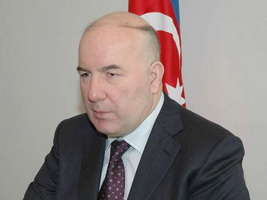 Elman Rüstəmov Mərkəzi Bankın ölkədə nağdsız hesablaşmaların inkişafı və əhatə dairəsinin genişləndirilməsi məqsədilə mütəmadi tədbirlər həyata keçirdiyini qeyd edib. O deyib ki, 2015-ci ildə kompleks tədbirləri özündə əks etdirən dövlət proqramı layihəsi beynəlxalq təcrübə əsasında hazırlanaraq hökumətə təqdim olunub: “Ölkədə innovativ ödəniş texnologiyalarının tətbiqinin və ödəniş xidmətlərinə çıxış imkanlarının genişləndirilməsi, ödəniş xidmətləri bazarında rəqabət mühitinin gücləndirilməsi və ödəniş xidməti istifadəçilərinin müdafiəsinin artırılması məqsədi ilə “Ödəniş xidmətləri haqqında” qanun layihəsi hazırlanıb”.Xavier Perez nağdsız ödənişlərin inkişafının “MasterCard” təşkilatının bütün dünya ölkələri üzrə fəaliyyətinin ən mühüm prioritetlərindən biri olduğunu qeyd edərək Mərkəzi Bankla bu sahədə sıx əməkdaşlığın vacibliyini vurğulayıb. O, Azərbaycan bazarına marağın getdikcə artdığını qeyd edib, Azərbaycan üzrə işçi heyətinin genişləndiyini, ölkəyə ayrılan maliyyə və digər resursların getdikcə artacağına əmin olduğunu deyib. Ölkədə nağdsız ödənişlərin inkişafına yaxından dəstək olacağını qeyd edən Xavier Perez Mərkəzi Bankla həm strateji çərçivələrin hazırlanması, həm də qabaqcıl texnologiyaların ölkəyə gətirilməsi baxımından yaxından əməkdaşlıq edəcəyini vurğulayıb.Görüşdə ölkədə ödəniş kartları bazarının və kart infrastrukturunun inkişaf etdirilməsi kimi məsələlər də müzakirə olunub.Təşviqat başlayıb, namizədlərin sayı isə dəyişə bilər09.10.2015Oktyabrın 9-da parlament seçkisinin təşviqat mərhələsi başlayıb. Təşviqat oktyabrın 31-i səhər saat 8-ə qədər aparılacaq. Seçki noyabrın 1-də 125 dairənin 5386 məntəqəsində keçiriləcək. Mərkəzi Seçki Komissiyası ölkə üzrə 5 milyon 93 min 289 seçici qeydə alıb.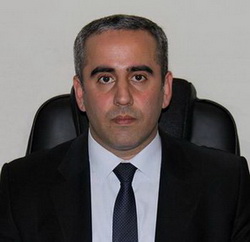 Seçkiqabağı təşviqatı Milli Məclisə seçkidə iştirak etmək üçün qeydə alınmış namizədlər, namizədləri qeydə alınmış siyasi partiyalar, siyasi partiyaların blokları və bu subyektlərin adından onların səlahiyyətli nümayəndələri, vəkil edilmiş şəxslər apara bilər.Qanuna görə, seçkiqabağı təşviqat kütləvi informasiya vasitələri ilə, kütləvi tədbirlərin keçirilməsi yolu ilə, çap, audiovizual və digər təşviqat materiallarının buraxılması və yayılması yolu ilə və qanunla qadağan edilməyən digər üsullarla aparılır.Oktyabrın 8-dək 1233 nəfərin deputatlığa namizədliyi qeydə alınıb. 274 nəfərin namizədliyi 15 partiyadan, 18 nəfərin namizədliyi “Azadlıq-2015” siyasi partiyalar blokundan, 2 nəfərin namizədliyi təşəbbüs qrupundan verilib, digərlərinin namizədliyi öz təşəbbüsü ilə irəli sürülüb (Seçki dairələri üzrə qeydə alınanlar).Təşviqat başlasa da, deputatlığa namizədlərin sayı arta bilər. Oktyabrın 9-da Transparency.az-a danışan Mərkəzi Seçki Komissiyasının media və ictimai əlaqələr şöbəsinin müdiri Şahin Əsədli deyib ki, dəqiq say bütün müraciətlərə baxılandan sonra bəlli olacaq: “Dairə seçki komissiyalarının qeydiyyatdan imtina qərarlarından MSK-ya, MSK-nın eyni qərarlarından məhkəmələrə müraciətlər olur. Bu müraciətlərin nəticəsindən asılı olaraq deputatlığa namizədlərin sayı dəyişə bilər”.Şahin Əsədli əlavə edib ki, seçki yarışına ümumilikdə 24 siyasi partiyanın təmsilçisi qatılıb, amma namizədlərin çoxu bitərəf şəxslərdir.Dövlət Sosial Müdafiə Fondu yeni elektron xidmətləri təqdim edib09.10.2015
Dövlət Sosial Müdafiə Fondu oktyabrın 9-da yeni istifadəyə verilən “Ailə kəndli təsərrüfatının onlayn uçota alınması” və “Kənd təsərrüfatına yararlı torpaq sahəsi olan şəxsin onlayn uçota alınması” elektron xidmətlərini təqdim edib.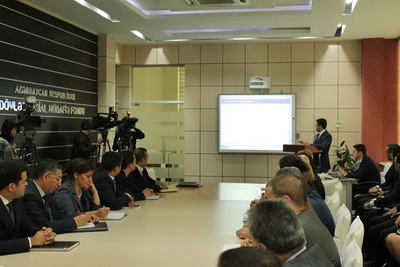 Bildirilib ki, hər iki elektron xidmət müvafiq olaraq ailə kəndli təsərrüfatlarının və mülkiyyətində kənd təsərrüfatına yararlı torpaq sahəsi olan şəxslərin sığortaedən kimi uçota alınmasını, onlara “Sığortaedənin uçot nömrəsi”nin verilməsini nəzərdə tutur. Bu xidmətlərin istifadəyə verilməsi sığortaedənlərin uçota alınma prosesinə sərf olunan vaxtın minimuma endirilməsini, prosesin daha da sadələşdirilməsi və təkmilləşdirilməsi məqsədini daşıyır.Təqdimatla çıxış edən Dövlət Sosial Müdafiə Fondunun maliyyə şöbəsinin müdir müavini Emil Əfəndiyev bildirib ki, xidmətlər interaktiv və ödənişsizdir.Transparency.az-a verilən rəsmi məlumata görə, mərasimdə danışan Dövlət Sosial Müdafiə Fondunun sədr müavini Zakir Babayev deyib ki, Azərbaycanın sığorta-pensiya sistemi ölkə əhalisinin 45 faizdən çox hissəsini əhatə edir, fondun məlumat bazasında 1 milyon 293 min pensiyaçı, 3 milyon 136 min sığortaolunan barədə müvafiq məlumatlar toplanıb: “Elektron hökumət” portalının statistikasına əsasən, Dövlət Sosial Müdafiə Fondunun göstərdiyi elektron xidmətlər ən çox istifadə olunan xidmətlər sırasındadır. 2015-ci ilin 9 ayı ərzində fondun öz saytı, “Elektron hökumət” portalı və “Hökumət ödəniş portalı” vasitəsilə əhaliyə təqdim etdiyi elektron xidmətlərdən ümumilikdə 2 milyona yaxın istifadə sayı qeydə alını, bu da 2014-cü ilin müvafiq dövrü ilə müqayisədə 2,2 dəfə artıqdır. Sosial sığorta haqlarının ödənişi və hesabatlılığı sahəsində avtomatlaşdırma nəticəsində Azərbaycan “Doing Business 2015” hesabatında 32 pillə irəliləyib. Bu sahədə ardıcıl tədbirlərin həyata keçirilməsi nəticəsində fondun aparatına vətəndaşlardan daxil olan müraciətlərin sayı 27 faiz azalıb”.Bir ayda əhalinin əmanətləri 284,8 milyon manat azalıb09.10.2015Fiziki şəxslərin əmanətlərinin həcmində azalma qeydə alınıb. Mərkəzi Bankın yenicə açıqladığı statistikaya görə, avqust ayında əhalinin əmanətlərinin həcmi 7 milyard 320,3 milyon manat olub. Bu, iyul ayı ilə müqayisədə əmanətlərin 284,8 milyon manat azalması deməkdir. İyulda əmanətlərin həcmi 7 milyard 605,1 milyon manat idi.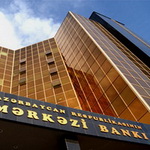 Transparency.az bildirir ki, iyun ayında banklarda əhalinin əmanətlərinin həcmi 7 milyard 653,6 milyon manat olub, azalma yay boyu davam edib.StatistikaXarici valyutada vaxtı keçmiş kreditlər 112,5 milyon manat artıb09.10.2015Mərkəzi Bankın yaydığı rəsmi məlumata görə, ölkədə problemli kreditlərin həcmi artır. Transparency.az bildirir ki, bu ilin yanvar ayında problemli kreditlərin həcmi milli valyutada 1 milyard 30,9 milyon manat olub. Fevralda bu göstərici 1 milyard 138,2 milyon manat, martda 1 milyard 213,3 milyon manat, apreldə 1 milyard 256,6 milyon manat, mayda 1 milyard 313,2 milyon manat, iyunda 1 milyard 338,7 milyon manat həcmində qərarlaşıb.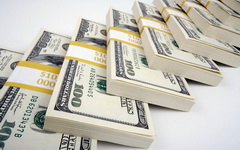 İyul ayında milli valyutada problemli kreditlərin həcmi 1 milyard 294,8 milyon manata düşsə də, avqustda yenidən artım qeydə alınıb: 1 milyard 333,6 milyon manat.Xarici valyutada problemli kreditlərə gəlincə, onun həcmi fevraldakı devalvasiyadan sonra (Fevralın 21-dək 1 ABŞ dolları təxminən 78 qəpik olub. Mərkəzi Bankın İdarə Heyətinin 21 fevral 2015-ci il qərarı ilə 1 ABŞ dollarının rəsmi məzənnəsi 1.05 manat səviyyəsində müəyyən edilib) artan xətt üzrə gedir. Xarici valyutada vaxtı keçmiş kreditlər devalvasiyadan bəri 112,5 milyon manat artıb. Fevralda xarici valyutada vaxtı keçmiş kreditlər 314,5 milyon manat olub. Avqustda bu göstərici 427 milyona manata çatıb.İyul ayı ilə müqayisədə xarici valyutada vaxtı keçmiş kreditlərin həcmi 19,4 milyon manat artıb.Xarici valyutada vaxtı keçmiş kreditlər 112,5 milyon manat artıb09.10.2015Mərkəzi Bankın yaydığı rəsmi məlumata görə, ölkədə problemli kreditlərin həcmi artır. Transparency.az bildirir ki, bu ilin yanvar ayında problemli kreditlərin həcmi milli valyutada 1 milyard 30,9 milyon manat olub. Fevralda bu göstərici 1 milyard 138,2 milyon manat, martda 1 milyard 213,3 milyon manat, apreldə 1 milyard 256,6 milyon manat, mayda 1 milyard 313,2 milyon manat, iyunda 1 milyard 338,7 milyon manat həcmində qərarlaşıb.İyul ayında milli valyutada problemli kreditlərin həcmi 1 milyard 294,8 milyon manata düşsə də, avqustda yenidən artım qeydə alınıb: 1 milyard 333,6 milyon manat.Xarici valyutada problemli kreditlərə gəlincə, onun həcmi fevraldakı devalvasiyadan sonra (Fevralın 21-dək 1 ABŞ dolları təxminən 78 qəpik olub. Mərkəzi Bankın İdarə Heyətinin 21 fevral 2015-ci il qərarı ilə 1 ABŞ dollarının rəsmi məzənnəsi 1.05 manat səviyyəsində müəyyən edilib) artan xətt üzrə gedir. Xarici valyutada vaxtı keçmiş kreditlər devalvasiyadan bəri 112,5 milyon manat artıb. Fevralda xarici valyutada vaxtı keçmiş kreditlər 314,5 milyon manat olub. Avqustda bu göstərici 427 milyona manata çatıb.İyul ayı ilə müqayisədə xarici valyutada vaxtı keçmiş kreditlərin həcmi 19,4 milyon manat artıb.Hesablama Palatası Milli Məclisi yoxlayıb09.10.2015Hesablama Palatasının Kollegiyası üç nəzarət tədbirinin nəticələri üzrə hesabatları müzakirə edib. Bu hesabatların biri dövlət büdcəsindən Milli Məclisə ayrılan vəsaitlərin istifadəsinə aiddir.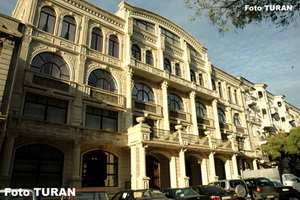 Palata dövlət büdcəsindən “Azərbaycan Yaşıllaşdırma və Landşaft Quruluşu” Açıq Səhmdar Cəmiyyətinə və Bərdə Rayon İcra Hakimiyyətinə, onun tabeliyində olan idarə, müəssisə və təşkilatlara ayrılan vəsaitlərin istifadəsinə dair nəzarət tədbirləri də keçirib.Rəsmi məlumata görə, zəruri tədbirlərin görülməsi və həmin tədbirlərin nəticələri barədə Hesablama Palatasına məlumatların verilməsi üçün kollegiya qərarları aidiyyəti dövlət qurumlarına göndərilib. Audit tədbirlərinin nəticələri barədə məlumatlar Milli Məclisə təqdim olunacaq.Transparency.az qeyd edir ki, Hesablama Palatası Milli Məclisə hesabat verən, daimi fəaliyyət göstərən dövlət büdcə-maliyyə nəzarəti orqanıdır. Azərbaycan Respublikası Konstitusiyasının 92-ci maddəsinə əsasən, Hesablama Palatasını Milli Məclis yaradır, amma palata təşkilati və funksional müstəqilliyə malikdir.Dövlət Əmək Müfəttişliyi aylıq və 9 aylıq hesabatlar yayıb09.10.2015Bu il Dövlət Əmək Müfəttişliyi Xidməti 1,5 milyon manatdan artıq gecikdirilmiş sosial xarakterli ödənişlərin işçilərə ödənilməsini təmin edib. Məlumatı Transparency.az-a Əmək və Əhalinin Sosial Müdafiəsi Nazirliyi verib.Hesabata görə, sentyabr ayında həyata keçirilən nəzarət tədbirləri və vətəndaşların müraciətləri ilə bağlı görülən tədbirlər nəticəsində ötən ilin müvafiq dövrü ilə müqayisədə 6 dəfə çox, yəni 863001 manat məbləğində gecikdirilmiş ödənişlərin işçilərə ödənilməsi təmin olunub. Həmin vəsait əsasən gecikdirilmiş əmək haqlarından ibarətdir.Bu sahədə qanunvericiliyin tələblərinin pozulması hallarının daha çox sahibkarlıq subyektlərində baş verdiyi müəyyən edilib və belə hallara yol vermiş işəgötürənlərlə bağlı inzibati tədbirlər görülüb.Ümumilikdə cari ilin yanvar-sentyabr aylarında 1502739 manat məbləğində gecikdirilmiş sosial xarakterli ödənişlərin işçilərə ödənilməsi təmin olunub, bu da ötən ilin 9 ayı ilə müqayisədə 3,6 dəfə çoxdur. Ödənilməsi təmin olunan gecikdirilmiş sosial xarakterli ödənişlərin 1407267 manatı (93,6 faiz) əmək haqlarından, 82947 manatı (5,5 faiz) sosial müavinət və kompensasiyalardan, qalanı isə zərərə görə ödənclərdən ibarət olub.Hesabat dövründə işdən qeyri-qanuni şəkildə azad edildiyi müəyyən olunan 16 nəfərin yenidən öz əvvəlki işinə qaytarılması da təmin edilib.Nobel sülh mükafatı dördlüyə verilib09.10.2015
2015-ci ilin sülh üzrə Nobel mükafatı Tunis Milli Dialoq Kvartetinə verilib.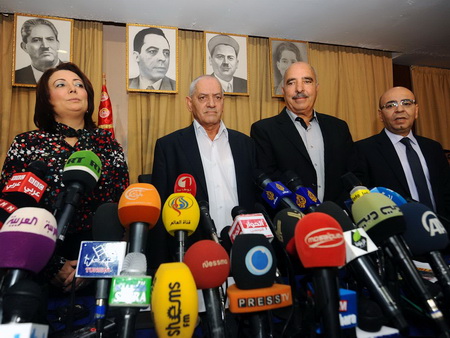 İsveç Akademiyası kvarteti bu mükafata 2011-ci ildə “yasəmən inqilabı”ndan sonra Tunisdə demokratiyanın qurulmasına verdiyi mühüm töhfəyə görə layiq görüb.Novator.az xəbər verir ki, kvartetdə (dördlükdə) Tunisin dörd ictimai təşkilatı təmsil olunur: Tunis İşəgötürənlər İttifaqı (rəhbəri xanım Vided Buşməvi), Əmək İttifaqı (rəhbəri Hüseyn Abbasi), İnsan Hüquqları Liqası (rəhbəri Əbdüsəttar bin Musa), Milli Vəkillər Kollegiyası (rəhbəri Məhəmməd Fəthi Mahmud).23 il Tunis prezidenti olmuş Zeynalabdin Ben Əli 2011-ci il yanvarın 14-də xalq üsyanı ilə hakimiyyətdən uzaqlaşdırılıb. Həmin olaylar Tunis tarixinə “yasəmən inqilabı” kimi düşüb.1240 oldular09.10.2015Oktyabrın 9-dək 1240 nəfərin deputatlığa namizədliyi qeydə alınıb. Bunu Mərkəzi Seçki Komissiyasının iclasında sədr Məzahir Pənahov deyib.APA-nın məlumatına görə, 275 nəfərin namizədliyini 15 partiya, 19 nəfərin namizədliyini “Azadlıq-2015” siyasi partiyalar bloku, 2 nəfərin namizədliyini təşəbbüs qrupu verib. 944 nəfərin namizədliyi öz təşəbbüsü ilə irəli sürülüb.Məzahir Pənahov indiyə qədər ölkə üzrə 12 minə qədər müşahidəçinin qeydə alındığını, 166 müşahidəçinin isə MSK-da qeydiyyatdan keçdiyini bildirib.Parlament seçkisinin təşviqat mərhələsi oktyabrın 31-i səhər saat 8-ə qədər aparılacaq. Seçki noyabrın 1-də 125 dairənin 5386 məntəqəsində keçiriləcək. Mərkəzi Seçki Komissiyası ölkə üzrə 5 milyon 93 min 289 seçici qeydə alıb.